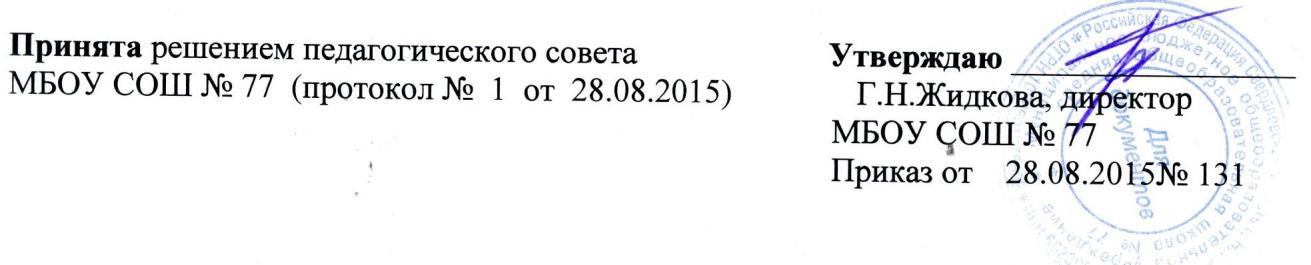 ОСНОВНАЯОБЩЕОБРАЗОВАТЕЛЬНАЯ ПРОГРАММА – ОБРАЗОВАТЕЛЬНАЯ ПРОГРАММА ОСНОВНОГО  ОБЩЕГО ОБРАЗОВАНИЯ1СодержаниеРАЗДЕЛ 1Пояснительная записка Муниципальное бюджетное общеобразовательное учреждение средняя общеобразовательная школа № 77 является муниципальным бюджетным учреждением, которое создано в соответствии с законодательством Российской Федерации для оказания муниципальной услуги в сфере образования с целью обеспечения конституционного права граждан Российской Федерации на получение начального общего, основного общего и среднего (полного) общего образования в соответствии с государственными стандартами. Учреждение создано как Муниципальное общеобразовательное учреждение средняя общеобразовательная школа № 77 на основании Постановления Главы города Нижний Тагил от 21.08.2000 № 497 « О создании Муниципального общеобразовательного учреждения», переименовано на основании постановления Администрации города Нижний Тагил от 24.05. 2011 № 1013 «О переименовании и внесении изменений в Устав МуниципальногоКоминтерна, д.59, т. 8(3435)330283 и 622051 г. Нижний Тагил, ул. Тимирязева, д.109 (реализация предмета Технология на базе МБОУ СОШ № 61)E-mail: sportsschool77@mail.ruСайт МБОУ CОШ № 77:http://sportsschool77.ruМиссия учреждения: Создание такого образовательного пространства ОУ,котороепозволит обеспечить личностный рост и физическое совершенство обучающегося и его подготовку к полноценному и эффективному участию в общественной и профессиональной жизни в условиях информационного общества.Основная образовательная программа основного общего образования (5-9 классы) Муниципального бюджетного общеобразовательного учреждения средняя общеобразовательная школа № 36 города Нижний Тагил разработано на основании нормативных документовСт. 12,13,28 Федерального закона Российской Федерации от 29.12.2012 № 273-ФЗ «Об образовании в Российской Федерации»; Ст. 10 Закона Свердловской области от 15.07.2013 № 78-ОЗ «Об образовании в Свердловской области Цель Программы:предоставление доступного качественного образования всем обучающимся школы в соответствии с принципами и содержанием модернизации российского образования, обеспечение образовательных результатов обучающихся по образовательным программам основного общего образования в соответствии с требованиями3Федерального компонента государственного образовательного стандарта (в редакции 2004 года с изменениями).Задачи Программы:Обеспечение доступного и качественного общего образования с учѐтом индивидуальных особенностей, склонностей и способностей обучающихся, образовательных потребностей родителей (законных представителей) обучающихся на уровне, соответствующем требованиям Федерального компонента государственного образовательного стандарта к уровню подготовки выпускников. Обеспечение планомерного перехода на ФГОС ООО в соответствии с федеральным графиком. Реализации современного содержания образования, отвечающего потребностям участников образовательных отношений – обучающихся, родителей (законных представителей). Обеспечение успешности встраивания выпускников в экономическую и социальную реальность как важнейшего результата образования. Сохранение контингента школы. Обеспечение развития учительского потенциала в соответствии с современными тенденциями модернизации образования путем совершенствования условий для повышения квалификации, профессионального развития педагогических и руководящих работников школы, привлечения молодых специалистов. Развитие условий для повышения общественного статуса школы в условиях мультикультурного образовательного пространства города Нижний Тагил. ООП ООО МБОУ СОШ № 77 направлена на решение задач формированияобщей культуры личности, адаптации личности к жизни в обществе, на создание основы для осознанного выбора и освоения профессиональных образовательных программ иобеспечивает:реализацию ФК ГОС с учетом типа и вида школы, образовательных потребностей и запросов обучающихся, включает в себя учебный план, рабочие программы учебных курсов, предметов, дисциплин (модулей) и другие материалы, обеспечивающие духовно-нравственное развитие, воспитание и качество подготовки обучающихся; переход на ФГОС ООО в соответствии с федеральным графиком; освоение предметных знаний, умений и навыков через образовательные программы учебных предметов, курсов; формирование ключевых компетентностей через различные, в том числе неаудиторные формы образовательной деятельности; практическую деятельность обучающихся в целях приобретения общественно-полезного социального опыта через внеклассные, внеурочные виды образовательной деятельности. Таким образом, под ООП ООО МБОУ СОШ № 77 следует понимать документ, который определяет содержание образования в основной школе и технологии реализации этого содержания. Для достижения указанных целей школа предполагает решение ряда стратегических задач в соответствии с Программой развития МБОУ СОШ № 77 до 2019 г.: Направление 1. Модернизация содержательной и технологической сторонобразовательного процессаНаправление 2. Создание условий,обеспечивающих личностный рост ифизическое совершенство всех субъектов образовательного процессаНаправление 3. Создание в рамках школы открытого информационногообразовательного пространства4Направление 4.Внедрение технологий здоровьесбережения и обеспечениемедико-социально-психолого-педагогического сопровождения учащихсяВ основную школу может быть зачислен обучающийся, успешно освоивший основной образовательной программой начального общего образования 11-15 лет при отсутствии медицинских противопоказаний. Комплектование классов МБОУ СОШ № 77 производится в соответствии с Уставом общеобразовательного учреждения. При зачислении обучающихся требуется традиционный пакет документов для общеобразовательных учреждений. Средняя наполняемость классов в ОУ составляет: общеобразовательных – 24 человека. За предыдущие три учебных года наблюдалась тенденция увеличения контингента обучающихся школы. Таким образом, общая численность контингента не превышает предельной численности обучающихся, указанных в приложении к лицензии, выданной Министерством общего и профессионального образования Свердловской области, структура классов соответствует типу и виду образовательного учрежденияЦелями реализации ООП ООО МБОУ СОШ № 77 являются: обеспечение планируемых результатов по достижению выпускником целевых установок, знаний, умений, навыков, компетенций и компетентностей в условиях образовательной среды школы, определяемых личностными, семейными, общественными, государственными потребностями и возможностями обучающегося среднего школьного возраста, индивидуальными особенностями его развития и состояния здоровья и становление , развитие личности в еѐ индивидуальности, самобытности, уникальности, неповторимости.Достижение поставленных целей при разработке и реализации образовательным учреждением ООП ООО МБОУ СОШ № 77 предусматривает решение следующих основных задач:постепенный переход основного общего образования МБОУ СОШ № 77 на ФГОС ООО (переход на новый Стандарт основного общего образования планируется в 2015-2016 учебном году); обеспечение преемственности начального общего и основного общего образования; обеспечение доступности получения качественного основного общего образования, достижение планируемых результатов освоения основной образовательной программы основного общего образования всеми обучающимися, в том числе детьми-инвалидами и детьми с ограниченными возможностями здоровья; установление требований к воспитанию и социализации обучающихся как части образовательной программы и соответствующему усилению воспитательного потенциала школы, обеспечению индивидуализированного психолого-педагогического сопровождения каждого обучающегося, формированию образовательного базиса, основанного не только на знаниях, но и на соответствующем культурном уровне развития личности, созданию необходимых условий для еѐ самореализации; обеспечение эффективного сочетания урочных и внеурочных форм организации образовательного процесса, взаимодействия всех его участников; взаимодействие образовательного учреждения при реализации основной образовательной программы с социальными партнѐрами; выявление и развитие способностей обучающихся, в том числе одарѐнных детей, их профессиональных склонностей через систему факультативов и кружков, организацию общественно полезной деятельности, в том числе социальной практики, с использованием возможностей образовательных учреждений дополнительного образования детей; 5организация интеллектуальных и творческих соревнований, научно-технического творчества, проектной и учебно-исследовательской деятельности; участие обучающихся, их родителей (законных представителей), педагогических работников и общественности в проектировании и развитии внутришкольной социальной среды, школьного уклада; включение обучающихся в процессы познания и преобразования внешкольной социальной среды (района, города) для приобретения личностного и социально полезного опыта; социальное и учебно-исследовательское проектирование, профессиональная ориентация обучающихся при поддержке педагогов, педагога-психолога, социального педагога, сотрудничестве с предприятиями, учреждениями профессионального образования, центрами профессиональной работы; сохранение и укрепление физического, психологического и социального здоровья обучающихся, обеспечение их безопасности. Образовательная программа разработана на основании законодательных актов и стратегических документов образования федерального, регионального, муниципального и школьного уровней и определяет содержание и перспективы образования, а также основные принципы современной организации образовательного процесса в школе.Федеральный закон Российской Федерации от 29.12.2012 г. N 273-ФЗ «Об образовании в Российской Федерации» (принят Государственной Думой 21.12.2012 г., одобрен Советом Федерации 26.12.2012 г.);Приказ  Министерства образования Российской  Федерации  от  05.03.2004 г.1089 «Об утверждении Федерального компонента государственных образовательных стандартов начального общего, основного общего и среднего (полного) общего образования»;Приказ Министерства образования Российской Федерации от 9 марта 2004 г. N 1312 «Об утверждении федерального базисного учебного плана и примерных учебных планов для образовательных учреждений Российской Федерации, реализующих программы общего образования»;Приказ Министерства образования и науки Российской Федерации от 20 августа 2008 г. N 241 «О внесении изменений в федеральный базисный учебный план и примерные учебные планы для образовательных учреждений Российской Федерации, реализующих программы общего образования, утвержденные приказом Министерства образования Российской Федерации от 9 марта 2004 г. N 1312 «Об утверждении федерального базисного учебного плана и примерных учебных планов для образовательных учреждений Российской Федерации, реализующих программы общего образования»;Приказ Министерства образования и науки Российской Федерации от 30 августа 2010 г. N 889 «О внесении изменений в федеральный базисный учебный план и примерные учебные планы для образовательных учреждений Российской Федерации, реализующих программы общего образования, утвержденные приказом Министерства образования Российской Федерации от 9 марта 2004 г. N 1312 «Об утверждении федерального базисного учебного плана и примерных учебных планов для образовательных учреждений Российской Федерации, реализующих программы общего образования»;Приказ Министерства образования и науки Российской Федерации от 03.06.2011 г. № 1994 «О внесении изменений в федеральный базисный учебный план и примерные6учебные планы для образовательных учреждений Российской Федерации, реализующих программы общего образования, утвержденные приказом Министерства образования Российской Федерации от 9 марта 2004 г. № 1312»;Приказ Министерства образования Российской Федерации от 31.01.2012 г. № 69 «О внесении изменений в федеральный компонент государственных образовательных стандартов начального общего, основного общего и среднего (полного) общего образования, утверждѐнный приказом Министерства образования Российской Федерации от 5 марта 2004 г. № 1089»;Приказ Министерства образования и науки Российской Федерации от 01.02.2012 г. № 74 «О внесении изменений в федеральный базисный учебный план и примерные учебные планы для образовательных учреждений Российской Федерации, реализующих программы общего образования, утвержденные приказом Министерства образования Российской Федерации от 9 марта 2004 г. № 1312»;Постановление Главного Государственного санитарного врача Российской Федерации «Об утверждении СанПин 2.4.2.2821-10 «Санитарно- эпидемиологические требования к условиям и организации обучения в общеобразовательных учреждениях» от 29.12.2010 № 189, (зарегистрировано в Минюсте Российской Федерации 03.03.2011№ 19993);Постановления Главного государственного санитарного врача РФ от 25.12.2013 № 72 «О внесении изменений № 2 в СанПиН 2.4.2.2821 -10 «Санитарно- эпидемиологические требования к условиям и организации обучения в общеобразовательных учреждениях» (зарегистрировано в Минюсте России 27.03.2014N 31751);Указ Президента РФ от 24.03.2014 г. № 172 «О Всероссийском физкультурно-спортивном комплексе «Готов к труду и обороне» (ГТО);Постановление Правительства РФ от 11.06.2014 г. № 540 «Об утверждении Положения о Всероссийском физкультурно-спортивном комплексе «Готов к труду и обороне» (ГТО);Письмо Министерства образования и науки Российской Федерации от 19.11.2010 № 6842-03/30 «О введении третьего часа физической культуры в недельный объем учебной нагрузки обучающихся в общеобразовательных учреждениях»;Письмо Министерства образования и науки Российской Федерации от 08.10.2010 г. № ИК – 1494/19 «О введении третьего часа физической культуры», приложение «Методические рекомендации о введении третьего часа физической культуры в недельный объѐм учебной нагрузки обучающихся общеобразовательных учреждений Российской Федерации»;Закон Свердловской области от 15.07.2013 г. № 78-ОЗ «Об образовании в Свердловской области»;Приказ Министерства общего и профессионального образования Свердловской области от 26.05.2006 г. № 119-и «О реализации содержательной линии регионального компонента государственного образовательного стандарта «Культура безопасности жизнедеятельности»;Письмо Министерства общего и профессионального образования Свердловской области от 27.06.2008 г. № 177 «Об использовании нормативных документов, определяющих содержание учебных планов общеобразовательных учреждений Свердловской области»;7Письмо Министерства общего и профессионального образования Свердловской области от 06.04.2010 г. № 59 «О внесении изменений в образовательные программы, учебные планы образовательных учреждений Свердловской области».Основная образовательная программа основного общего образования предназначена для освоения обучающимися, успешно освоившими общеобразовательную программу начального общего образования, при отсутствии противопоказаний по состоянию здоровья.Сроки освоения образовательной программы (очная форма обучения):продолжительность обучения - 5 лет, продолжительность учебного года - не менее 34 учебных недель за учебный год (без учета экзаменационного периода в 9 классе). Объем освоения образовательной программы (очная форма обучения, классно-урочная система), определяемый учебным планом. Планируемые результаты освоения учащимися образовательной программы Под планируемыми результатами освоения основной образовательной программы основного общего образования МБОУ СОШ № 77, в целом, понимаются позитивные изменения в личности учащихся, на которые ориентирована данная Программа.Выполнение задач основной образовательной программы основного общего образования направлено на формирование личности, основными составляющими компонентами которой являются:Ценностные:способность видеть и понимать окружающий мир, ориентироваться в нем, осознавать свою роль и предназначение, уметь принимать решения; сформированность патриотизма, уважения к своему народу, чувства ответственности перед Родиной, уверенности в его великом будущем; сформированность гражданской позиции учащегося как сознательного, активного и ответственного члена российского общества, уважающего закон и правопорядок; сформированность мировоззрения, соответствующего современному уровню развития науки и общественной практики; способность к саморазвитию и самовоспитанию в соответствии с общечеловеческими нравственными ценностями; сформированность толерантного сознания и поведения личности, навыков сотрудничества; потребность в физическом самосовершенствовании, занятиях спортивно-оздоровительной деятельностью, бережное и ответственное отношение к физическому психологическому здоровью; способность к осознанному выбору будущей профессии; ответственное отношение к созданию семьи на основе осознанного принятия ценностей семейной жизни – любви, равноправия, заботы, ответственности. Деятельностные:умение самостоятельно определять цели и составлять планы; умение   самостоятельно   осуществлять,   контролировать  и   корректировать 8урочную и внеурочную деятельность;владение навыками познавательной, учебно-исследовательской и проектной деятельности, навыками разрешения проблем; готовность и способность к самостоятельной информационно-познавательной деятельности, ориентироваться в различных источниках информации; умение ориентироваться в социально-политических и экономических событиях, оценивать их последствия; владение навыками познавательной рефлексии как осознания совершаемых действий и мыслительных процессов, их результатов и оснований, новых познавательных задач и средств их достижения. Предметные:Предметные результаты освоения базовых курсов ориентированы на освоение учащимися систематических знаний и способов действий, присущих учебным предметам. Реализация основной образовательной программы основного общего образования опирается на базовые достижения младшего школьного возраста, которые определяются по результатам успешного овладения предметами образовательной программы в начальной школе; по успешным результатам аттестации за курс начальной школы и рекомендациями, полученными в ходе психолого-педагогического сопровождения. В ходе изучения учебных предметов у выпускников основной школы будут заложены основы формально-логического интеллекта, творческого мышления, рефлексии, что будет способствовать развитию познавательных интересов, расширению и переориентации рефлексивной оценки собственных возможностей за пределами учебной деятельности в сферу самосознания, формированию способности к целеполаганию, самостоятельной постановке новых учебных задач и проектированию собственной учебной деятельности.В результате освоения содержания основного общего образования учащийся получает возможность совершенствовать и расширить круг общих учебных умений, навыков и способов деятельности. Овладение общими умениями, навыками, способами деятельности как существенными элементами культуры является необходимым условием развития и социализации школьников.9координация деятельности с другими ее участниками; объективное оценивание своего вклада в решение общих задач коллектива; учет особенностей различного ролевого поведения (лидер, подчиненный и др.). Оценивание своей деятельности с точки зрения нравственных, правовых норм, эстетических ценностей. Использование своих прав и выполнение своих обязанностей как гражданина, члена общества и учебного коллектива.Планируемые результаты и содержание освоения обучающимися основной образовательной программы также заложены Федеральным компонентом государственного образовательного стандарта.1.3 Требования к уровню подготовки выпускников в соответствии с Федеральным компонентом государственного образовательного стандарта.Русский языкВ результате изучения русского языка ученик должензнать/понимать:роль русского языка как национального языка русского народа, государственного языка Российской Федерации и средства межнационального общения; смысл понятий: речь устная и письменная; монолог, диалог; сфера и ситуация речевого общения; основные признаки разговорной речи, научного, публицистического, официально-делового стилей, языка художественной литературы; особенности основных жанров научного, публицистического, официально-делового стилей и разговорной речи; признаки текста и его функционально-смысловых типов (повествования, описания, рассуждения); основные единицы языка, их признаки; основные нормы русского литературного языка (орфоэпические, лексические, грамматические, орфографические, пунктуационные); нормы речевого этикета; уметь:различать разговорную речь, научный, публицистический, официально-деловой стили, язык художественной литературы; определять тему, основную мысль текста, функционально-смысловой тип и стиль речи; анализировать структуру и языковые особенности текста; опознавать языковые единицы, проводить различные виды их анализа; объяснять с помощью словаря значение слов с национально-культурным компонентом; аудирование и чтение: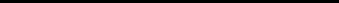 адекватно понимать информацию устного и письменного сообщения (цель, тему основную и дополнительную, явную и скрытую информацию); читать тексты разных стилей и жанров; владеть разными видами чтения (изучающим, ознакомительным, просмотровым); извлекать информацию из различных источников, включая средства массовой информации; свободно пользоваться лингвистическими словарями, справочной литературой; говорение и письмо: воспроизводить текст с заданной степенью свернутости (план, пересказ, изложение, конспект); создавать тексты различных стилей и жанров (отзыв, аннотацию, реферат, выступление, письмо, расписку, заявление); осуществлять выбор и организацию языковых средств в соответствии с темой, целями, сферой и ситуацией общения; владеть различными видами монолога (повествование, описание, рассуждение) и диалога (побуждение к действию, обмен мнениями, установление и регулирование межличностных отношений); 11свободно, правильно излагать свои мысли в устной и письменной форме, соблюдать нормы построения текста (логичность, последовательность, связность, соответствие теме и др.); адекватно выражать свое отношение к фактам и явлениям окружающей действительности, к прочитанному, услышанному, увиденному; соблюдать в практике речевого общения основные произносительные, лексические, грамматические нормы современного русского литературного языка; соблюдать в практике письма основные правила орфографии и пунктуации; соблюдать нормы русского речевого этикета; уместно использовать паралингвистические (внеязыковые) средства общения; осуществлять речевой самоконтроль; оценивать свою речь с точки зрения ее правильности, находить грамматические и речевые ошибки, недочеты, исправлять их; совершенствовать и редактировать собственные тексты; использовать приобретенные знания и умения в практической деятельности и повседневной жизни для: осознания роли родного языка в развитии интеллектуальных и творческих способностей личности; значения родного языка в жизни человека и общества; развития речевой культуры, бережного и сознательного отношения к родному языку, сохранения чистоты русского языка как явления культуры; удовлетворения коммуникативных потребностей в учебных, бытовых, социально-культурных ситуациях общения; увеличения словарного запаса; расширения круга используемых грамматических средств; развития способности к самооценке на основе наблюдения за собственной речью; использования родного языка как средства получения знаний по другим учебным предметам и продолжения образования. ЛитератураВ результате изучения литературы ученик должензнать/понимать:образную природу словесного искусства; содержание изученных литературных произведений; основные факты жизни и творческого пути А.С. Грибоедова, А.С. Пушкина, М.Ю. Лермонтова, Н.В. Гоголя; изученные теоретико-литературные понятия. уметь:воспринимать и анализировать художественный текст; выделять смысловые части художественного текста, составлять тезисы и план прочитанного; определять род и жанр литературного произведения; выделять и формулировать тему, идею, проблематику изученного произведения; давать характеристику героев, характеризовать особенности сюжета, композиции, роль изобразительно-выразительных средств; сопоставлять эпизоды литературных произведений и сравнивать их героев; выявлять авторскую позицию; выражать свое отношение к прочитанному; выразительно читать произведения (или фрагменты), в том числе выученные наизусть, соблюдая нормы литературного произношения; владеть различными видами пересказа; строить устные и письменные высказывания в связи с изученным произведением; участвовать в диалоге по прочитанным произведениям, понимать чужую точку зрения и аргументировано отстаивать свою; писать отзывы о самостоятельно прочитанных произведениях, сочинения. Иностранный языкВ результате изучения иностранного языка ученик должензнать/понимать:основные значения изученных лексических единиц (слов, словосочетаний); основные способы словообразования (аффиксация, словосложение, конверсия); особенности структуры простых и сложных предложений изучаемого иностранного языка; интонацию различных коммуникативных типов предложения; признаки  изученных  грамматических  явлений  (видо-временных  форм  глаголов,  модальных 12глаголов и их эквивалентов, артиклей, существительных, степеней сравнения прилагательных и наречий, местоимений, числительных, предлогов);основные нормы речевого этикета (реплики-клише, наиболее распространенная оценочная лексика), принятые в стране изучаемого языка; роль владения иностранными языками в современном мире; особенности образа жизни, быта, культуры стран изучаемого языка (всемирно известные достопримечательности, выдающиеся люди и их вклад в мировую культуру), сходство и различия в традициях своей страны и стран изучаемого языка; уметь: говорение начинать, вести/поддерживать и заканчивать беседу в стандартных ситуациях общения, соблюдая нормы речевого этикета, при необходимости переспрашивая, уточняя; расспрашивать собеседника и отвечать на его вопросы, высказывая свое мнение, просьбу, отвечать на предложение собеседника согласием/отказом, опираясь на изученную тематику и усвоенный лексико-грамматический материал; рассказывать о себе, своей семье, друзьях, своих интересах и планах на будущее, сообщать краткие сведения о своем городе/селе, своей стране и стране изучаемого языка; делать краткие сообщения, описывать события/явления (в рамках изученных тем), передавать основное содержание, основную мысль прочитанного или услышанного, выражать свое отношение к прочитанному/услышанному, давать краткую характеристику персонажей; использовать перифраз, синонимичные средства в процессе устного общения; аудированиепонимать основное содержание коротких, несложных аутентичных прагматических текстов (прогноз погоды, программы теле/радио передач, объявления на вокзале/в аэропорту) и выделять значимую информацию; понимать основное содержание несложных аутентичных текстов, относящихся к разным коммуникативным типам речи (сообщение/рассказ); уметь определять тему текста, выделять главные факты, опуская второстепенные; использовать переспрос, просьбу повторить; чтениеориентироваться в иноязычном тексте; прогнозировать его содержание по заголовку; читать аутентичные тексты разных жанров с пониманием основного содержания (определять тему, основную мысль; выделять главные факты, опуская второстепенные; устанавливать логическую последовательность основных фактов текста); читать несложные аутентичные тексты разных стилей с полным и точным пониманием, используя различные приемы смысловой переработки текста (языковую догадку, анализ, выборочный перевод), оценивать полученную информацию, выражать свое мнение; читать текст с выборочным пониманием нужной или интересующей информации; письменная речьзаполнять анкеты и формуляры; 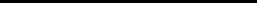 писать поздравления, личные письма с опорой на образец: расспрашивать адресата о его жизни и делах, сообщать то же о себе, выражать благодарность, просьбу, употребляя формулы речевого этикета, принятые в странах изучаемого языка; использовать приобретенные знания и умения в практической деятельности и повседневной жизни для: социальной адаптации; достижения взаимопонимания в процессе устного и письменного общения с носителями иностранного языка, установления в доступных пределах межличностных и межкультурных контактов; создания целостной картины полиязычного, поликультурного мира, осознания места и роли родного языка и изучаемого иностранного языка в этом мире; приобщения к ценностям мировой культуры через иноязычные источники информации (в том числе мультимедийные), через участие в школьных обменах, туристических поездках, молодежных форумах; ознакомления представителей других стран с культурой своего народа; осознания себя гражданином своей страны и мира. МатематикаВ результате изучения математики ученик должен:13знать/понимать:существо понятия математического доказательства; примеры доказательств; существо понятия алгоритма; примеры алгоритмов; как используются математические формулы, уравнения и неравенства; примеры их применения для решения математических и практических задач; как математически определенные функции могут описывать реальные зависимости; приводить примеры такого описания; как потребности практики привели математическую науку к необходимости расширения понятия числа; вероятностный характер многих закономерностей окружающего мира; примеры статистических закономерностей и выводов; каким образом геометрия возникла из практических задач землемерия; примеры геометрических объектов и утверждений о них, важных для практики; смысл идеализации, позволяющей решать задачи реальной действительности математическими методами, примеры ошибок, возникающих при идеализации. Арифметикауметь:выполнять устно арифметические действия: сложение и вычитание двузначных чисел и десятичных дробей с двумя знаками, умножение однозначных чисел, арифметические операции с обыкновенными дробями с однозначным знаменателем и числителем;переходить от одной формы записи чисел к другой, представлять десятичную дробь в виде обыкновенной и в простейших случаях обыкновенную в виде десятичной, проценты - в виде дроби и дробь - в виде процентов; записывать большие и малые числа с использованием целых степеней десятки; выполнять арифметические действия с рациональными числами, сравнивать рациональные и действительные числа; находить в несложных случаях значения степеней с целыми показателями и корней; находить значения числовых выражений; округлять целые числа и десятичные дроби, находить приближения чисел с недостатком и с избытком, выполнять оценку числовых выражений; пользоваться основными единицами длины, массы, времени, скорости, площади, объема; выражать более крупные единицы через более мелкие и наоборот; решать текстовые задачи, включая задачи, связанные с отношением и с пропорциональностью величин, дробями и процентами; использовать приобретенные знания и умения в практической деятельности и повседневной жизни для: решения несложных практических расчетных задач, в том числе с использованием при необходимости справочных материалов, калькулятора, компьютера; устной прикидки и оценки результата вычислений; проверки результата вычисления с использованием различных приемов; интерпретации результатов решения задач с учетом ограничений, связанных с реальными свойствами рассматриваемых процессов и явлений. Алгебрауметь:составлять буквенные выражения и формулы по условиям задач; осуществлять в выражениях и формулах числовые подстановки и выполнять соответствующие вычисления, осуществлять подстановку одного выражения в другое; выражать из формул одну переменную через остальные; выполнять основные действия со степенями с целыми показателями, с многочленами и с алгебраическими дробями; выполнять разложение многочленов на множители; выполнять тождественные преобразования рациональных выражений; применять свойства арифметических квадратных корней для вычисления значений и преобразований числовых выражений, содержащих квадратные корни; решать линейные, квадратные уравнения и рациональные уравнения, сводящиеся к ним, системы двух линейных уравнений и несложные нелинейные системы; 14решать линейные и квадратные неравенства с одной переменной и их системы; решать текстовые задачи алгебраическим методом, интерпретировать полученный результат, проводить отбор решений, исходя из формулировки задачи; изображать числа точками на координатной прямой; определять координаты точки плоскости, строить точки с заданными координатами; изображать множество решений линейного неравенства; распознавать арифметические и геометрические прогрессии; решать задачи с применением формулы общего члена и суммы нескольких первых членов; находить значения функции, заданной формулой, таблицей, графиком по ее аргументу; находить значение аргумента по значению функции, заданной графиком или таблицей; определять свойства функции по ее графику; применять графические представления при решении уравнений, систем, неравенств; описывать свойства изученных функций, строить их графики; использовать приобретенные знания и умения в практической деятельности и повседневной жизни для:выполнения расчетов по формулам, составления формул, выражающих зависимости между реальными величинами; нахождения нужной формулы в справочных материалах; моделирования практических ситуаций и исследовании построенных моделей с использованием аппарата алгебры; описания зависимостей между физическими величинами соответствующими формулами при исследовании несложных практических ситуаций; интерпретации графиков реальных зависимостей между величинами. Геометрияуметь:пользоваться языком геометрии для описания предметов окружающего мира; распознавать геометрические фигуры, различать их взаимное расположение; изображать геометрические фигуры; выполнять чертежи по условию задач; осуществлять преобразования фигур; распознавать на чертежах, моделях и в окружающей обстановке основные пространственные тела, изображать их; в простейших случаях строить сечения и развертки пространственных тел; проводить операции над векторами, вычислять длину и координаты вектора, угол между векторами; вычислять значения геометрических величин (длин, углов, площадей, объемов), в том числе: для углов от 0 до 180° определять значения тригонометрических функций по заданным значениям углов; находить значения тригонометрических функций по значению одной из них, находить стороны, углы и площади треугольников, длины ломаных, дуг окружности, площадей основных геометрических фигур и фигур, составленных из них; решать геометрические задачи, опираясь на изученные свойства фигур и отношений между ними, применяя дополнительные построения, алгебраический и тригонометрический аппарат, идеи симметрии; проводить доказательные рассуждения при решении задач, используя известные теоремы, обнаруживая возможности для их использования; решать простейшие планиметрические задачи в пространстве; использовать приобретенные знания и умения в практической деятельности и повседневной жизни для:описания реальных ситуаций на языке геометрии; расчетов, включающих простейшие тригонометрические формулы; решения геометрических задач с использованием тригонометрии; решения практических задач, связанных с нахождением геометрических величин (используя при необходимости справочники и технические средства); построений геометрическими инструментами (линейка, угольник, циркуль, транспортир). Элементы логики, комбинаторики, статистики и теории вероятностей15уметь:проводить несложные доказательства, получать простейшие следствия из известных или ранее полученных утверждений, оценивать логическую правильность рассуждений, использовать примеры для иллюстрации и контрпримеры для опровержения утверждений; извлекать информацию, представленную в таблицах, на диаграммах, графиках; составлять таблицы, строить диаграммы и графики; решать комбинаторные задачи путем систематического перебора возможных вариантов, а также с использованием правила умножения; вычислять средние значения результатов измерений; находить частоту события, используя собственные наблюдения и готовые статистические данные; находить вероятности случайных событий в простейших случаях; использовать приобретенные знания и умения в практической деятельности и повседневной жизни для:выстраивания аргументации при доказательстве (в форме монолога и диалога); распознавания логически некорректных рассуждений; записи математических утверждений, доказательств; анализа реальных числовых данных, представленных в виде диаграмм, графиков, таблиц; решения практических задач в повседневной и профессиональной деятельности с использованием действий с числами, процентов, длин, площадей, объемов, времени, скорости; решения учебных и практических задач, требующих систематического перебора вариантов; сравнения шансов наступления случайных событий, оценки вероятности случайного события в практических ситуациях, сопоставления модели с реальной ситуацией; понимания статистических утверждений. Информатика и ИКТВ результате изучения информатики и информационно-коммуникационных технологий ученик должензнать/понимать:виды информационных процессов; примеры источников и приемников информации; единицы измерения количества и скорости передачи информации; принцип дискретного (цифрового) представления информации; основные свойства алгоритма, типы алгоритмических конструкций: следование, ветвление, цикл; понятие вспомогательного алгоритма; программный принцип работы компьютера; назначение и функции используемых информационных и коммуникационных технологий; уметь:выполнять базовые операции над объектами: цепочками символов, числами, списками, деревьями; проверять свойства этих объектов; выполнять и строить простые алгоритмы; оперировать информационными объектами, используя графический интерфейс: открывать, именовать, сохранять объекты, архивировать и разархивировать информацию, пользоваться меню и окнами, справочной системой; предпринимать меры антивирусной безопасности; оценивать числовые параметры информационных объектов и процессов: объем памяти, необходимый для хранения информации; скорость передачи информации; создавать информационные объекты, в том числе: структурировать текст, используя нумерацию страниц, списки, ссылки, оглавления; проводить проверку правописания; использовать в тексте таблицы, изображения; создавать и использовать различные формы представления информации: формулы, графики, диаграммы, таблицы (в том числе динамические, электронные, в частности - в практических задачах), переходить от одного представления данных к другому; создавать рисунки, чертежи, графические представления реального объекта, в частности, в процессе проектирования с использованием основных операций графических редакторов, учебных систем автоматизированного проектирования; осуществлять простейшую обработку цифровых изображений; создавать записи в базе данных; создавать презентации на основе шаблонов; искать информацию с применением правил поиска (построения запросов) в базах данных, компьютерных сетях, некомпьютерных источниках информации (справочниках и словарях, каталогах, библиотеках) при выполнении заданий и проектов по различным учебным дисциплинам; 16пользоваться персональным компьютером и его периферийным оборудованием (принтером, сканером, модемом, мультимедийным проектором, цифровой камерой, цифровым датчиком); следовать требованиям техники безопасности, гигиены, эргономики и ресурсосбережения при работе со средствами информационных и коммуникационных технологий; использовать приобретенные знания и умения в практической деятельности и повседневной жизни для: создания простейших моделей объектов и процессов в виде изображений и чертежей, динамических (электронных) таблиц, программ (в том числе в форме блок-схем); проведения компьютерных экспериментов с использованием готовых моделей объектов и процессов; создания информационных объектов, в том числе для оформления результатов учебной работы; организации индивидуального информационного пространства, создания личных коллекций информационных объектов; передачи информации по телекоммуникационным каналам в учебной и личной переписке, использования информационных ресурсов общества с соблюдением соответствующих правовых и этических норм. ИсторияВ результате изучения истории ученик должензнать/понимать:основные этапы и ключевые события истории России и мира с древности до наших дней; выдающихся деятелей отечественной и всеобщей истории; важнейшие достижения культуры и системы ценностей, сформировавшиеся в ходе исторического развития; изученные виды исторических источников; уметь:соотносить даты событий отечественной и всеобщей истории с веком; определять последовательность и длительность важнейших событий отечественной и всеобщей истории; использовать текст исторического источника при ответе на вопросы, решении различных учебных задач; сравнивать свидетельства разных источников; показывать на исторической карте территории расселения народов, границы государств, города, места значительных исторических событий; рассказывать о важнейших исторических событиях и их участниках, показывая знание необходимых фактов, дат, терминов; давать описание исторических событий и памятников культуры на основе текста и иллюстративного материала учебника, фрагментов исторических источников; использовать приобретенные знания при написании творческих работ (в том числе сочинений), отчетов об экскурсиях, рефератов; соотносить общие исторические процессы и отдельные факты; выявлять существенные черты исторических процессов, явлений и событий; группировать исторические явления и события по заданному признаку; объяснять смысл изученных исторических понятий и терминов, выявлять общность и различия сравниваемых исторических событий и явлений; определять на основе учебного материала причины и следствия важнейших исторических событий; объяснять свое отношение к наиболее значительным событиям и личностям истории России и всеобщей истории, достижениям отечественной и мировой культуры; использовать приобретенные знания и умения в практической деятельности и повседневной жизни для: понимания исторических причин и исторического значения событий и явлений современной жизни; высказывания собственных суждений об историческом наследии народов России и мира; объяснения исторически сложившихся норм социального поведения; использования знаний об историческом пути и традициях народов России и мира в общении с людьми другой культуры, национальной и религиозной принадлежности. 7	Обществознание(включая экономику и право)В результате изучения обществознания (включая экономику и право) ученик должензнать/понимать:социальные свойства человека, его взаимодействие с другими людьми; сущность общества как формы совместной деятельности людей; 17характерные черты и признаки основных сфер жизни общества; содержание и значение социальных норм, регулирующих общественные отношения; уметь:описывать основные социальные объекты, выделяя их существенные признаки; человека как социально-деятельное существо; основные социальные роли; сравнивать социальные объекты, суждения об обществе и человеке, выявлять их общие черты и различия; объяснять взаимосвязи изученных социальных объектов (включая взаимодействия общества и природы, человека и общества, сфер общественной жизни, гражданина и государства); приводить примеры социальных объектов определенного типа, социальных отношений; ситуаций, регулируемых различными видами социальных норм; деятельности людей в различных сферах; оценивать поведение людей с точки зрения социальных норм, экономической рациональности; решать в рамках изученного материала познавательные и практические задачи, отражающие типичные ситуации в различных сферах деятельности человека; осуществлять поиск социальной информации по заданной теме из различных ее носителей (материалов СМИ, учебного текста и других адаптированных источников); различать в социальной информации факты и мнения; самостоятельно составлять простейшие виды правовых документов (заявления, доверенности и т.п.); использовать приобретенные знания и умения в практической деятельности и повседневной жизни для: полноценного выполнения типичных для подростка социальных ролей; общей ориентации в актуальных общественных событиях и процессах; нравственной и правовой оценки конкретных поступков людей; реализации и защиты прав человека и гражданина, осознанного выполнения гражданских обязанностей; первичного анализа и использования социальной информации; сознательного неприятия антиобщественного поведения. ПриродоведениеВ результате изучения природоведения ученик должензнать/понимать:о многообразии тел, веществ и явлений природы и их простейших классификациях; отдельных методах изучения природы; основные характеристики погоды, факторы здорового образа жизни, экологические проблемы своей местности и пути их решения; уметь: узнавать наиболее распространенные растения и животных своей местности (в том числе редкие и охраняемые виды); определять названия растений и животных с использованием атласа-определителя; приводить примеры физических явлений, явлений превращения веществ, приспособлений растений к различным способам размножения; приспособлений животных к условиям среды обитания; изменений в окружающей среде под воздействием человека; указывать на модели положение Солнца и Земли в Солнечной системе; находить несколько созвездий Северного полушария при помощи звездной карты; описывать собственные наблюдения или опыты, различать в них цель, условия проведения и полученные результаты; сравнивать природные объекты не менее чем по 3-4 признакам; описывать по предложенному плану внешний вид изученных тел и веществ; использовать дополнительные источники информации для выполнения учебной задачи; находить значение указанных терминов в справочной литературе; кратко пересказывать доступный по объему текст естественнонаучного характера; выделять его главную мысль; использовать изученную естественнонаучную лексику в самостоятельно подготовленных устных сообщениях (на 2-3 минуты); пользоваться приборами для измерения изученных физических величин; следовать правилам безопасности при проведении практических работ; использовать приобретенные знания и умения в практической деятельности и повседневной жизни18для:определения сторон горизонта с помощью компаса, Полярной звезды или местных признаков; измерения роста, температуры и массы тела, сравнения показателей своего развития с возрастными нормами; определения наиболее распространенных в данной местности ядовитых растений, грибов и опасных животных; следования нормам экологического и безопасного поведения в природной среде; составления простейших рекомендаций по содержанию и уходу за комнатными и другими культурными растениями, домашними животными; оказания первой помощи при капиллярных кровотечениях, несложных травмах. ГеографияВ результате изучения географии ученик должензнать/понимать:основные географические понятия и термины; различия плана, глобуса и географических карт по содержанию, масштабу, способам картографического изображения; результаты выдающихся географических открытий и путешествий; географические следствия движений Земли, географические явления и процессы в геосферах, взаимосвязи между ними, их изменение в результате деятельности человека; географическую зональность и поясность; географические особенности природы материков и океанов, географию народов Земли; различия в хозяйственном освоении разных территорий и акваторий; связь между географическим положением, природными условиями, ресурсами и хозяйством отдельных регионов и стран; специфику географического положения и административно-территориального устройства Российской Федерации; особенности ее природы, населения, основных отраслей хозяйства, природно-хозяйственных зон и районов; природные и антропогенные причины возникновения геоэкологических проблем на локальном, региональном и глобальном уровнях; меры по сохранению природы и защите людей от стихийных природных и техногенных явлений; уметь: выделять, описывать и объяснять существенные признаки географических объектов и явлений; находить в разных источниках и анализировать информацию, необходимую для изучения географических объектов и явлений, разных территорий Земли, их обеспеченности природными и человеческими ресурсами, хозяйственного потенциала, экологических проблем; приводить примеры: использования и охраны природных ресурсов, адаптации человека к условиям окружающей среды, ее влияния на формирование культуры народов; районов разной специализации, центров производства важнейших видов продукции, основных коммуникаций и их узлов, внутригосударственных и внешних экономических связей России, а также крупнейших регионов и стран мира; составлять краткую географическую характеристику разных территорий на основе разнообразных источников географической информации и форм ее представления; определять на местности, плане и карте расстояния, направления высоты точек; географические координаты и местоположение географических объектов; применять приборы и инструменты для определения количественных и качественных характеристик компонентов природы; представлять результаты измерений в разной форме; выявлять на этой основе эмпирические зависимости; использовать приобретенные знания и умения в практической деятельности и повседневной жизни для: ориентирования на местности и проведения съемок ее участков; определения поясного времени; чтения карт различного содержания; учета фенологических изменений в природе своей местности; проведения наблюдений за отдельными географическими объектами, процессами и явлениями, их изменениями в 19результате природных и антропогенных воздействий; оценки их последствий;наблюдения за погодой, состоянием воздуха, воды и почвы в своей местности; определения комфортных и дискомфортных параметров природных компонентов своей местности с помощью приборов и инструментов; решения практических задач по определению качества окружающей среды своей местности, ее использованию, сохранению и улучшению; принятию необходимых мер в случае природных стихийных бедствий и техногенных катастроф; проведения самостоятельного поиска географической информации на местности из разных источников: картографических, статистических, геоинформационных. ФизикаВ результате изучения физики ученик должензнать/понимать:смысл понятий: физическое явление, физический закон, вещество, взаимодействие, электрическое поле, магнитное поле, волна, атом, атомное ядро, ионизирующие излучения; смысл физических величин: путь, скорость, ускорение, масса, плотность, сила, давление, импульс, работа, мощность, кинетическая энергия, потенциальная энергия, коэффициент полезного действия, внутренняя энергия, температура, количество теплоты, удельная теплоемкость, влажность воздуха, электрический заряд, сила электрического тока, электрическое напряжение, электрическое сопротивление, работа и мощность электрического тока, фокусное расстояние линзы; смысл физических законов: Паскаля, Архимеда, Ньютона, всемирного тяготения, сохранения импульса и механической энергии, сохранения энергии в тепловых процессах, сохранения электрического заряда, Ома для участка электрической цепи, Джоуля-Ленца, прямолинейного распространения света, отражения света; уметь:описывать и объяснять физические явления: равномерное прямолинейное движение, равноускоренное прямолинейное движение, передачу давления жидкостями и газами, плавание тел, механические колебания и волны, диффузию, теплопроводность, конвекцию, излучение, испарение, конденсацию, кипение, плавление, кристаллизацию, электризацию тел, взаимодействие электрических зарядов, взаимодействие магнитов, действие магнитного поля на проводник с током, тепловое действие тока, электромагнитную индукцию, отражение, преломление и дисперсию света; использовать физические приборы и измерительные инструменты для измерения физических величин: расстояния, промежутка времени, массы, силы, давления, температуры, влажности воздуха, силы тока, напряжения, электрического сопротивления, работы и мощности электрического тока; представлять результаты измерений с помощью таблиц, графиков и выявлять на этой основе эмпирические зависимости: пути от времени, силы упругости от удлинения пружины, силы трения от силы нормального давления, периода колебаний маятника от длины нити, периода колебаний груза на пружине от массы груза и от жесткости пружины, температуры остывающего тела от времени, силы тока от напряжения на участке цепи, угла отражения от угла падения света, угла преломления от утла падения света; выражать результаты измерений и расчетов в единицах Международной системы; приводить примеры практического использования физических знаний о механических, тепловых, электромагнитных и квантовых явлениях; решать задачи на применение изученных физических законов; осуществлять самостоятельный поиск информации естественнонаучного содержания с использованием различных источников (учебных текстов, справочных и научно-популярных изданий, компьютерных баз данных, ресурсов Интернета), ее обработку и представление в разных формах (словесно, с помощью графиков, математических символов, рисунков и структурных схем); использовать приобретенные знания и умения в практической деятельности и повседневной жизни для: обеспечения безопасности в процессе использования транспортных средств, электробытовых приборов, электронной техники; контроля за исправностью электропроводки, водопровода, сантехники и газовых приборов в квартире; рационального применения простых механизмов; оценки безопасности радиационного фона. 20ХимияВ результате изучения химии ученик должензнать/понимать:химическую символику: знаки химических элементов, формулы химических веществ и уравнения химических реакций; важнейшие химические понятия: химический элемент, атом, молекула, относительные атомная и молекулярная массы, ион, химическая связь, вещество, классификация веществ, моль, молярная масса, молярный объем, химическая реакция, классификация реакций, электролит и неэлектролит, электролитическая диссоциация, окислитель и восстановитель, окисление и восстановление; основные законы химии, сохранения массы веществ, постоянства состава, периодический закон; уметь: называть: химические элементы, соединения изученных классов; объяснять: физический смысл атомного (порядкового) номера химического элемента, номеров группы и периода, к которым элемент принадлежит в периодической системе Д.И. Менделеева; закономерности изменения свойств элементов в пределах малых периодов и главных подгрупп; сущность реакций ионного обмена; характеризовать: химические элементы (от водорода до кальция) на основе их положения в периодической системе Д.И. Менделеева и особенностей строения их атомов; связь между составом, строением и свойствами веществ; химические свойства основных классов неорганических веществ; определять: состав веществ по их формулам, принадлежность веществ к определенному классу соединений, типы химических реакций, валентность и степень окисления элемента в соединениях, тип химической связи в соединениях, возможность протекания реакций ионного обмена; составлять: формулы неорганических соединений изученных классов; схемы строения атомов первых 20 элементов периодической системы Д.И. Менделеева; уравнения химических реакций; обращаться с химической посудой и лабораторным оборудованием; распознавать опытным путем: кислород, водород, углекислый газ, аммиак; растворы кислот и щелочей, хлорид-, сульфат-, карбонат-ионы; вычислять: массовую долю химического элемента по формуле соединения; массовую долю вещества в растворе; количество вещества, объем или массу по количеству вещества, объему или массе реагентов или продуктов реакции; использовать приобретенные знания и умения в практической деятельности и повседневной жизни для: безопасного обращения с веществами и материалами; экологически грамотного поведения в окружающей среде; оценки влияния химического загрязнения окружающей среды на организм человека; критической оценки информации о веществах, используемых в быту; приготовления растворов заданной концентрации. БиологияВ результате изучения биологии ученик должензнать/понимать:признаки биологических объектов: живых организмов; генов и хромосом: клеток и организмов растений, животных, грибов и бактерий; популяций; экосистем и агроэкосистем; биосферы; растений, животных и грибов своего региона; сущность биологических процессов: обмен веществ и превращения энергии, питание, дыхание, выделение, транспорт веществ, рост, развитие, размножение, наследственность и изменчивость, регуляция жизнедеятельности организма, раздражимость, круговорот веществ и превращения энергии в экосистемах; особенности организма человека, его строения, жизнедеятельности, высшей нервной деятельности и поведения; уметь: объяснять: роль биологии в формировании современной естественнонаучной картины мира, в практической деятельности людей и самого ученика; родство, общность происхождения и эволюцию растений и животных (на примере сопоставления отдельных групп); роль различных организмов в жизни человека и собственной деятельности; взаимосвязи организмов и окружающей среды; биологического разнообразия в сохранении биосферы; необходимость защиты окружающей среды; родство человека с млекопитающими животными, место и роль человека в природе; взаимосвязи человека и окружающей среды; зависимость собственного здоровья от состояния окружающей 21среды; причины наследственности и изменчивости, проявления наследственных заболеваний, иммунитета у человека; роль гормонов и витаминов в организме;изучать биологические объекты и процессы: ставить биологические эксперименты, описывать и объяснять результаты опытов; наблюдать за ростом и развитием растений и животных, поведением животных, сезонными изменениями в природе; рассматривать на готовых микропрепаратах и описывать биологические объекты; распознавать и описывать: на таблицах основные части и органоиды клетки, органы и системы органов человека; на живых объектах и таблицах органы цветкового растения, органы и системы органов животных, растения разных отделов, животных отдельных типов и классов; наиболее распространенные растения и животных своей местности, культурные растения и домашних животных, съедобные и ядовитые грибы, опасные для человека растения и животные; выявлять изменчивость организмов, приспособления организмов к среде обитания, типы взаимодействия разных видов в экосистеме; сравнивать биологические объекты (клетки, ткани, органы и системы органов, организмы, представителей отдельных систематических групп) и делать выводы на основе сравнения; определять принадлежность биологических объектов к определенной систематической группе (классификация); анализировать и оценивать воздействие факторов окружающей среды, факторов риска на здоровье, последствий деятельности человека в экосистемах, влияние собственных поступков на живые организмы и экосистемы; проводить самостоятельный поиск биологической информации: находить в тексте учебника отличительные признаки основных систематических групп; в биологических словарях и справочниках значения биологических терминов; в различных источниках необходимую информацию о живых организмах (в том числе с использованием информационных технологий); использовать приобретенные знания и умения в практической деятельности и повседневной жизни для: соблюдения мер профилактики заболеваний, вызываемых растениями, животными, бактериями, грибами и вирусами; травматизма, стрессов, ВИЧ-инфекции, вредных привычек (курение, алкоголизм, наркомания); нарушения осанки, зрения, слуха, инфекционных и простудных заболеваний; оказания первой помощи при отравлении ядовитыми грибами, растениями, укусах животных; при простудных заболеваниях, ожогах, обморожениях, травмах, спасении утопающего; рациональной организации труда и отдыха, соблюдения правил поведения в окружающей среде; выращивания и размножения культурных растений и домашних животных, ухода за ними; проведения наблюдений за состоянием собственного организма. Искусство (Музыка, ИЗО)В результате изучения музыки ученик должензнать/понимать:специфику музыки как вида искусства; значение музыки в художественной культуре и ее роль в синтетических видах творчества; возможности музыкального искусства в отражении вечных проблем жизни; основные жанры народной и профессиональной музыки; многообразие музыкальных образов и способов их развития; основные формы музыки; характерные черты и образцы творчества крупнейших русских и зарубежных композиторов; виды оркестров, названия наиболее известных инструментов; имена выдающихся композиторов и музыкантов-исполнителей; уметь:эмоционально-образно воспринимать и характеризовать музыкальные произведения; узнавать на слух изученные произведения русской и зарубежной классики, образцы народного музыкального творчества, произведения современных композиторов; выразительно исполнять соло (с сопровождением и без сопровождения): несколько народных песен, песен композиторов-классиков и современных композиторов (по выбору учащихся); исполнять свою партию в хоре в простейших двухголосных произведениях, в том числе с ориентацией на нотную запись; 22выявлять общее и особенное при сравнении музыкальных произведений на основе полученных знаний об интонационной природе музыки, музыкальных жанрах, стилевых направлениях, образной сфере музыки и музыкальной драматургии; распознавать на слух и воспроизводить знакомые мелодии изученных произведений инструментальных и вокальных жанров; выявлять особенности интерпретации одной и той же художественной идеи, сюжета в творчестве различных композиторов; различать звучание отдельных музыкальных инструментов, виды хора и оркестра; устанавливать взаимосвязи между разными видами искусства на уровне общности идей, тем, художественных образов; использовать приобретенные знания и умения в практической деятельности и повседневной жизни для: певческого и инструментального музицирования дома, в кругу друзей и сверстников, на внеклассных и внешкольных музыкальных занятиях, школьных праздниках; размышления о музыке и ее анализа, выражения собственной позиции относительно прослушанной музыки;музыкального самообразования: знакомства с литературой о музыке, слушания музыки в свободное от уроков время (посещение концертов, музыкальных спектаклей, прослушивание музыкальных радио- и телепередач и др.); выражения своих личных музыкальных впечатлений в форме устных выступлений и высказываний на музыкальных занятиях, эссе, рецензий; определение своего отношения к музыкальным явлениям действительности. В результате изучения изобразительного искусства ученик должен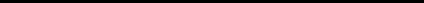 знать/понимать:основные виды и жанры изобразительных (пластических) искусств; основы изобразительной грамоты (цвет, тон, колорит, пропорции, светотень, перспектива, пространство, объем, ритм, композиция); выдающихся представителей русского и зарубежного искусства и их основные произведения; наиболее крупные художественные музеи России и мира; значение изобразительного искусства в художественной культуре и его роль и в синтетических видах творчества; уметь: применять художественные материалы (гуашь, акварель, тушь, природные и подручные материалы) и выразительные средства изобразительных (пластических) искусств в творческой деятельности; анализировать содержание, образный язык произведений разных видов и жанров изобразительного искусства и определить средства выразительности (линия, цвет, тон, объем, светотень, перспектива, композиция); ориентироваться в основных явлениях русского и мирового искусства, узнавать изученные произведения; использовать приобретенные знания и умения в практической деятельности и повседневной жизни для: восприятия и оценки произведений искусства; самостоятельной творческой деятельности: в рисунке и живописи (с натуры, по памяти, воображению), в иллюстрациях к произведениям литературы и музыки, декоративных и художественно-конструктивных работах (дизайн предмета, костюма, интерьера). ТехнологияОбщетехнологические, трудовые умения и способы деятельностиВ результате изучения технологии ученик независимо от изучаемого раздела должен:знать/понимать:- основные технологические понятия; назначение и технологические свойства материалов; назначение и устройство применяемых ручных инструментов, приспособлений, машин и оборудования; виды, приемы и последовательность выполнения технологических операций, влияние различных технологий обработки материалов и получения продукции на окружающую среду и здоровье человека; профессии и специальности, связанные с обработкой материалов, созданием изделий из них, получением продукции;уметь:23рационально организовывать рабочее место; находить необходимую информацию в различных источниках, применять конструкторскую и технологическую документацию; составлять последовательность выполнения технологических операций для изготовления изделия или получения продукта; выбирать материалы, инструменты и оборудование для выполнения работ; выполнять технологические операции с использованием ручных инструментов, приспособлений, машин и оборудования; соблюдать требования безопасности труда и правила пользования ручными инструментами, машинами и оборудованием; осуществлять доступными средствами контроль качества изготавливаемого изделия (детали); находить и устранять допущенные дефекты; проводить разработку учебного проекта изготовления изделия или получения продукта с использованием освоенных технологий и доступных материалов; планировать работы с учетом имеющихся ресурсов и условий; распределять работу при коллективной деятельности; использовать приобретенные знания и умения в практической деятельности и повседневной жизни для: получения технико-технологических сведений из разнообразных источников информации; организации индивидуальной и коллективной трудовой деятельности; изготовления или ремонта изделий из различных материалов; создания изделий или получения продукта с использованием ручных инструментов, машин, оборудования и приспособлений; контроля качества выполняемых работ с применением мерительных, контрольных и разметочных инструментов; обеспечения безопасности труда; оценки затрат, необходимых для создания объекта труда или услуги; построения планов профессионального образования и трудоустройства. Требования по разделам технологической подготовкиВ результате изучения раздела«Создание изделий из конструкционных и поделочныхматериалов»ученик должен: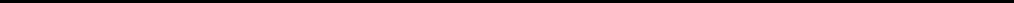 знать/понимать:методы защиты материалов от воздействия окружающей среды; виды декоративной отделки изделий (деталей) из различных материалов; традиционные виды ремесел, народных промыслов; уметь: обосновывать функциональные качества изготовляемого изделия (детали); выполнять разметку деталей на основе технологической документации; проводить технологические операции, связанные с обработкой деталей резанием и пластическим формованием; осуществлять инструментальный контроль качества изготавливаемого изделия (детали); осуществлять монтаж изделия; выполнять отделку изделий; осуществлять один из распространенных в регионе видов декоративно-прикладной обработки материалов; использовать приобретенные знания и умения в практической деятельности и повседневной жизни для: изготовления или ремонта изделий из конструкционных и поделочных материалов; защиты изделий от воздействия окружающей среды, выполнения декоративно-прикладной обработки материалов и повышения потребительских качеств изделий. результате изучения раздела «Создание изделий из текстильных и поделочныхматериалов»ученик должен:знать/понимать: назначение различных швейных изделий; основные стили в одежде и современные направления моды; виды традиционных народных промыслов; уметь: выбирать вид ткани для определенных типов швейных изделий; снимать мерки с фигуры человека; строить чертежи простых поясных и плечевых швейных изделий; выбирать модель с учетом особенностей фигуры; выполнять не менее трех видов художественного оформления швейных изделий; проводить примерку изделия; выполнять не менее трех видов рукоделия с текстильными и поделочными материалами; использовать приобретенные знания и умения в практической деятельности и повседневной жизни для: изготовления изделий из текстильных и поделочных материалов с использованием швейных машин, оборудования и приспособлений, приборов влажно-тепловой и художественной обработки изделий и полуфабрикатов; выполнения различных видов художественного оформления изделий. результате изучения раздела «Кулинария» ученик должен: 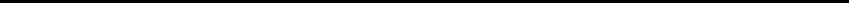 24знать/понимать:влияние способов обработки на пищевую ценность продуктов; санитарно-гигиенические требования к помещению кухни и столовой, к обработке пищевых продуктов; виды оборудования современной кухни; виды экологического загрязнения пищевых продуктов, влияющие на здоровье человека; уметь: выбирать пищевые продукты для удовлетворения потребностей организма в белках, углеводах, жирах, витаминах; определять доброкачественность пищевых продуктов по внешним признакам; составлять меню завтрака, обеда, ужина; выполнять механическую и тепловую обработку пищевых продуктов; соблюдать правила хранения пищевых продуктов, полуфабрикатов и готовых блюд; заготавливать на зиму овощи и фрукты; оказывать первую помощь при пищевых отравлениях и ожогах; использовать приобретенные знания и умения в практической деятельности и повседневной жизни для:- приготовления и повышения качества, сокращения временных и энергетических затрат при обработке пищевых продуктов; консервирования и заготовки пищевых продуктов в домашних условиях; соблюдения правил этикета за столом; приготовления блюд по готовым рецептам, включая блюда национальной кухни; выпечки хлебобулочных и кондитерских изделий; сервировки стола и оформления приготовленных блюд.результате изучения раздела «Растениеводство» ученик должен: знать/понимать: полный технологический цикл получения 2-3 видов наиболее распространенной растениеводческой продукции своего региона, в том числе рассадным способом и в защищенном грунте; агротехнические особенности основных видов и сортов сельскохозяйственных культур своего региона; уметь: разрабатывать и представлять в виде рисунка, эскиза план размещения культур на приусадебном или пришкольном участке; проводить фенологические наблюдения и осуществлять их анализ; выбирать покровные материалы для сооружений защищенного фунта; использовать приобретенные знания и умения в практической деятельности и повседневной жизни для: обработки почвы и ухода за растениями; выращивания растений рассадным способом; расчета необходимого количества семян и доз удобрений с помощью учебной и справочной литературы; выбора малотоксичных средств защиты растений от вредителей и болезней. результате изучения раздела «Животноводство» ученик должен: знать/понимать:- структуру технологического цикла получения животноводческой продукции; биологические и хозяйственные особенности основных видов сельскохозяйственных животных своего региона и нескольких ведущих пород для каждого вида; общие требования к условиям содержания животных; наиболее распространенные и наиболее опасные болезни сельскохозяйственных животных и меры их профилактики;уметь:выполнять основные виды работ по уходу за животными в условиях небольших ферм; определять принадлежность кормов к основным группам (грубые, сочные, концентрированные); сравнивать корма различных групп по питательности; составлять с помощью учебной и справочной литературы простые рационы, подбирать корма для замены в рационе; подбирать пары для разведения животных в небольших хозяйствах; определять продуктивность различных видов животных; определять по внешним признакам больных животных; выполнять простые приемы ветеринарной обработки мелких животных (обработка повреждений кожи); производить дезинфекцию животноводческих помещений и оборудования нетоксичными препаратами; использовать приобретенные знания и умения в практической деятельности и повседневной жизни для: заготовки, хранения, подготовки кормов к скармливанию; первичной переработки продукции животноводства. результате изучения раздела «Электротехнические работы» ученик должен: 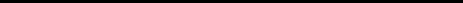 знать/понимать:-  назначение  и  виды  устройств  защиты  бытовых  электроустановок  от  перегрузки;  правила25безопасной эксплуатации бытовой техники; пути экономии электрической энергии в быту;уметь:объяснять работу простых электрических устройств по их принципиальным или функциональным схемам; рассчитывать стоимость потребляемой электрической энергии; включать в электрическую цепь маломощный двигатель с напряжением до 42 В; использовать приобретенные знания и умения в практической деятельности и повседневной жизни для: безопасной эксплуатации электротехнических и электробытовых приборов; оценки возможности подключения различных потребителей электрической энергии к квартирной проводке и определения нагрузки сети при их одновременном использовании; осуществления сборки электрических цепей простых электротехнических устройств по схемам. результате изучения раздела «Технологии ведения дома» ученик должен: знать/понимать:- характеристики основных функциональных зон в жилых помещениях; инженерные коммуникации в жилых помещениях, виды ремонтно-отделочных работ; материалы и инструменты для ремонта и отделки помещений; основные виды бытовых домашних работ; средства оформления интерьера; назначение основных видов современной бытовой техники; санитарно-технические работы; виды санитарно-технических устройств; причины протечек в кранах, вентилях и сливных бачках канализации;уметь:планировать ремонтно-отделочные работы с указанием материалов, инструментов, оборудования и примерных затрат; подбирать покрытия в соответствии с функциональным назначением помещений; заменять уплотнительные прокладки в кране или вентиле; соблюдать правила пользования современной бытовой техникой; использовать приобретенные знания и умения в практической деятельности и повседневной жизни для: выбора рациональных способов и средств ухода за одеждой и обувью; применения бытовых санитарно-гигиенических средств; выполнения ремонтно-отделочных работ с использованием современных материалов для ремонта и отделки помещений; применения средств индивидуальной защиты и гигиены. результате изучения раздела «Черчение и графика» ученик должен: 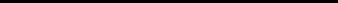 знать/понимать:- технологические понятия: графическая документация, технологическая карта, чертеж, эскиз, технический рисунок, схема, стандартизация;уметь:выбирать способы графического отображения объекта или процесса; выполнять чертежи и эскизы, в том числе с использованием средств компьютерной поддержки; составлять учебные технологические карты; соблюдать требования к оформлению эскизов и чертежей; использовать приобретенные знания и умения в практической деятельности и повседневной жизни для: выполнения графических работ с использованием инструментов, приспособлений и компьютерной техники; чтения и выполнения чертежей, эскизов, схем, технических рисунков деталей и изделий. результате изучения раздела «Современное производство и профессиональноеобразование»ученик должен:знать/понимать: сферы современного производства; разделение труда на производстве; понятие о специальности и 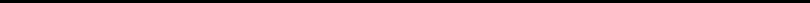 квалификации работника; факторы, влияющие на уровень оплаты труда; пути получения профессионального образования; необходимость учета требований к качествам личности при выборе профессии;уметь:находить информацию о региональных учреждениях профессионального образования, путях получения профессионального образования и трудоустройства; сопоставлять свои способности и возможности с требованиями профессии; использовать приобретенные знания и умения в практической деятельности и повседневной жизни для: построения планов профессиональной карьеры, выбора пути продолжения образования или трудоустройства. 26Основы безопасности жизнедеятельностиВ результате изучения основ безопасности жизнедеятельности ученик должен знать/понимать:основы здорового образа жизни; факторы, укрепляющие и разрушающие здоровье; вредные привычки и их профилактику; правила безопасного поведения в чрезвычайных ситуациях социального, природного и техногенного характера; способы безопасного поведения в природной среде: ориентирование на местности, подача сигналов бедствия, добывание огня, воды и пищи, сооружение временного укрытия; правила безопасности дорожного движения (в части, касающейся пешеходов, пассажиров транспортных средств и велосипедистов); уметь:действовать при возникновении пожара в жилище и использовать подручные средства для ликвидации очагов возгорания; соблюдать правила поведения на воде, оказывать помощь утопающему; оказывать первую медицинскую помощь при ожогах, отморожениях, ушибах, кровотечениях; пользоваться средствами индивидуальной защиты (противогазом, респиратором, ватно-марлевой повязкой, домашней медицинской аптечкой) и средствами коллективной защиты; вести себя в криминогенных ситуациях и в местах большого скопления людей; действовать согласно установленному порядку по сигналу «Внимание всем!», комплектовать минимально необходимый набор документов, вещей и продуктов питания в случае эвакуации населения; соблюдать правила безопасности дорожного движения (в части, касающейся пешеходов, пассажиров транспортных средств и велосипедистов); адекватно оценивать ситуацию на проезжей части и тротуаре с точки зрения пешехода и (или) велосипедиста; прогнозировать последствия своего поведения в качестве пешехода, пассажира транспортного средства и (или) велосипедиста в различных дорожных ситуациях для жизни и здоровья (своих и окружающих людей); использовать полученные знания и умения в практической деятельности и повседневной жизни для: обеспечения личной безопасности на улицах и дорогах; соблюдения мер предосторожности и правил поведения в общественном транспорте; пользования бытовыми приборами и инструментами; проявления бдительности, безопасного поведения при угрозе террористического акта; обращения в случае необходимости в соответствующие службы экстренной помощи. Физическая культураВ результате изучения физической культуры ученик должензнать/понимать:роль физической культуры и спорта в формировании здорового образа жизни, организации активного отдыха и профилактике вредных привычек; основы формирования двигательных действий и развития физических качеств; способы закаливания организма и основные приемы самомассажа; уметь:составлять и выполнять комплексы упражнений утренней и корригирующей гимнастики с учетом индивидуальных особенностей организма; выполнять акробатические, гимнастические, легкоатлетические упражнения, технические действия в спортивных играх: выполнять комплексы общеразвивающих упражнений на развитие основных физических качеств, адаптивной (лечебной) физической культуры с учетом состояния здоровья и физической подготовленности; осуществлять наблюдения за своим физическим развитием и индивидуальной физической подготовленностью, контроль за техникой выполнения двигательных действий и режимом физической нагрузки; соблюдать безопасность при выполнении физических упражнений и проведении туристических походов; осуществлять судейство школьных соревнований по одному из базовых видов спорта; использовать приобретенные знания и умения в практической деятельности и повседневной жизни 27для:проведения самостоятельных занятий по формированию телосложения, коррекции осанки, развитию физических качеств, совершенствованию техники движений; включения занятий физической культурой и спортом в активный отдых и досуг. Обязательный минимум содержания основных образовательных программ основного общего образования в соответствии с Федеральным компонентом государственного образовательного стандарт Русский языкСодержание, обеспечивающее формирование коммуникативной компетенцииРечевое общение. Речь устная и письменная, монологическая и диалогическая. Сферы и ситуации речевого общения. Функциональные разновидности языка. Основные особенности разговорной речи, функциональных стилей (научного, публицистического, официально-делового), языка художественной литературы.Основные жанры разговорной речи (рассказ, беседа, спор), научного (отзыв, реферат, выступление, доклад, статья, рецензия), публицистического (выступление, статья, интервью, очерк), официально-делового (расписка, доверенность, заявление, резюме) стилей.Культура речи. Критерии культуры речи.Текст как продукт речевой деятельности. Функционально-смысловые типы текста. Повествование, описание, рассуждение; их признаки. Структура текста.Основные виды информационной переработки текста: план, конспект, аннотация.Анализ текста с точки зрения его темы, основной мысли; основной и дополнительной, явной и скрытой информации; структуры, принадлежности к функционально-смысловому типу, определенной функциональной разновидности языка.Овладение основными видами речевой деятельности: аудированием (слушанием), чтением, говорением, письмом.Адекватное восприятие устной и письменной речи в соответствии с ситуацией и сферой речевого общения.Овладение различными видами чтения (ознакомительным, изучающим, просмотровым), приемами работы с учебной книгой и другими информационными источниками, включая СМИ и ресурсы Интернета.Создание устных монологических и диалогических высказываний на актуальные социально-культурные, нравственно-этические, бытовые, учебные темы в соответствии с целями, сферой и ситуацией общения.Изложение содержания прослушанного или прочитанного текста (подробное, сжатое, выборочное). Написание сочинений; создание текстов разных стилей и жанров: тезисов, конспекта, отзыва, рецензии, аннотации; письма; расписки, доверенности, заявления.Содержание, обеспечивающее формирование языковой и лингвистической (языковедческой) компетенцийНаука о русском языке и ее основные разделы. Краткие сведения о выдающихся отечественных лингвистах.Общие сведения о языкеРоль языка в жизни человека и общества.Русский язык - национальный язык русского народа, государственный язык Российской Федерации и язык межнационального общения.Русский язык - язык русской художественной литературы. Понятие о русском литературном языке и его нормах.Русский язык как развивающееся явление. Лексические и фразеологические новации последних лет. Основные лингвистические словари. Извлечение необходимой информации из словарей.28Система языкаФонетика. Орфоэпия Основные средства звуковой стороны речи: звуки речи, слог, ударение, интонация.Система гласных и согласных звуков. Изменение звуков в речевом потоке. Соотношение звука и буквы. Фонетическая транскрипция.Основные орфоэпические нормы русского литературного языка. Связь фонетики с графикой и орфографией.Основные выразительные средства фонетики.Нормы произношения слов и интонирования предложений. Оценка собственной и чужой речи с точки зрения орфоэпических норм.Применение знаний и умений по фонетике в практике правописания. Морфемика (состав слова) и словообразованиеМорфема - минимальная значимая единица языка. Виды морфем: корень, приставка, суффикс, окончание. Основа слова. Чередование звуков в морфемах.Основные способы образования слов.Основные выразительные средства словообразования.Применение знаний и умений по морфемике и словообразованию в практике правописания. Лексика и фразеология Слово - основная единица языка.Лексическое значение слова. Однозначные и многозначные слова; прямое и переносное значения слова.Синонимы. Антонимы. Омонимы.Стилистически окрашенная лексика русского языка. Исконно русские и заимствованные слова.Лексика общеупотребительная и лексика ограниченного употребления. Фразеологизмы; их значение и употребление.Понятие об этимологии как науке о происхождении слов и фразеологизмов. Основные лексические нормы современного русского литературного языка. Основные выразительные средства лексики и фразеологии.Оценка своей и чужой речи с точки зрения точного, уместного и выразительного словоупотребления.Морфология Система частей речи в русском языке.Самостоятельные части речи, их грамматическое значение, морфологические признаки, синтаксическая роль.Служебные части речи.Междометия и звукоподражательные слова.Основные морфологические нормы русского литературного языка. Основные выразительные средства морфологии.Применение знаний и умений по морфологии в практике правописания. Синтаксис Словосочетание и предложение как основные единицы синтаксиса.Синтаксические связи слов в словосочетании и предложении.Виды предложений по цели высказывания и эмоциональной окраске.Грамматическая (предикативная) основа предложения. Предложения простые и сложные. Главные и второстепенные члены предложения и способы их выражения.Предложения двусоставные и односоставные, распространенные и нераспространенные, полные и неполные.Однородные члены предложения. Обособленные члены предложения. Обращения. Вводные, вставные слова и конструкции.Предложения сложносочиненные, сложноподчиненные, бессоюзные. Сложные предложения с различными видами связи.Способы передачи чужой речи.Текст. Смысловые части и основные средства связи между ними.Основные синтаксические нормы современного русского литературного языка. Основные выразительные средства синтаксиса.29Применение знаний и умений по синтаксису в практике правописания.Правописание: орфография и пунктуацияОрфография Правописание гласных и согласных в составе морфем. Правописание Ъ и Ь.Слитные, дефисные и раздельные написания. Прописная и строчная буквы.Перенос слов.Соблюдение основных орфографических норм. ПунктуацияЗнаки препинания, их функции. Одиночные и парные знаки препинания.Знаки препинания в конце предложения, в простом и в сложном предложениях, при прямой речи, цитировании, диалоге.Сочетание знаков препинания.Содержание, обеспечивающее формирование культуроведческой компетенцииОтражение в языке культуры и истории народа. Взаимообогащение языков народов России. Пословицы, поговорки, афоризмы и крылатые слова.Выявление единиц языка с национально-культурным компонентом значения в произведениях устного народного творчества, в художественной литературе и исторических текстах; объяснение их значения с помощью лингвистических словарей (толковых, этимологических и др.).Русский речевой этикет. Культура межнационального общения.ЛитератураРусский фольклорРусские народные сказки (волшебная, бытовая, о животных - по одной сказке). Народные песни, загадки, пословицы, поговорки.Одна былина по выбору.Древнерусская литература"Слово о полку Игореве".Три произведения разных жанров по выбору.Русская литература XVIII векаМ.В. Ломоносов Одно стихотворение по выбору. Д.И. Фонвизин Комедия "Недоросль".Г.Р. Державин Два произведения по выбору. А.Н. Радищев"Путешествие из Петербурга в Москву" (обзор). Н.М. Карамзин Повесть "Бедная Лиза".Русская литература XIX векаИ.А. Крылов Четыре басни по выбору. В.А. Жуковский Баллада "Светлана".Одна баллада по выбору.30Два лирических стихотворения по выбору. А.С. Грибоедов Комедия "Горе от ума".А.С. Пушкин Стихотворения: "К Чаадаеву", "Песнь о вещем Олеге", "К морю", "Няне", "К***" ("Я помню чудноемгновенье..."), "19 октября" ("Роняет лес багряный свой убор..."), "Пророк", "Зимняя дорога", "Анчар", "На холмах Грузии лежит ночная мгла...", "Я вас любил: любовь еще, быть может...", "Зимнее утро", "Бесы", "Туча", "Я памятник себе воздвиг нерукотворный...", а также три стихотворения по выбору.Одна романтическая поэма по выбору. "Повести Белкина".Повесть "Пиковая дама"."Маленькие трагедии" (одна трагедия по выбору). Романы: "Дубровский", "Капитанская дочка". Роман в стихах "Евгений Онегин".М.Ю. Лермонтов Стихотворения: "Парус", "Смерть Поэта", "Бородино", "Когда волнуется желтеющая нива...","Дума", "Поэт" ("Отделкой золотой блистает мой кинжал..."), "Три пальмы", "Молитва" ("В минуту жизни трудную..."), "И скучно и грустно", "Нет, не тебя так пылко я люблю...", "Родина", "Пророк", а также три стихотворения по выбору.Поэмы: "Песня про царя Ивана Васильевича, молодого опричника и удалого купца Калашникова", "Мцыри".Роман "Герой нашего времени". Поэты пушкинской порыЕ.А. Баратынский, К.Н. Батюшков, А.А. Дельвиг, Д.В. Давыдов, А.В. Кольцов, Н.М. Языков. Стихотворения не менее трех авторов по выбору.Н.В. Гоголь Повести: "Вечера на хуторе близ Диканьки" (одна повесть по выбору), "Тарас Бульба", "Шинель". Комедия "Ревизор".Поэма "Мертвые души" (первый том). А.Н. Островский Одна пьеса по выбору.И.С. Тургенев "Записки охотника" (два рассказа по выбору)."Стихотворения в прозе" (два стихотворения по выбору). Одна повесть по выбору.Ф.И. Тютчев Стихотворения: "С поляны коршун поднялся...", "Есть в осени первоначальной...", а также три стихотворения по выбору.А.А. Фет Стихотворения: "Вечер", "Учись у них - у дуба, у березы...", а также три стихотворения по выбору. A.К. ТолстойТри произведения по выбору. Н.А. НекрасовСтихотворения: "Крестьянские дети", "Железная дорога", а также два стихотворения по выбору. Одна поэма по выбору.Н.С. Лесков Одно произведение по выбору.М.Е. Салтыков-Щедрин Три сказки по выбору. Ф.М. Достоевский Одна повесть по выбору. Л.Н. ТолстойОдна повесть по выбору. Один рассказ по выбору. B.М. ГаршинОдно произведение по выбору.31A.П. ЧеховРассказы: "Смерть чиновника", "Хамелеон", а также 2 рассказа по выбору. B.Г. КороленкоОдно произведение по выбору.Русская литература XX векаИ.А. Бунин Два рассказа по выбору. А.И. КупринОдно произведение по выбору. М. Горький Два произведения по выбору. A.А. БлокТри стихотворения по выбору. B.В. МаяковскийТри стихотворения по выбору. C.А. ЕсенинТри стихотворения по выбору. А.А. Ахматова Три стихотворения по выбору. Б.Л. ПастернакДва стихотворения по выбору. М.А. Булгаков Повесть "Собачье сердце". М.М. ЗощенкоДва рассказа по выбору. А.П. Платонов Один рассказ по выбору. А.С. ГринОдно произведение по выбору. К.Г. Паустовский Один рассказ по выбору. М.М. ПришвинОдно произведение по выбору. Н.А. Заболоцкий Два стихотворения по выбору. A.Т. ТвардовскийПоэма "Василий Теркин" (три главы по выбору). М.А. Шолохов Рассказ "Судьба человека".B.М. ШукшинДва рассказа по выбору. А.И. Солженицын Рассказ "Матренин двор".Русская проза второй половины XX векаФ.А. Абрамов, Ч.Т. Айтматов, В.П. Астафьев, В.И. Белов, В.В. Быков, Ф.А. Искандер, Ю.П. Казаков, В.Л. Кондратьев, Е.И. Носов, В.Г. Распутин, А.Н. и Б.Н. Стругацкие, В.Ф. Тендряков, В.Т. Шаламов. Произведения не менее трех авторов по выбору.Русская поэзия второй половины XX векаИ.А. Бродский, А.А. Вознесенский, В.С. Высоцкий, Е.А. Евтушенко, Б.Ш. Окуджава, Н.М. Рубцов. Стихотворения не менее трех авторов по выбору.32Литература народов РоссииГероический эпос народов России: "Гэсэр", "Джангар", "Калевала", "Маадай-Кара", "Меге Баян-Тоолай", "Нарты", "Олонхо", "Урал-батыр".Одно произведение по выбору во фрагментах.Г. Айги, Р. Гамзатов, С. Данилов, М. Джалиль, Н. Доможаков, М. Карим, Д. Кугультинов, К. Кулиев, Ю. Рытхэу, Г. Тукай, К. Хетагуров, Ю. Шесталов.Произведения не менее двух авторов по выбору.Зарубежная литератураГомер "Илиада", "Одиссея" (фрагменты).Античная лирика Два стихотворения по выбору. Данте"Божественная комедия" (фрагменты). М. Сервантес Роман "Дон Кихот" (фрагменты).У. Шекспир Трагедии: "Ромео и Джульетта", "Гамлет". Два сонета по выбору.Ж.-Б. Мольер Одна комедия по выбору. И.-В. Гете"Фауст" (фрагменты). Ф. ШиллерОдно произведение по выбору. Э.Т.А. Гофман Одно произведение по выбору. Дж.Г. БайронОдно произведение по выбору. П. Мериме Одно произведение по выбору. Э.А. ПоОдно произведение по выбору. О. Генри Одно произведение по выбору. Д. ЛондонОдно произведение по выбору. А. Сент-Экзюпери Сказка "Маленький принц".X.К. Андерсен, Р. Берне, У. Блейк, Р. Брэдбери, Ж. Берн, Ф. Вийон, Г. Гейне, У. Голдинг, В. Гюго, Д. Дефо, А.К. Дойл, Р. Киплинг, Л. Кэрролл, Ф. Купер, Дж. Свифт, Дж. Сэлинджер, В. Скотт, Р.Л. Стивенсон, М. Твен, Э. Хемингуэй.Произведения не менее трех авторов по выбору.Основные историко-литературные сведенияХудожественная литература как одна из форм освоения мира, отражение в ней богатства и многообразия духовной жизни человека. Литература и другие виды искусства. Влияние литературы на формирование нравственного и эстетического чувства учащегося.Место художественной литературы в общественной жизни и культуре России. Национальные ценности и традиции, формирующие проблематику и образный мир русской литературы, ее гуманизм, гражданский и патриотический пафос. Обращение писателей к универсальным категориям и ценностям бытия: добро и зло, истина, красота, справедливость, совесть, дружба и любовь, дом и семья, свобода и ответственность. Тема детства в русской литературе и литературе33других народов России.Русский фольклорУстное народное творчество как часть общей культуры народа, выражение в нем национальных черт характера. Отражение в русском фольклоре народных традиций, представлений о добре и зле. Народное представление о героическом. Влияние фольклорной образности и нравственных идеалов на развитие литературы. Жанры фольклора.Древнерусская литератураИстоки и начало древнерусской литературы, ее религиозно-духовные корни. Патриотический пафос и поучительный характер древнерусской литературы. Утверждение в литературе Древней Руси высоких нравственных идеалов: любви к ближнему, милосердия, жертвенности. Связь литературы с фольклором. Многообразие жанров древнерусской литературы (летопись, слово, житие, поучение).Русская литература XVIII векаИдейно-художественное своеобразие литературы эпохи Просвещения. Нравственно-воспитательный пафос литературы. Классицизм как литературное направление. Идея гражданского служения, прославление величия и могущества Российского государства. Классицистическая комедия. Сентиментализм как литературное направление. Обращение литературы к жизни и внутреннему миру "частного" человека. Отражение многообразия человеческих чувств, новое в освоении темы "человек и природа". Зарождение в литературе антикрепостнической направленности.Русская литература XIX векаВлияние поворотных событий русской истории (Отечественная война 1812 г., восстание декабристов, отмена крепостного права) на русскую литературу. Общественный и гуманистический пафос русской литературы XIX в. Осмысление русской литературой ценностей европейской и мировой культуры. Романтизм в русской литературе и литературе других народов России. Новое понимание человека в его связях с национальной историей. Воплощение в литературе романтических ценностей. Соотношение мечты и действительности в романтических произведениях. Конфликт романтического героя с миром. Романтический пейзаж. Формирование представлений о национальной самобытности. А.С. Пушкин как родоначальник новой русской литературы.Проблема личности и общества. Тема "маленького человека" и ее развитие. Образ "героя времени". Образ русской женщины и проблема женского счастья. Человек в ситуации нравственного выбора. Интерес русских писателей к проблеме народа. Реализм в русской литературе и литературе других народов России, многообразие реалистических тенденций. Историзм и психологизм в литературе. Нравственные и философские искания русских писателей.Русская классическая литература в оценке русских критиков (И.А. Гончаров о Грибоедове, В.Г. Белинский о Пушкине).Роль литературы в формировании русского языка. Мировое значение русской литературы.Русская литература XX векаКлассические традиции и новые течения в русской литературе конца XIX - начала XX в.Эпоха революционных потрясений и ее отражение в русской литературе и литературе других народов России. Русская литература советского времени. Проблема героя. Тема родины. Исторические судьбы России. Годы военных испытаний и их отражение в русской литературе и литературе других народов России. Нравственный выбор человека в сложных жизненных обстоятельствах (революции, репрессии, коллективизация, Великая Отечественная война).Обращение писателей второй половины XX в. к острым проблемам современности. Поиски незыблемых нравственных ценностей в народной жизни, раскрытие самобытных национальных характеров.Литература народов России34Мифология и фольклор народов России как средоточие народной мудрости. Национальное своеобразие героических эпосов народов России, обусловленное особенностями исторической и духовной жизни каждого народа.Многообразие литератур народов России, отражение в них национальных картин мира. Общее и национально-специфическое в литературе народов России. Контактные связи русских писателей с писателями - представителями других литератур народов России. Духовные истоки национальных литератур.Зарубежная литератураВзаимодействие зарубежной, русской литературы и литературы других народов России, отражение в них "вечных" проблем бытия.Античная литература. Гуманистический пафос литературы Возрождения. Европейский классицизм. Романтизм и реализм в зарубежной литературе. Сложность и противоречивость человеческой личности. Проблема истинных и ложных ценностей. Соотношение идеала и действительности.Многообразие проблематики и художественных исканий в литературе XX в. Сатира и юмор, реальное и фантастическое. Постановка острых проблем современности в литературных произведениях.Основные теоретико-литературные понятияХудожественная литература как искусство слова. Художественный образ. Фольклор. Жанры фольклора. Литературные роды и жанры. Основные литературные направления: классицизм, сентиментализм, романтизм, реализм. Форма и содержание литературного произведения: тема, идея, проблематика, сюжет, композиция; стадии развития действия: экспозиция, завязка, кульминация, развязка, эпилог; лирическое отступление; конфликт; система образов, образ автора, автор-повествователь, литературный герой, лирический герой. Язык художественного произведения. Изобразительно-выразительные средства в художественном произведении: эпитет, метафора, сравнение. Гипербола. Аллегория. Проза и поэзия. Основы стихосложения: стихотворный размер, ритм, рифма, строфа. Основные виды деятельности по освоению литературных произведенийОсознанное, творческое чтение художественных произведений разных жанров. Выразительное чтение. Различные виды пересказа (подробный, краткий, выборочный, с элементами комментария, с творческим заданием). Заучивание наизусть стихотворных текстов. Ответы на вопросы, раскрывающие знание и понимание текста произведения. Анализ и интерпретация произведений. Составление планов и написание отзывов о произведениях. Написание изложений с элементами сочинения. Написание сочинений по литературным произведениям и на основе жизненных впечатлений. Целенаправленный поиск информации на основе знания ее источников и умения работать с ними. Иностранный языкРечевые уменияПредметное содержание речиОбщение со сверстниками в ситуациях социально-бытовой, учебно-трудовой и социально-культурной сфер в рамках следующей примерной тематики: Мои друзья и я. Взаимоотношения в семье, с друзьями. Внешность. Досуг и увлечения (спорт, музыка, чтение, посещение дискотеки, кафе, клуба). Молодежная мода. Карманные деньги.35Покупки. Переписка.Школьное образование. Изучаемые предметы, отношение к ним. Каникулы. Международные школьные обмены. Проблемы выбора профессии и роль иностранного языка. Родная страна и страна/страны изучаемого языка. Их географическое положение, климат, население, города и села, достопримечательности. Выдающиеся люди, их вклад в науку и мировую культуру. Технический прогресс. Средства массовой информации. Природа  и  проблемы  экологии.  Глобальные  проблемы  современности.  Здоровый  образ жизни. Виды речевой деятельностиГоворениеДиалогическая речь:диалог этикетного характера - начинать, поддерживать и заканчивать разговор; поздравлять, выражать пожелания и реагировать на них; выражать благодарность; вежливо переспрашивать, отказываться, соглашаться; диалог-расспрос - запрашивать и сообщать фактическую информацию (кто? что? как? где? куда? когда? с кем? почему?), переходя с позиции спрашивающего на позицию отвечающего; целенаправленно расспрашивать, "брать интервью"; диалог-побуждение к действию - обращаться с просьбой и выражать готовность/отказ ее выполнить; давать совет и принимать/ не принимать его; приглашать к действию/взаимодействию и соглашаться/не соглашаться принять в нем участие; делать предложение и выражать согласие/несогласие принять его, объяснять причину; диалог-обмен мнениями - выражать точку зрения и соглашаться/не соглашаться с ней; высказывать одобрение/неодобрение; выражать сомнение, эмоциональную оценку обсуждаемых событий (радость/огорчение, желание/нежелание), эмоциональную поддержку партнера, в том числе с помощью комплиментов. Комбинирование указанных видов диалога для решения более сложных коммуникативных задач. Монологическая речь:кратко высказываться о фактах и событиях, используя такие коммуникативные типы речи, как описание/характеристика, повествование/сообщение, эмоциональные и оценочные суждения; передавать содержание, основную мысль прочитанного с опорой на текст; делать сообщение по прочитанному/услышанному тексту; выражать и аргументировать свое отношение к прочитанному. АудированиеВосприятие на слух и понимание несложных текстов с разной глубиной и точностью проникновения в их содержание (с полным пониманием, с пониманием основного содержания, с выборочным пониманием) в зависимости от коммуникативной задачи и стиля текста.Формирование умений:выделять основную информацию в воспринимаемом на слух тексте и прогнозировать его содержание; выбирать главные факты, опуская второстепенные; выборочно понимать необходимую информацию прагматических текстов с опорой на языковую догадку, контекст; игнорировать неизвестный языковой материал, несущественный для понимания. ЧтениеЧтение и понимание текстов с различной глубиной и точностью проникновения в их содержание (в зависимости от вида чтения):с пониманием основного содержания (ознакомительное чтение); с полным пониманием содержания (изучающее чтение); с  выборочным  пониманием  нужной  или  интересующей  информации  (просмотровое/поисковое 36чтение).Использование словаря независимо от вида чтения.Чтение с пониманием основного содержания аутентичных текстов на материалах, отражающих особенности быта, жизни, культуры стран изучаемого языка.Формирование умений:определять тему, содержание текста по заголовку; выделять основную мысль; выбирать главные факты из текста, опуская второстепенные; устанавливать логическую последовательность основных фактов текста. Чтение с полным пониманием содержания несложных аутентичных адаптированных текстов разных жанров.Формирование умений:полно и точно понимать содержание текста на основе его информационной переработки (раскрытие значения незнакомых слов, грамматический анализ, составление плана); оценивать полученную информацию, выражать свое мнение; комментировать/объяснять те или иные факты, описанные в тексте. Чтение с выборочным пониманием нужной или интересующей информации - умение просмотреть текст (статью или несколько статей из газеты, журнала) и выбрать информацию, которая необходима или представляет интерес для учащихся.Письменная речьРазвитие умений:делать выписки из текста; писать короткие поздравления (с днем рождения, другим праздником), выражать пожелания; заполнять формуляр (указывать имя, фамилию, пол, возраст, гражданство, адрес); писать личное письмо по образцу/без опоры на образец (расспрашивать адресата о его жизни, делах, сообщать то же о себе, выражать благодарность, просьбу), используя материал тем, усвоенных в устной речи, употребляя формулы речевого этикета, принятые в стране изучаемого языка. Языковые знания и навыки ОрфографияПравила чтения и орфографии и навыки их применения на основе изучаемого лексико-грамматического материала.Произносительная сторона речиНавыки адекватного произношения и различения на слух всех звуков изучаемого иностранного языка, соблюдения ударения и интонации в словах и фразах, ритмико-интонационные навыки произношения различных типов предложений, выражение чувств и эмоций с помощью эмфатической интонации.Лексическая сторона речиНавыки распознавания и употребления в речи лексических единиц, обслуживающих ситуации в рамках тематики основной школы, наиболее распространенных устойчивых словосочетаний, оценочной лексики, реплик-клише речевого этикета, характерных для культуры стран изучаемого языка; основные способы словообразования: аффиксации, словосложения, конверсии.Грамматическая сторона речиПризнаки нераспространенных и распространенных простых предложений, безличных предложений, сложносочиненных и сложноподчиненных предложений, использования прямого и обратного порядка слов. Навыки распознавания и употребления в речи.37Признаки глаголов в наиболее употребительных временных формах действительного и страдательного залогов, модальных глаголов и их эквивалентов, существительных в различных падежах, артиклей, относительных, неопределенных/неопределенно-личных местоимений, прилагательных, наречий, степеней сравнения прилагательных и наречий, предлогов, количественных и порядковых числительных. Навыки их распознавания и употребления в речи.Социокультурные знания и уменияОсуществление межличностного и межкультурного общения с применением знаний о национально-культурных особенностях своей страны и страны/стран изучаемого языка, полученных на уроках иностранного языка и в процессе изучения других предметов.Знание:значения изучаемого иностранного языка в современном мире; наиболее употребительной фоновой лексики, реалий; современный социокультурный портрет стран, говорящих на изучаемом языке; культурного наследия стран изучаемого языка. Овладение умениями: представлять родную культуру на иностранном языке; находить сходство и различие в традициях своей страны и страны/стран изучаемого языка; оказывать помощь зарубежным гостям в ситуациях повседневного общения. Компенсаторные уменияРазвитие умений выходить из положения при дефиците языковых средств, а именно: использовать при говорении переспрос, перифраз, синонимичные средства, мимику, жесты; при чтении и аудировании - языковую догадку, прогнозирование содержания.Учебно-познавательные уменияОвладение специальными учебными умениями:осуществлять информационную переработку иноязычных текстов; пользоваться словарями и справочниками, в том числе электронными; участвовать в проектной деятельности, в том числе межпредметного характера, требующей использования иноязычных источников информации. МатематикаАрифметикаНатуральные числа. Десятичная система счисления. Римская нумерация. Арифметические действия над натуральными числами. Степень с натуральным показателем.Делимость натуральных чисел. Признаки делимости на 2, 3, 5, 9, 10. Простые и составные числа. Разложение натурального числа на простые множители. Наибольший общий делитель и наименьшее общее кратное. Деление с остатком.Дроби. Обыкновенная дробь. Основное свойство дроби. Сравнение дробей. Арифметические действия с обыкновенными дробями. Нахождение части от целого и целого по его части. Десятичная дробь. Сравнение десятичных дробей. Арифметические действия с десятичными дробями. Представление десятичной дроби в виде обыкновенной дроби и обыкновенной в виде десятичной.Рациональные числа. Целые числа: положительные, отрицательные и нуль. Модуль (абсолютная величина) числа. Сравнение рациональных чисел. Арифметические действия с рациональными числами. Степень с целым показателем.Числовые выражения, порядок действий в них, использование скобок. Законы арифметических действий: переместительный, сочетательный, распределительный.Действительные числа. Квадратный корень из числа. Корень третьей степени. Понятие о корне n-ой степени из числа. Нахождение приближенного значения корня с помощью калькулятора. Запись корней с помощью степени с дробным показателем.Понятие об иррациональном числе. Иррациональность числа. Десятичные приближения иррациональных чисел.38Действительные числа как бесконечные десятичные дроби. Сравнение действительных чисел, арифметические действия над ними.Этапы развития представления о числе.Текстовые задачи. Решение текстовых задач арифметическим способом.Измерения, приближения, оценки. Единицы измерения длины, площади, объема, массы, времени, скорости. Размеры объектов окружающего мира (от элементарных частиц до Вселенной), длительность процессов в окружающем мире.Представление зависимости между величинами в виде формул. Проценты. Нахождение процента от величины, величины по ее проценту.Отношение, выражение отношения в процентах. Пропорция. Пропорциональная и обратно пропорциональная зависимости.Округление чисел. Прикидка и оценка результатов вычислений. Выделение множителя - степени десяти в записи числа.АлгебраАлгебраические выражения. Буквенные выражения (выражения с переменными). Числовое значение буквенного выражения. Допустимые значения переменных, входящих в алгебраические выражения. Подстановка выражений вместо переменных. Равенство буквенных выражений. Тождество, доказательство тождеств. Преобразования выражений.Свойства степеней с целым показателем. Многочлены. Сложение, вычитание, умножение многочленов. Формулы сокращенного умножения: квадрат суммы и квадрат разности, куб суммы и куб разности. Формула разности квадратов, формула суммы кубов и разности кубов. Разложение многочлена на множители. Квадратный трехчлен. Выделение полного квадрата в квадратном трехчлене. Теорема Виета. Разложение квадратного трехчлена на линейные множители. Многочлены с одной переменной. Степень многочлена. Корень многочлена.Алгебраическая дробь. Сокращение дробей. Действия с алгебраическими дробями.Рациональные выражения и их преобразования. Свойства квадратных корней и их применение в вычислениях.Уравнения и неравенства. Уравнение с одной переменной. Корень уравнения. Линейное уравнение. Квадратное уравнение: формула корней квадратного уравнения. Решение рациональных уравнений. Примеры решения уравнений высших степеней; методы замены переменной, разложения на множители.Уравнение с двумя переменными; решение уравнения с двумя переменными. Система уравнений; решение системы. Система двух линейных уравнений с двумя переменными; решение подстановкойалгебраическим сложением. Уравнение с несколькими переменными. Примеры решения нелинейных систем. Примеры решения уравнений в целых числах. Неравенство с одной переменной. Решение неравенства. Линейные неравенства с одной переменной их системы. Квадратные неравенства. Примеры решения дробно-линейных неравенств. Числовые неравенства и их свойства. Доказательство числовых и алгебраических неравенств. Переход от словесной формулировки соотношений между величинами к алгебраической. Решение текстовых задач алгебраическим способом.Числовые последовательности. Понятие последовательности. Арифметическая и геометрическая прогрессии. Формулы общего члена арифметической и геометрической прогрессий, суммы первых нескольких членов арифметической и геометрической прогрессий.Сложные проценты.Числовые функции. Понятие функции. Область определения функции. Способы задания функции. График функции, возрастание и убывание функции, наибольшее и наименьшее значения функции, нули функции, промежутки знакопостоянства. Чтение графиков функций.Функции, описывающие прямую и обратную пропорциональную зависимости, их графики. Линейная функция, ее график, геометрический смысл коэффициентов. Гипербола. Квадратичная функция, ее график, парабола. Координаты вершины параболы, ось симметрии. Степенные функции с натуральным показателем, их графики. Графики функций: корень квадратный, корень кубический, модуль. Использование графиков функций для решения уравнений и систем.Примеры графических зависимостей, отражающих реальные процессы: колебание, показательный рост. Числовые функции, описывающие эти процессы.Параллельный перенос графиков вдоль осей координат и симметрия относительно осей.39Координаты. Изображение чисел очками координатной прямой. Геометрический смысл модуля числа. Числовые промежутки: интервал, отрезок, луч. Формула расстояния между точками координатной прямой.Декартовы координаты на плоскости; координаты точки. Координаты середины отрезка. Формула расстояния между двумя точками плоскости. Уравнение прямой, угловой коэффициент прямой, условие параллельности прямых. Уравнение окружности с центром в начале координат и в любой заданной точке.Графическая интерпретация уравнений с двумя переменными и их систем, неравенств с двумя переменными и их систем.ГеометрияНачальные понятия и теоремы геометрииВозникновение геометрии из практики. Геометрические фигуры и тела. Равенство в геометрии. Точка, прямая и плоскость.Понятие о геометрическом месте точек. Расстояние. Отрезок, луч. Ломаная.Угол. Прямой угол. Острые и тупые углы. Вертикальные и смежные углы. Биссектриса угла и ее свойства.Параллельные и пересекающиеся прямые. Перпендикулярность прямых. Теоремы о параллельностиперпендикулярности прямых. Свойство серединного перпендикуляра к отрезку. Перпендикуляр и наклонная к прямой. Многоугольники. Окружность и круг. Наглядные представления о пространственных телах: кубе, параллелепипеде, призме, пирамиде, шаре, сфере, конусе, цилиндре. Примеры сечений. Примеры разверток. Треугольник. Прямоугольные, остроугольные и тупоугольные треугольники. Высота, медиана, биссектриса, средняя линия треугольника. Равнобедренные и равносторонние треугольники; свойства и признаки равнобедренного треугольника. Признаки равенства треугольников. Неравенство треугольника. Сумма углов треугольника. Внешние углы треугольника. Зависимость между величинам сторон и углов треугольника. Теорема Фалеса. Подобие треугольников; коэффициент подобия. Признаки подобия треугольников. Теорема Пифагора. Признаки равенства прямоугольных треугольников. Синус, косинус, тангенс, котангенс острого угла прямоугольного треугольника и углов от 0° до 180°; приведение к острому углу. Решение прямоугольных треугольников. Основное тригонометрическое тождество. Формулы, связывающие синус, косинус, тангенс, котангенс одного и того же угла. Теорема косинусов и теорема синусов; примеры их применения для вычисления элементов треугольника. Замечательные точки треугольника: точки пересечения серединных перпендикуляров, биссектрис, медиан. Окружность Эйлера. Четырехугольник. Параллелограмм, его свойства и признаки. Прямоугольник, квадрат, ромб, их свойства и признаки. Трапеция, средняя линия трапеции; равнобедренная трапеция. Многоугольники. Выпуклые многоугольники. Сумма углов выпуклого многоугольника. Вписанные описанные многоугольники. Правильные многоугольники. Окружность и круг. Центр, радиус, диаметр. Дуга, хорда. Сектор, сегмент. Центральный, вписанный угол; величина вписанного угла. Взаимное расположение прямой и окружности, двух, окружностей. Касательная и секущая к окружности; равенство касательных, проведенных из одной точки. Метрические соотношения в окружности: свойства секущих, касательных, хорд.Окружность, вписанная в треугольник, и окружность, описанная около треугольника. Вписанные и описанные четырехугольники. Вписанные и описанные окружности правильного многоугольника. Измерение геометрических величин. Длина отрезка. Длина ломаной, периметр многоугольника. Расстояние от точки до прямой. Расстояние между параллельными прямыми. Длина окружности, число пи; длина дуги. Величина угла. Градусная мера угла, соответствие между величиной угла и длиной дуги окружности.Понятие о площади плоских фигур. Равносоставленные и равновеликие фигуры.Площадь	прямоугольника.  Площадь  параллелограмма,  треугольника  и  трапеции  (основные40формулы). Формулы, выражающие площадь треугольника: через две стороны и угол между ними, через периметр и радиус вписанной окружности, формула Герона. Площадь четырехугольника. Площадь круга и площадь сектора.Связь между площадями подобных фигур.Объем тела. Формулы объема прямоугольного параллелепипеда, куба, шара, цилиндра и конуса. Векторы Вектор. Длина (модуль) вектора. Координаты вектора. Равенство векторов. Операции над векторами:умножение на число, сложение, разложение, скалярное произведение. Угол между векторами.Геометрические преобразованияПримеры движений фигур. Симметрия фигур. Осевая симметрия и параллельный перенос. Поворот и центральная симметрия. Понятие о гомотетии. Подобие фигур.Построения с помощью циркуля и линейки Основные задачи на построение: деление отрезка пополам, построение треугольника по тремсторонам, построение перпендикуляра к прямой, построение биссектрисы, деление отрезка на п равных частей.Правильные многогранники.Элементы логики, комбинаторики, статистики и теории вероятностей Доказательство. Определения, доказательства, аксиомы и теоремы; следствия. Необходимые идостаточные условия. Контрпример. Доказательство от противного. Прямая и обратная теоремы. Понятие об аксиоматике и аксиоматическом построении геометрии. Пятый постулат Эвклида и его история.Множества и комбинаторика. Множество. Элемент множества, подмножество. Объединение и пересечение множеств. Диаграммы Эйлера.Примеры решения комбинаторных задач: перебор вариантов, правило умножения.Статистические данные. Представление данных в виде таблиц, диаграмм, графиков. Средние результатов измерений. Понятие о статистическом выводе на основе выборки.Понятие и примеры случайных событий.Вероятность. Частота события, вероятность. Равновозможные события и подсчет их вероятности. Представление о геометрической вероятности.Информатика и ИКТ Информационные процессыПредставление информации. Информация, информационные объекты различных видов. Язык как способ представления информации: естественные и формальные языки. Формализация описания реальных объектов и процессов, примеры моделирования объектов и процессов, в том числе - компьютерного. Информационные процессы: хранение, передача и обработка информации. Дискретная форма представления информации. Единицы измерения информации. Управление, обратная связь. Основные этапы развития средств информационных технологий.Передача информации. Процесс передачи информации, источник и приемник информации, сигнал, кодирование и декодирование, искажение информации при передаче, скорость передачи информации.Обработка информации. Алгоритм, свойства алгоритмов. Способы записи алгоритмов; блок-схемы. Алгоритмические конструкции. Логические значения, операции, выражения. Разбиение задачи на подзадачи, вспомогательный алгоритм. Обрабатываемые объекты: цепочки символов, числа, списки, деревья, графы. Восприятие, запоминание и преобразование сигналов живыми организмами.Компьютер как универсальное устройство обработки информации. Основные компоненты компьютера и их функции. Программный принцип работы компьютера. Командное взаимодействие пользователя с компьютером, графический интерфейс пользователя. Программное обеспечение, его структура. Программное обеспечение общего назначения. Представление о программировании.Информационные процессы в обществе. Информационные ресурсы общества, образовательные информационные ресурсы. Личная информация, информационная безопасность, информационные этика и право.Информационные технологии41Основные устройства ИКТСоединение блоков и устройств компьютера, других средств ИКТ, простейшие операции по управлению (включение и выключение, понимание сигналов о готовности и неполадке и т.д.), использование различных носителей информации, расходных материалов. Гигиенические, эргономические и технические условия безопасной эксплуатации средств ИКТ.Оперирование компьютерными информационными объектами в наглядно-графической форме (графический пользовательский интерфейс). Создание, именование, сохранение, удаление объектов, организация их семейств. Архивирование и разархивирование. Защита информации от компьютерных вирусов.Оценка количественных параметров информационных объектов и процессов: объем памяти, необходимый для хранения объектов, скорость передачи и обработки объектов, стоимость информационных продуктов, услуг связи.Образовательные области приоритетного освоения: информатика и информационные технологии, материальные технологии, обществознание (экономика).Запись средствами ИКТ информации об объектах и процессах окружающего мира (природных, культурно-исторических, школьной жизни, индивидуальной и семейной истории):запись изображений и звука с использованием различных устройств (цифровых фотоаппаратов и микроскопов, видеокамер, сканеров, магнитофонов); текстов (в том числе с использованием сканера и программ распознавания, расшифровки устной речи); музыки (в том числе с использованием музыкальной клавиатуры); таблиц результатов измерений (в том числе с использованием присоединяемых к компьютеру датчиков) и опросов. Создание и обработка информационных объектовТексты. Создание текста посредством квалифицированного клавиатурного письма с использованием базовых средств текстовых редакторов. Работа с фрагментами текста. Страница. Абзацы, ссылки, заголовки, оглавления. Выделение изменений. Проверка правописания, словари. Включение в текст списков, таблиц, изображений, диаграмм, формул. Печать текста. Планирование работы над текстом. Примеры деловой переписки, учебной публикации (доклад, реферат).Образовательные области приоритетного освоения: информатика и информационные технологии, обществоведение, естественнонаучные дисциплины, филология, искусство.Базы данных. Поиск данных в готовой базе. Создание записей в базе данных.Образовательные области приоритетного освоения: информатика и информационные технологии, обществознание (экономика и право).Рисунки и фотографии. Ввод изображений с помощью инструментов графического редактора, сканера, графического планшета, использование готовых графических объектов. Геометрические и стилевые преобразования. Использование примитивов и шаблонов.Образовательные области приоритетного освоения: информатика и информационные технологии, искусство, материальные технологии.Звуки и видеоизображения. Композиция и монтаж. Использование простых анимационных графических объектов.Образовательные области приоритетного освоения: языки, искусство; проектная деятельность в различных предметных областях.Поиск информацииКомпьютерные энциклопедии и справочники; информация в компьютерных сетях, некомпьютерных источниках информации. Компьютерные и некомпьютерные каталоги; поисковые машины; формулирование запросов.Образовательные области приоритетного освоения: обществоведение, естественнонаучные дисциплины, языки.Проектирование и моделирование42Чертежи. Двумерная и трехмерная графика. Использование стандартных графических объектов и конструирование графических объектов: выделение, объединение, геометрические преобразования фрагментов и компонентов. Диаграммы, планы, карты.Простейшие управляемые компьютерные модели.Образовательные области приоритетного освоения: черчение, материальные технологии, искусство, география, естественнонаучные дисциплины.Математические инструменты, динамические (электронные) таблицыТаблица как средство моделирования. Ввод данных в готовую таблицу, изменение данных, переход к графическому представлению. Ввод математических формул и вычисление по ним, представление формульной зависимости на графике.Образовательные области приоритетного освоения: информатика и информационные технологии, естественнонаучные дисциплины, обществоведение (экономика).Организация информационной средыСоздание и обработка комплексных информационных объектов в виде печатного текста, веб-страницы, презентации с использованием шаблонов.Организация информации в среде коллективного использования информационных ресурсов. Электронная почта как средство связи; правила переписки, приложения к письмам, отправка и получение сообщения. Сохранение для индивидуального использования информационных объектов из компьютерных сетей (в том числе Интернета) и ссылок на них. Примеры организации коллективного взаимодействия: форум, телеконференция, чат.Образовательные области приоритетного освоения: информатика и информационные технологии, языки, обществоведение, естественнонаучные дисциплины.ИсторияЧто изучает история. Источники знаний о прошлом. Историческое летосчисление. Историческая карта. История Отечества - часть всемирной истории.Всеобщая историяИстория Древнего мираПервобытное общество. Расселение древнейшего человечества. Орудия труда, занятия первобытного человека. Родоплеменные отношения. Первобытные верования. Зарождение искусства.Древний Восток (Египет, Передняя Азия, Индия, Китай). Занятия жителей. Возникновение государств. Мир человека древности в зеркале мифов и легенд. Зарождение древних религий. Конфуций. Будда. Культурное наследие Древнего Востока.Древняя Греция. Легенды о людях и богах. Полис - город-государство. Свободные и рабы. Афины. Спарта. Греческие колонии. Греко-персидские войны. Империя Александра Македонского. Эллинистический мир. Культурное наследие Древней Греции.Древний Рим. Легенды и верования римлян. Патриции и плебеи. Республика. Войны Рима. Гай Юлий Цезарь. Римская империя и соседние народы. Возникновение и распространение христианства. Раздел Римской империи на Западную и Восточную. Падение Западной Римской империи. Культурное наследие Древнего Рима.История Средних вековВеликое переселение народов. Христианизация Европы и образование двух ветвей христианства. Империя Карла Великого. Политическая раздробленность. Феодализм. Сословный строй в Западной Европе. Власть духовная и светская. Католическая церковь. Вассалитет. Крестьянская община. Средневековый город. Экономическое развитие Западной Европы. Образование централизованных государств. Сословно-представительные монархии.Кризис европейского средневекового общества в XIV-XV вв. Столетняя война. Крестьянские восстания. Ереси. Гуситское движение.Византийская империя.43Племена Аравийского полуострова. Возникновение ислама. Мухаммед. Арабские завоевания. Католицизм, православие и ислам в эпоху крестовых походов. Османская империя.Средневековое общество в Индии, Китае, Японии.Духовный мир европейского средневекового человека. Культурное наследие Средневековья.История Нового времениВеликие географические открытия и их последствия. Зарождение капиталистических отношений. Колониальные захваты. Начало процесса модернизации в Европе XVI-XVII вв.Эпоха Возрождения. Гуманизм. Реформация и Контрреформация. М.Лютер. Ж. Кальвин. И. Лойола. Религиозные войны. Утверждение абсолютизма.Нидерландская и английская буржуазные революции.Переход от аграрного к индустриальному обществу в Европе. Промышленный переворот и его социальные последствия. Эпоха Просвещения. Война за независимость и образование США. Великая французская революция. Первая империя во Франции. Наполеон Бонапарт. Священный союз. Европейские революции XIX в. Гражданская война в США. А. Линкольн. Формирование идеологии либерализма, социализма, консерватизма. Национальные идеи и образование единых государств в Германии и Италии. О. фон Бисмарк. Социальный реформизм во второй половине XIX - начале XX в. Народы Юго-Восточной Европы в XIX в. Провозглашение независимых государств в Латинской Америке в XIX в.Монополистический капитализм. Создание колониальных империй и начало борьбы за передел мира. Обострение противоречий в развитии индустриального общества.Кризис традиционного общества в странах Азии на рубеже XIX-XX вв. Начало модернизации в Японии.Международные отношения в Новое время.Первая мировая война: причины, участники, основные этапы военных действий, итоги.Технический прогресс в Новое время. Возникновение научной картины мира. Изменение взгляда человека на общество и природу. Духовный кризис индустриального общества на рубеже XIX-XX вв. Культурное наследие Нового времени.Новейшая история и современностьМир после Первой мировой войны. Лига Наций. Международные последствия революции в России. Революционный подъем в Европе и Азии, распад империй и образование новых государств. М. Ганди. Сунь Ятсен.Ведущие страны Запада в 1920-1930-х гг.: от стабилизации к экономическому кризису. "Новый курс" в США. Формирование тоталитарных и авторитарных режимов в странах Европы в 1920-1930-х гг. Фашизм. Б. Муссолини. Национал-социализм. А. Гитлер.Пацифизм и милитаризм в 1920-1930-х гг. Военно-политические кризисы в Европе и на Дальнем Востоке.Вторая мировая война: причины, участники, основные этапы военных действий. Антигитлеровская коалиция. Ф.Д. Рузвельт, И.В. Сталин, У. Черчилль. "Новый порядок" на оккупированных территориях. Политика геноцида. Холокост. Движение Сопротивления. Итоги войны.Создание ООН. "Холодная война". Создание военно-политических блоков. Распад колониальной системы и образование независимых государств в Азии и Африке.Научно-техническая революция. Формирование смешанной экономики. Социальное государство. "Общество потребления". Кризис индустриального общества в конце 1960-1970-х гг. Эволюция политической идеологии во второй половине XX в. Становление информационного общества.Утверждение и падение коммунистических режимов в странах Центральной и Восточной Европы. Авторитаризм и демократия в Латинской Америке XX в.Выбор путей развития государствами Азии и Африки.Распад "двухполюсного мира". Интеграционные процессы. Глобализация и ее противоречия. Мир в начале XXI в.Формирование современной научной картины мира. Религия и церковь в современном обществе. Культурное наследие XX в.История России44Народы и государства на территории нашей страны в древностиЗаселение территории нашей страны. Народы на территории России до середины I тысячелетия до н.э. Города-государства Северного Причерноморья. Скифское царство. Тюркский каганат. Хазарский каганат. Волжская Булгария. Восточные славяне: расселение, соседи, занятия, общественный строй. Кочевые народы Степи. Язычество. Распространение христианства, ислама, иудаизма.Русь в IX - начале XII в.Соседская община. Город. Новгород и Киев - центры древнерусской государственности. Образование Древнерусского государства. Рюриковичи. Владимир I. Крещение Руси. Ярослав Мудрый. Русская Правда. Княжеские усобицы. Владимир Мономах. Международные связи Древней Руси.Русские земли и княжества в XII - середине XV в.Политическая раздробленность Руси. Владимиро-Суздальское княжество. Галицко-Волынское княжество. Новгородская боярская республика. Борьба против внешней агрессии в XIII в. Монгольское завоевание. Золотая Орда. Экспансия с Запада. Александр Невский. Великое княжество Литовское. Начало объединения русских земель. Формы землевладения и хозяйства. Иван Калита. Куликовская битва. Дмитрий Донской. Роль церкви в общественной жизни Руси. Сергий Радонежский.Российское государство во второй половине XV - XVII в.Свержение золотоордынского ига. Иван III. Завершение объединения русских земель вокруг Москвы. Становление органов власти Российского государства. Судебник 1497 г. Местничество. Иван IV Грозный. Установление царской власти. Реформы середины XVI в. Земские соборы. Расширение территории государства (присоединение Казанского и Астраханского ханств, Западной Сибири). Казачество. Ливонская война. Опричнина.Смутное время. Установление крепостного права. Прекращение династии Рюриковичей. Самозванцы. Борьба против внешней экспансии. К. Минин. Д. Пожарский.Россия при первых Романовых. Ликвидация последствий Смуты. Соборное уложение 1649 г. Юридическое оформление крепостного права. Развитие торговых связей. Мануфактуры. Приказная система. Отмена местничества. Церковный раскол. Никон и Аввакум. Социальные движения второй половины XVII в. Степан Разин. Внешняя политика России в XVII в. Вхождение Левобережной Украины в состав России на правах автономии. Завершение присоединения Сибири.Культура народов нашей страны с древнейших времен до конца XVII в.Становление древнерусской культуры: фольклор, письменность, живопись, зодчество. Религиозно-культурное влияние Византии. Своеобразие художественных традиций в русских землях и княжествах в период культурного подъема в XII - начале XIII в.Монгольское завоевание и русская культура.Формирование культуры Российского государства. Летописание. Московский Кремль. Андрей Рублев. Книгопечатание. Иван Федоров. Обмирщение культуры в XVII в. Быт и нравы допетровской Руси.Родной край (с древнейших времен до конца XVII в.)Россия в XVIII - середине XIX в.Преобразования первой четверти XVIII в. Петр I. Заводское строительство. Создание регулярной армии и флота. Северная война. Образование Российской империи. Абсолютизм. Табель о рангах. Подчинение церкви государству.Дворцовые перевороты. Фаворитизм. Расширение прав и привилегий дворянства. Просвещенный45абсолютизм Екатерины II. Оформление сословного строя. Социальные движения. Е.И. Пугачев. Россия в войнах второй половины XVIII в. А.В. Суворов. Ф.Ф. Ушаков. Присоединение новых территорий.Внутренняя политика в первой половине XIX в. М.М. Сперанский. Отечественная война 1812 г. Россия и образование Священного союза.Крепостнический характер экономики и зарождение капиталистических отношений. Движение декабристов. Общественная мысль во второй четверти XIX в.: официальная государственная идеология, западники и славянофилы, утопический социализм. Начало промышленного переворота. Присоединение Кавказа. Крымская война.Россия во второй половине XIX - начале XX в.Великие реформы 1860-1870-х гг. Александр II. Отмена крепостного права. Завершение промышленного переворота. Формирование классов индустриального общества. Контрреформы 1880-х гг. Общественные движения второй половины XIX в. Национальная политика. Русско-турецкая война 1877-1878 гг. Россия в военно-политических блоках.Промышленный подъем на рубеже XIX-XX вв. Государственный капитализм. Формирование монополий. Иностранный капитал в России. С.Ю. Витте. Обострение социальных противоречий в условиях форсированной модернизации. Русско-японская война. Революция 1905-1907 гг. Манифест 17 октября. Государственная Дума. Политические течения и партии. П.А. Столыпин. Аграрная реформа.Россия в Первой мировой войне. Угроза национальной катастрофы. Революция в России в 1917 г. Падение монархии. Временное правительство и Советы.Российская культура в XVIII - начале XX в.Светский, рациональный характер культуры: наука и образование, литература и искусство. Взаимосвязь и взаимовлияние российской и мировой культуры. М.В. Ломоносов. Н.И. Лобачевский. Д.И. Менделеев. Демократические тенденции в культурной жизни на рубеже XIX-XX вв.Родной край (в XVIII - начале XX в.)Советская Россия - СССР в 1917-1991 гг.Провозглашение советской власти в октябре 1917 г. В.И. Ленин. Учредительное собрание. Политика большевиков и установление однопартийной диктатуры. Распад Российской империи. Выход России из Первой мировой войны.Гражданская война. Красные и белые. Иностранная интервенция. "Военный коммунизм".Новая экономическая политика. Начало восстановления экономики. Образование СССР. Поиск путей построения социализма. Советская модель модернизации. Индустриализация. Коллективизация сельского хозяйства. Коренные изменения в духовной жизни. Формирование централизованной (командной) экономики. Власть партийно-государственного аппарата. И.В. Сталин. Массовые репрессии. Конституция 1936 г. СССР в системе международных отношений в 1920-1930-х гг.СССР во Второй мировой войне. Великая Отечественная война 1941-1945 гг.: этапы и крупнейшие сражения войны. Московское сражение. Сталинградская битва и битва на Курской дуге - коренной перелом в ходе войны. Вклад СССР в освобождение Европы. Г.К. Жуков. Советский тыл в годы войны. Геноцид на оккупированной территории. Партизанское движение. СССР в антигитлеровской коалиции. Итоги Великой Отечественной войны.Послевоенное восстановление хозяйства. Идеологические кампании конца 1940 - начала 1950-х гг. "Оттепель". XX съезд КПСС. Н.С. Хрущев. Реформы второй половины 1950 - начала 1960-х гг. Замедление темпов экономического развития. "Застой". Л.И.Брежнев. Кризис советской системы.Внешняя политика СССР в 1945-1980-е гг. "Холодная война". Достижение военно-стратегического паритета. Разрядка. Афганская война.Перестройка. Противоречия и неудачи стратегии "ускорения". Демократизация политической жизни. М.С. Горбачев. Обострение межнациональных противоречий. Августовские события 1991 г. РаспадСССР. Образование СНГ.46Культура советского обществаУтверждение марксистско-ленинской идеологии. Ликвидация неграмотности. Социалистический реализм в литературе и искусстве. Достижения советского образования, науки и техники. Оппозиционные настроения в обществе.Современная РоссияОбразование Российской Федерации как суверенного государства. Б.Н. Ельцин. Переход к рыночной экономике. События октября 1993 г. Принятие Конституции Российской Федерации. Российское общество в условиях реформ. В.В. Путин. Курс на укрепление государственности, экономический подъем и социальную стабильность. Культурная жизнь современной России. Россия в мировом сообществе.Родной край (в XX в.)Обществознание (включая экономику и право)Человек и обществоБиологическое и социальное в человеке. Деятельность человека и ее основные формы (труд, игра, учение). Мышление и речь. Познание мира.Личность. Социализация индивида. Особенности подросткового возраста. Самопознание.Человек и его ближайшее окружение. Межличностные отношения. Общение. Межличностные конфликты, их конструктивное разрешение.Общество как форма жизнедеятельности людей. Взаимодействие общества и природы. Основные сферы общественной жизни, их взаимосвязь. Общественные отношения.Социальная структура общества. Социальная роль. Многообразие социальных ролей в подростковом возрасте. Большие и малые социальные группы. Этнические группы. Межнациональные и межконфессиональные отношения.Формальные и неформальные группы. Социальный статус. Социальная мобильность. Социальная ответственность.Социальный конфликт, пути его разрешения. Социальные изменения и его формы. Человечество в XXI веке, основные вызовы и угрозы. Причины и опасность международного терроризма.Основные сферы жизни обществаСфера духовной культуры и ее особенности. Мировоззрение. Жизненные ценности и ориентиры. Свобода и ответственность. Социальные ценности и нормы. Мораль. Добро и зло. Гуманизм. Патриотизм и гражданственность.Наука в жизни современного общества. Возрастание роли научных исследований в современном мире.Образование и его значимость в условиях информационного общества. Возможности получения общего и профессионального образования в Российской Федерации.Религия, религиозные организации и объединения, их роль в жизни современного общества. Свобода совести.Экономика и ее роль в жизни общества. Товары и услуги, ресурсы и потребности, ограниченность ресурсов. Альтернативная стоимость. Экономические системы и собственность. Разделение труда и специализация. Обмен, торговля. Формы торговли и реклама.Деньги. Инфляция. Банковские услуги, предоставляемые гражданам. Формы сбережения граждан. Страховые услуги. Неравенство доходов и экономические меры социальной поддержки. Экономические основы прав потребителя.Рынок и рыночный механизм. Предпринимательство и его организационно-правовые формы. Производство, производительность труда. Факторы, влияющие на производительность труда. Малое предпринимательство и фермерское хозяйство. Издержки, выручка, прибыль. Заработная плата и стимулирование труда. Налоги, уплачиваемые гражданами. Безработица. Профсоюз.Экономические цели и функции государства. Международная торговля. Обменные курсы валют. Социальная сфера. Семья как малая группа. Брак и развод, неполная семья. Отношения между поколениями.Социальная значимость здорового образа жизни. Социальное страхование.47Отклоняющееся поведение. Опасность наркомании и алкоголизма для человека и общества.Сфера политики и социального управления. Власть. Роль политики в жизни общества. Политический режим. Демократия, ее развитие в современном мире. Разделение властей. Местное самоуправление. Участие граждан в политической жизни. Опасность политического экстремизма.Выборы, референдум. Политические партии и движения, их роль в общественной жизни. Влияние средств массовой информации на политическую жизнь общества.Право, его роль в жизни общества и государства. Понятие и признаки государства. Формы государства. Гражданское общество и правовое государство. Норма права. Нормативный правовой акт. Система законодательства. Субъекты права. Понятие прав, свобод и обязанностей. Понятие правоотношений. Признаки и виды правонарушений. Понятие и виды юридической ответственности. Презумпция невиновности.Конституция Российской Федерации. Основы конституционного строя Российской Федерации. Федеративное устройство России. Органы государственной власти Российской Федерации. Правоохранительные органы. Судебная система. Адвокатура. Нотариат. Взаимоотношения органов государственной власти и граждан.Права и свободы человека и гражданина в России, их гарантии. Конституционные обязанности гражданина. Права ребенка и их защита. Особенности правового статуса несовершеннолетних. Механизмы реализации и защиты прав и свобод человека и гражданина. Международно-правовая защита жертв вооруженных конфликтов.Гражданские правоотношения. Право собственности. Основные виды гражданско-правовых договоров. Права потребителей. Семейные правоотношения. Права и обязанности родителей и детей. Жилищные правоотношения. Право на труд и трудовые правоотношения. Трудоустройство несовершеннолетних. Административные правоотношения, правонарушения и наказания. Основные понятия и институты уголовного права. Уголовная ответственность несовершеннолетних. Пределы допустимой самообороны.Опыт познавательной и практической деятельностиполучение социальной информации из разнообразных (в том числе экономических и правовых) источников, осмысление представленных в них различных подходов и точек зрения; решение познавательных и практических задач, отражающих типичные жизненные ситуации; формулирование собственных оценочных суждений о современном обществе на основе сопоставления фактов и их интерпретации; наблюдение и оценка явлений и событий, происходящих в социальной жизни, с опорой на экономические, правовые, социально-политические, культурологические знания; оценка собственных действий и действий других людей с точки зрения нравственности, права и экономической рациональности; участие в обучающих играх (ролевых, ситуативных, деловых), тренингах, моделирующих ситуации из реальной жизни; выполнение творческих работ по обществоведческой тематике; конструктивное разрешение конфликтных ситуаций в моделируемых учебных задачах и в реальной жизни; совместная деятельность в ученических социальных проектах в школе, микрорайоне, населенном пункте. ПриродоведениеКак человек изучает природуНаблюдения, опыты и измерения, их взаимосвязь при изучении объектов и явлений природы.Вклад великих ученых-естествоиспытателей в развитие науки (на примере 1-2 историй конкретных открытий).Многообразие тел, веществ и явлений природыЗвездное небо. Строение Солнечной системы. Солнце как одна из звезд. История «вытеснения» Земли из центра Вселенной (Птолемей, Н. Коперник, Г. Галилей, Дж. Бруно).Вещества в окружающем мире и их использование человеком. Простые и сложные вещества, смеси. Примеры явлений превращения веществ (горение, гниение).Различные  физические  явления  (механические,  тепловые,  световые)  и  их  использование  в48повседневной жизни.Погодные явления. Основные характеристики погоды. Влияние погоды на организм человека. Разнообразие живых организмов и причины его сокращения. Примеры приспособленности растений и животных к жизни в разных условиях среды обитания. Комфортные экологические условия жизнедеятельности человека.Опыт практической деятельностиОпределение (узнавание) наиболее распространенных растений и животных своей местности (в том числе редких и охраняемых видов). Наблюдения звездного неба, явлений превращения веществ, погодных явлений, примеров приспособления растений к различным способам размножения, животных - к жизни в разных средах обитания (водной, почвенной, воздушной, наземной). Опыты по изучению: нескольких физических явлений; влияния температуры, света и влажности на прорастание семян. Измерения длины, температуры, массы, времени. Ориентирование на местности: определение сторон горизонта при помощи компаса, Полярной звезды и местных признаков. Конструирование моделей, простейших измерительных приборов и установок для наблюдений и опытов. Использование доступных для учащихся дополнительных источников информации и справочной литературы. Участие в социально-ориентированной практической деятельности по изучению экологических проблем своей местности и путей их решения.Здоровье человека и безопасность жизниВзаимосвязь здоровья и образа жизни. Профилактика вредных привычек.Правила безопасного поведения в опасных ситуациях природного происхождения (при сильном ветре, во время грозы, под градом, при встрече с опасными животными, ядовитыми растениями и т.п.); овладение простейшими способами оказания первой помощи (при кровотечениях, травмах).ГеографияИсточники географической информацииГеография как наука. Источники получения знаний о природе Земли, населении и хозяйстве. Методы получения, обработки, передачи и представления географической информации. Географические модели: глобус, географическая карта, план местности, их основные параметры и элементы (масштаб, условные знаки, способы картографического изображения, градусная сеть). Ориентирование по карте; чтение карт, космических и аэрофотоснимков, статистических материалов.Природа Земли и человекЗемля как планета. Возникновение и геологическая история Земли. Развитие географических знаний человека о Земле. Выдающиеся географические открытия и путешествия. Форма, размеры, движения Земли. Влияние космоса на Землю и жизнь людей.Сравнение Земли с обликом других планет Солнечной системы. Объяснение географических следствий движения Земли вокруг Солнца и вращения Земли вокруг своей оси.Земная кора и литосфера, их состав, строение и развитие. Горные породы; изменение температуры в зависимости от глубины залегания. Земная поверхность: формы рельефа суши, дна Мирового океана; их изменение под влиянием внутренних, внешних и техногенных процессов. Полезные ископаемые, зависимость их размещения от строения земной коры и рельефа. Минеральные ресурсы Земли, их виды и оценка. Особенности жизни, быта и хозяйственной деятельности людей в горах и на равнинах. Природные памятники литосферы.Изучение свойств минералов, горных пород, полезных ископаемых. Наблюдение за объектами литосферы, описание на местности и по карте.Гидросфера, ее состав и строение. Роль воды в природе и жизни людей, ее круговорот. Мировой океан и его части, взаимодействие с атмосферой и сушей. Поверхностные и подземные воды суши. Ледники и многолетняя мерзлота. Водные ресурсы Земли, их размещение и качество. Природные памятники гидросферы.Наблюдение за объектами гидросферы, их описание на местности и по карте. Оценка обеспеченности водными ресурсами разных регионов Земли.49проблемы регионов различных типов хозяйствования.Изучение правил поведения человека в окружающей среде, мер защиты от стихийных природных и техногенных явлений. Применение географических знаний для выявления геоэкологических проблем на местности и по карте, путей сохранения и улучшения качества окружающей среды.География РоссииОсобенности географического положения России. Территория и акватория, морские и сухопутные границы, воздушное пространство, недра, континентальный шельф и экономическая зона Российской Федерации. История освоения и изучения территории России. Часовые пояса.Анализ карт административно-территориального и политико-административного деления страны. Природа России. Природные условия и ресурсы. Природный и экологический потенциал России. Особенности геологического строения и распространения крупных форм рельефа. Типы климатов, факторы их формирования, климатические пояса. Климат и хозяйственная деятельность людей. Многолетняя мерзлота. Внутренние воды и водные ресурсы, особенности их размещения на территории страны. Природно-хозяйственные различия морей России. Почвы и почвенные ресурсы, размещение основных типов почв. Меры по сохранению плодородия почв.Стихийные  природные  явления  на  территории  страны.  Растительный  и  животный  мир  России.Природные зоны. Высотная поясность. Особо охраняемые природные территории.Выявление: зависимости между тектоническим строением, рельефом и размещением основных групп полезных ископаемых; зависимости между режимом, характером течения рек, рельефом и климатом; способов адаптации человека к разнообразным климатическим условиям. Анализ физической карты и карт компонентов природы.Население России. Человеческий потенциал страны. Численность, размещение, естественное движение населения. Направления и типы миграции. Половой и возрастной состав населения. Народы и основные религии России. Особенности расселения; городское и сельское население. Основная полоса расселения. Роль крупнейших городов в жизни страны.Выявление территориальных аспектов межнациональных отношений. Анализ карт населения России. Определение основных показателей, характеризующих население страны и ее отдельных территорий.Хозяйство России. Особенности отраслевой и территориальной структуры хозяйства России. Природно-ресурсный потенциал и важнейшие территориальные сочетания природных ресурсов. Производственный потенциал: география отраслей хозяйства, географические проблемы и перспективы развития.Анализ экономических карт России для определения типов территориальной структуры хозяйства.Группировка отраслей по различным показателям.Природно-хозяйственное	районирование	России.	Различия	территории	по	условиям	и	степенихозяйственного освоения: зона Севера и основная зона. Географические особенности отдельныхрайонов и регионов: Север и Северо-Запад, Центральная Россия, Поволжье, Юг Европейской частистраны,  Урал,  Сибирь  и  Дальний  Восток.  Географическое  положение  регионов,  их  природный,человеческий и хозяйственный потенциал.Определение	влияния	особенностей	природы	на	жизнь	и	хозяйственную	деятельность	людей.Оценка экологической ситуации в разных регионах России.Россия в современном мире. Место России среди стран мира. Характеристика экономических, политических и культурных связей России. Объекты мирового природного и культурного наследия в России.География своей республики (края, области). Определение географического положения территории, основных этапов ее освоения. Этапы заселения, формирования культуры народов, современного хозяйства. Характеристика внутренних различий районов и городов. Достопримечательности. Топонимика.Оценка природных ресурсов и их использования. Наблюдение за природными компонентами, географическими объектами, процессами и явлениями своей местности, их описание.ФизикаФизика и физические методы изучения природыФизика - наука о природе. Наблюдение и описание физических явлений. Физический эксперимент. Моделирование явлений и объектов природы. Измерение физических величин. Погрешности51измерений. Международная система единиц. Физические законы. Роль физики в формировании научной картины мира.Механические явленияМеханическое движение. Система отсчета и относительность движения. Путь. Скорость. Ускорение. Движение по окружности. Инерция. Первый закон Ньютона. Взаимодействие тел. Масса. Плотность. Сила. Сложение сил. Второй закон Ньютона. Третий закон Ньютона. Импульс. Закон сохранения импульса. Реактивное движение. Сила упругости. Сила трения. Сила тяжести. Свободное падение. Вес тела. Невесомость. Центр тяжести тела. Закон всемирного тяготения. Геоцентрическая и гелиоцентрическая системы мира. Работа. Мощность. Кинетическая энергия. Потенциальная энергия взаимодействующих тел. Закон сохранения механической энергии. Условия равновесия тел. Простые механизмы. Коэффициент полезного действия.Давление.	Атмосферное	давление.	Закон	Паскаля.	Гидравлические	машины.	Закон	Архимеда.Условие плавания тел.Механические колебания. Период, частота, амплитуда колебаний. Механические волны. Длина волны. Звук. Громкость звука и высота тона.Наблюдение и описание различных видов механического движения, взаимодействия тел, передачи давления жидкостями и газами, плавания тел, механических колебаний и волн; объяснение этих явлений на основе законов динамики Ньютона, законов сохранения импульса и энергии, закона всемирного тяготения, законов Паскаля и Архимеда.Измерение физических величин: времени, расстояния, скорости, массы, плотности вещества, силы, давления, работы, мощности, периода колебаний маятника.Проведение простых опытов и экспериментальных исследований по выявлению зависимостей: пути от времени при равномерном и равноускоренном движении, силы упругости от удлинения пружины, периода колебаний маятника от длины нити, периода колебаний груза на пружине от массы груза и от жесткости пружины, силы трения от силы нормального давления, условий равновесия рычага.Практическое применение физических знаний для выявления зависимости тормозного пути автомобиля от его скорости; использования простых механизмов в повседневной жизни. Объяснение устройства и принципа действия физических приборов и технических объектов: весов, динамометра, барометра, простых механизмов.Тепловые явленияСтроение  вещества.  Тепловое  движение  атомов  и  молекул.  Броуновское  движение.  Диффузия.Взаимодействие частиц вещества. Модели строения газов, жидкостей и твердых тел.Тепловое равновесие. Температура. Связь температуры со скоростью хаотического движения частиц. Внутренняя энергия. Работа и теплопередача как способы изменения внутренней энергии тела. Виды теплопередачи: теплопроводность, конвекция, излучение. Количество теплоты. Удельная теплоемкость. Закон сохранения энергии в тепловых процессах.Испарение и конденсация. Кипение. Зависимость температуры кипения от давления. Влажность воздуха. Плавление и кристаллизация. Удельная теплота плавления и парообразования. Удельная теплота сгорания.Преобразования энергии в тепловых машинах. Паровая турбина, двигатель внутреннего сгорания, реактивный двигатель. КПД тепловой машины. Экологические проблемы использования тепловых машин.Наблюдение и описание диффузии, изменений агрегатных состояний вещества, различных видов теплопередачи; объяснение этих явлений на основе представлений об атомно-молекулярном строении вещества, закона сохранения энергии в тепловых процессах.Измерение физических величин: температуры, количества теплоты, удельной теплоемкости, удельной теплоты плавления льда, влажности воздуха.Проведение простых физических опытов и экспериментальных исследований по выявлению зависимостей: температуры остывающей воды от времени, температуры вещества от времени при изменениях агрегатных состояний вещества.Практическое применение физических знаний для учета теплопроводности и теплоемкости различных веществ в повседневной жизни.Объяснение	устройства	и	принципа	действия	физических	приборов	и	технических	объектов:52термометра, психрометра, паровой турбины, двигателя внутреннего сгорания, холодильника.Электромагнитные явленияЭлектризация тел. Два вида электрических зарядов. Взаимодействие зарядов. Закон сохранения электрического заряда. Электрическое поле. Действие электрического поля на электрические заряды. Проводники, диэлектрики и полупроводники. Конденсатор. Энергия электрического поля конденсатора. Постоянный электрический ток. Источники постоянного тока. Сила тока. Напряжение. Электрическое сопротивление. Носители электрических зарядов в металлах, полупроводниках, электролитах и газах. Полупроводниковые приборы. Закон Ома для участка электрической цепи. Последовательное и параллельное соединения проводников. Работа и мощность электрического тока. Закон Джоуля-Ленца.Опыт Эрстеда. Магнитное поле тока. Электромагнит. Взаимодействие магнитов. Магнитное поле Земли. Действие магнитного поля на проводник с током. Электродвигатель. Электромагнитная индукция. Опыты Фарадея. Электрогенератор. Переменный ток. Трансформатор. Передача электрической энергии на расстояние.Колебательный контур. Электромагнитные колебания. Электромагнитные волны. Принципы радиосвязи и телевидения.Элементы геометрической оптики. Закон прямолинейного распространения света. Отражение и преломление света. Закон отражения света. Плоское зеркало. Линза. Фокусное расстояние линзы. Глаз как оптическая система. Оптические приборы. Свет - электромагнитная волна. Дисперсия света. Влияние электромагнитных излучений на живые организмы.Наблюдение и описание электризации тел, взаимодействия электрических зарядов и магнитов, действия магнитного поля на проводник с током, теплового действия тока, электромагнитной индукции, отражения, преломления и дисперсии света; объяснение этих явлений.Измерение физических величин: силы тока, напряжения, электрического сопротивления, работы и мощности тока, фокусного расстояния собирающей линзы.Проведение простых физических опытов и экспериментальных исследований по изучению: электростатического взаимодействия заряженных тел, действия магнитного поля на проводник с током, последовательного и параллельного соединения проводников, зависимости силы тока от напряжения на участке цепи, угла отражения света от угла падения, угла преломления света от угла падения.Практическое применение физических знаний для безопасного обращения с электробытовыми приборами; предупреждения опасного воздействия на организм человека электрического тока и электромагнитных излучений.Объяснение устройства и принципа действия физических приборов и технических объектов: амперметра, вольтметра, динамика, микрофона, электрогенератора, электродвигателя, очков, фотоаппарата, проекционного аппарата.Квантовые явленияРадиоактивность. Альфа-, бета- и гамма-излучения. Период полураспада.Опыты Резерфорда. Планетарная модель атома. Оптические спектры. Поглощение и испускание света атомами.Состав атомного ядра. Энергия связи атомных ядер. Ядерные реакции. Источники энергии Солнца и звезд. Ядерная энергетика. Дозиметрия. Влияние радиоактивных излучений на живые организмы. Экологические проблемы работы атомных электростанций.Наблюдение и описание оптических спектров различных веществ, их объяснение на основе представлений о строении атома.Практическое применение физических знаний для защиты от опасного воздействия на организм человека радиоактивных излучений; для измерения радиоактивного фона и оценки его безопасности.ХимияМетоды познания веществ и химических явленийХимия как часть естествознания. Химия - наука о веществах, их строении, свойствах и превращениях.Наблюдение, описание, измерение, эксперимент, моделирование. Понятие о химическом анализе и синтезе.53Экспериментальное изучение химических свойств неорганических и органических веществ. Проведение расчетов на основе формул и уравнений реакций: 1) массовой доли химического элемента в веществе; 2) массовой доли растворенного вещества в растворе; 3) количества вещества, массы или объема по количеству вещества, массе или объему одного из реагентов или продуктов реакции.ВеществоАтомы и молекулы. Химический элемент. Язык химии. Знаки химических элементов, химические формулы. Закон постоянства состава.Относительные атомная и молекулярная массы. Атомная единица массы. Количество вещества, моль. Молярная масса. Молярный объем.Чистые вещества и смеси веществ. Природные смеси: воздух, природный газ, нефть, природные воды.Качественный и количественный состав вещества. Простые и сложные вещества. Основные классы неорганических веществ.Периодический закон и периодическая система химических элементов Д.И. Менделеева. Группы и периоды периодической системы.Строение атома. Ядро (протоны, нейтроны) и электроны. Изотопы. Строение электронных оболочек атомов первых 20 элементов периодической системы Д.И. Менделеева.Строение молекул. Химическая связь. Типы химических связей: ковалентная (полярная и неполярная), ионная, металлическая. Понятие о валентности и степени окисления.Вещества в твердом, жидком и газообразном состоянии. Кристаллические и аморфные вещества.Типы кристаллических решеток (атомная, молекулярная, ионная и металлическая).Химическая реакцияХимическая реакция. Условия и признаки химических реакций. Сохранение массы веществ при химических реакциях.Классификация химических реакций по различным признакам: числу и составу исходных и полученных веществ; изменению степеней окисления химических элементов; поглощению или выделению энергии. Понятие о скорости химических реакций. Катализаторы.Электролитическая диссоциация веществ в водных растворах. Электролиты и неэлектролиты. Ионы.Катионы и анионы. Электролитическая диссоциация кислот, щелочей и солей. Реакции ионногообмена.Окислительно-восстановительные реакции. Окислитель и восстановитель.Элементарные основы неорганической химииСвойства простых веществ (металлов и неметаллов), оксидов, оснований, кислот, солей.Водород. Водородные соединения неметаллов. Кислород. Озон. Вода.Галогены. Галогеноводородные кислоты и их соли.Сера. Оксиды серы. Серная, сернистая и сероводородная кислоты и их соли.Азот. Аммиак. Соли аммония. Оксиды азота. Азотная кислота и ее соли.Фосфор. Оксид фосфора. Ортофосфорная кислота и ее соли.Углерод. Алмаз, графит. Угарный и углекислый газы. Угольная кислота и ее соли.Кремний. Оксид кремния. Кремниевая кислота. Силикаты.Щелочные и щелочно-земельные металлы и их соединения.Алюминий. Амфотерность оксида и гидроксида.Железо. Оксиды, гидроксиды и соли железа.Первоначальные представления об органических веществахПервоначальные сведения о строении органических веществ.Углеводороды: метан, этан, этилен.Спирты (метанол, этанол, глицерин) и карбоновые кислоты (уксусная, стеариновая) как представители кислородсодержащих органических соединений.54Биологически важные вещества: жиры, углеводы, белки.Представления о полимерах на примере полиэтилена.Экспериментальные основы химииПравила работы в школьной лаборатории. Лабораторная посуда и оборудование. Правила безопасности.Разделение смесей. Очистка веществ. Фильтрование.Взвешивание. Приготовление растворов. Получение кристаллов солей. Проведение химических реакций в растворах.Нагревательные устройства. Проведение химических реакций при нагревании.Методы  анализа  веществ.  Качественные  реакции  на газообразные  вещества  и  ионы  в  растворе.Определение характера среды. Индикаторы.Получение газообразных веществ.Химия и жизньЧеловек в мире веществ, материалов и химических реакций.Химия и здоровье. Лекарственные препараты; проблемы, связанные с их применением.Химия и пища. Калорийность жиров, белков и углеводов. Консерванты пищевых продуктов (поваренная соль, уксусная кислота).Химические вещества как строительные и поделочные материалы (мел, мрамор, известняк, стекло, цемент).Природные источники углеводородов. Нефть и природный газ, их применение.Химическое загрязнение окружающей среды и его последствия.Проблемы  безопасного  использования	веществ  и	химических	реакций	в	повседневной	жизни.Токсичные, горючие и взрывоопасные вещества. Бытовая химическая грамотность.БиологияБиология как наука. Методы биологииРоль биологии в формировании современной естественнонаучной картины мира, в практической деятельности людей. Методы изучения живых объектов. Биологический эксперимент. Наблюдение, описание и измерение биологических объектов. Соблюдение правил поведения в окружающей среде, бережного отношения к биологическим объектам, их охраны.Признаки живых организмовКлеточное строение организмов как доказательство их родства, единства живой природы. Деление клетки - основа размножения, роста и развития организмов. Гены и хромосомы. Нарушения в строении и функционировании клеток - одна из причин заболеваний организмов. Одноклеточные и многоклеточные организмы. Ткани, органы, системы органов, их взаимосвязь как основа целостности многоклеточного организма.Признаки живых организмов, их проявление у растений, животных, грибов и бактерий. Поведение животных (рефлексы, инстинкты, элементы рассудочного поведения). Наследственность и изменчивость - свойства организмов. Генетика - наука о закономерностях наследственности и изменчивости. Наследственная и ненаследственная изменчивость. Применение знаний о наследственности и изменчивости, искусственном отборе при выведении новых пород и сортов. Приемы выращивания и размножения растений и домашних животных, ухода за ними.Проведение простых биологических исследований: наблюдения за ростом и развитием растений и животных; опыты по изучению состава почвы, процессов жизнедеятельности растений и животных, поведения животных; клеток и тканей на готовых микропрепаратах и их описание; приготовление микропрепаратов растительных клеток и рассматривание их под микроскопом; сравнение строения клеток растений, животных, грибов и бактерий; распознавание органов, систем органов растений и животных; выявление изменчивости организмов.Система, многообразие и эволюция живой природы55Система органического мира. Основные систематические категории, их соподчиненность. Царства бактерий, грибов, растений и животных. Роль растений, животных, бактерий, грибов и лишайников в природе, жизни человека и собственной деятельности. Вирусы - неклеточные формы. Возбудители и переносчики заболеваний растений, животных и человека. Меры профилактики заболеваний, вызываемых животными, растениями, бактериями, грибами и вирусами. Оказание первой помощи при отравлении грибами. Значение работ Р. Коха и Л. Пастера. Использование бактерий и грибов в биотехнологии.Учение	об	эволюции	органического  мира.	Ч. Дарвин	-  основоположник	учения	об	эволюции.Движущие силы и результаты эволюции. Усложнение растений и животных в процессе эволюции.Биологическое разнообразие как основа устойчивости биосферы и как результат эволюции. Проведение простых биологических исследований: распознавание растений разных отделов, животных разных типов, наиболее распространенных растений своей местности, съедобных и ядовитых грибов, важнейших сельскохозяйственных культур и домашних животных; определение принадлежности биологических объектов к определенной систематической группе с использованием справочников и определителей (классификация).Человек и его здоровьеЗначение знаний об особенностях строения и жизнедеятельности организма человека для самопознания и сохранения здоровья. Методы изучения организма человека, их значение и использование в собственной жизни.Место и роль человека в системе органического мира, его сходство с животными и отличие от них.Строение и процессы жизнедеятельности организма человека.Питание. Пищеварительная система. Роль ферментов в пищеварении. Исследования И.П. Павлова в области пищеварения. Пища как биологическая основа жизни. Профилактика гепатита и кишечных инфекций.Дыхание. Дыхательная система. Заболевания органов дыхания и их профилактика. Предупреждение распространения инфекционных заболеваний и соблюдение мер профилактики для защиты собственного организма. Чистота атмосферного воздуха как фактор здоровья. Приемы оказания первой помощи при отравлении угарным газом, спасении утопающего.Транспорт веществ. Внутренняя среда организма. Кровеносная и лимфатическая системы. Значение постоянства внутренней среды организма. Кровь. Группы крови. Переливание крови. Иммунитет. Факторы, влияющие на иммунитет. Значение работ Л. Пастера и И.И. Мечникова в области иммунитета. Артериальное и венозное кровотечения. Приемы оказания первой помощи при кровотечениях.Обмен веществ и превращения энергии. Витамины. Проявление авитаминозов и меры их предупреждения.Выделение. Мочеполовая система. Мочеполовые инфекции, меры их предупреждения для сохранения здоровья.Опора и движение. Опорно-двигательная система. Профилактика травматизма. Приемы оказания первой помощи себе и окружающим при травмах опорно-двигательной системы.Покровы тела. Уход за кожей, волосами, ногтями. Приемы оказания первой помощи себе и окружающим при травмах, ожогах, обморожениях и их профилактика.Размножение и развитие. Наследование признаков у человека. Наследственные болезни, их причиныпредупреждение. Роль генетических знаний в планировании семьи. Забота о репродуктивном здоровье. Инфекции, передающиеся половым путем, их профилактика. ВИЧ-инфекция и ее профилактика.Органы чувств, их роль в жизни человека. Нарушения зрения и слуха, их профилактика. Нейрогуморальная регуляция процессов жизнедеятельности организма. Нервная система. Эндокринная система. Железы внутренней и внешней секреции. Гормоны.Психология и поведение человека. Исследования И.М. Сеченова и И.П. Павлова, А.А. Ухтомского, П.К. Анохина. Высшая нервная деятельность. Условные и безусловные рефлексы. Познавательная деятельность мозга. Сон, его значение.Биологическая природа и социальная сущность человека. Сознание человека. Память, эмоции, речь, мышление. Особенности психики человека: осмысленность восприятия, словесно-логическое мышление, способность к накоплению и передаче из поколения в поколение информации. Значение интеллектуальных, творческих и эстетических потребностей. Цели и мотивы деятельности.56Индивидуальные особенности личности: способности, темперамент, характер. Роль обучения и воспитания в развитии психики и поведения человека. Рациональная организация труда и отдыха. Соблюдение санитарно-гигиенических норм и правил здорового образа жизни. Укрепление здоровья: аутотренинг, закаливание, двигательная активность. Влияние физических упражнений на органы и системы органов. Факторы риска: стрессы, гиподинамия, переутомление, переохлаждение. Вредные и полезные привычки, их влияние на состояние здоровья.Человек и окружающая среда. Социальная и природная среда, адаптация к ней человека. Значение окружающей среды как источника веществ и энергии. Зависимость здоровья человека от состояния окружающей среды. Соблюдение правил поведения в окружающей среде, в опасных и чрезвычайных ситуациях как основа безопасности собственной жизни. Культура отношения к собственному здоровью и здоровью окружающих.Проведение простых биологических исследований: наблюдения за состоянием своего организма (измерение температуры тела, кровяного давления, массы и роста, частоты пульса и дыхания); распознавание на таблицах органов и систем органов человека; определение норм рационального питания; анализ и оценка влияния факторов окружающей среды, факторов риска на здоровье.Взаимосвязи организмов и окружающей средыСреда - источник веществ, энергии и информации. Экология как наука. Влияние экологических факторов на организмы. Приспособления организмов к различным экологическим факторам. Популяция. Взаимодействия разных видов (конкуренция, хищничество, симбиоз, паразитизм).Экосистемная организация живой природы. Экосистемы. Роль производителей, потребителей и разрушителей органических веществ в экосистемах и круговороте веществ в природе. Пищевые связи в экосистеме. Особенности агроэкосистем.Биосфера - глобальная экосистема. В.И. Вернадский - основоположник учения о биосфере. Роль человека в биосфере. Экологические проблемы, их влияние на собственную жизнь и жизнь других людей. Последствия деятельности человека в экосистемах, влияние собственных поступков на живые организмы и экосистемы.Проведение простых биологических исследований: наблюдения за сезонными изменениями в живой природе; составление схем передачи веществ и энергии (цепей питания); выявление приспособлений организмов к среде обитания (на конкретных примерах), типов взаимодействия популяций разных видов в конкретной экосистеме; анализ и оценка воздействия факторов окружающей среды, факторов риска на здоровье, последствий деятельности человека в экосистемах, влияние собственных поступков на живые организмы и экосистемы.Искусство(Музыка и ИЗО)МузыкаОсновы музыкальной культурыМузыка как вид искусства. Интонационно-образная, жанровая, стилевая основа музыки. Интонация как носитель смысла в музыке. Музыкальный образ и музыкальная драматургия. Возможности воплощения музыкального образа и его развития в различных музыкальных формах (двухчастной и трехчастной, вариации, рондо, сюиты, сонатно-симфонического цикла). Разнообразие вокальной, вокально-инструментальной, камерно-инструментальной, симфонической и театральной музыки. Характерные черты русской и западноевропейской музыки различных исторических эпох, национальных школ, стилевых направлений, индивидуального творчества выдающихся композиторов прошлого и современности. Традиции и новаторство в музыкальном искусстве. Исполнение музыки как искусство интерпретации. Певческие голоса; хоры; оркестры.Народное музыкальное творчество. Фольклор как часть общей культуры народа. Особенности восприятия музыкального фольклора своего народа и других народов мира.Специфика русской народной музыкальной культуры и ее основные жанры (наиболее распространенные разновидности обрядовых песен, трудовые песни, былины, лирические песни, частушки).Интонационное своеобразие музыкального фольклора разных народов; образцы песенной и инструментальной народной музыки.Русская  музыка  от  эпохи  средневековья  до  рубежа  XIX-XX  веков.  Духовная  музыка  в  эпоху57средневековья: знаменный распев. Духовная музыка в синтезе с храмовым искусством.Духовная и светская музыкальная культура второй половины XVII-XVIII веков. Основные жанры профессиональной музыки: кант; партесный концерт; хоровой концерт.Музыкальная культура XIX века: формирование русской классической школы Народно-песенные истоки русской профессиональной музыки. Способы обращения композиторов к народной музыке. Особенности проявления романтизма в русской музыке. Драматизм, героика, психологизм, картинность, народно-эпическая образность как характерные особенности русской классической школы.Жанры светской музыки: камерная инструментальная (прелюдия, ноктюрн и др.) и вокальная музыка (романс); концерт; симфония; опера, балет.Духовная музыка русских композиторов: хоровой концерт; всенощная, литургия.Стилевые особенности русской классической музыкальной школы и их претворение в творчестве М.И. Глинки, М.П. Мусоргского, А.П. Бородина, Н.А. Римского-Корсакова, П.И. Чайковского, С.В. Рахманинова.Зарубежная музыка от эпохи средневековья до рубежа XIX-XX веков. Средневековая духовная музыка западноевропейской традиции: григорианский хорал.Особенности музыки эпохи Возрождения и Барокко. Творчество И.-С. Баха (прелюдия, фуга, месса). Классицизм и романтизм в западноевропейской музыке. Особенности венской классической школы (И. Гайдн, В.-А. Моцарт, Л. ван Бетховен). Отличительные черты творчества композиторов-романтиков (Ф. Шопен, Ф. Лист, Р. Шуман, Ф. Шуберт, Э. Григ). Основные жанры светской музыки: камерная инструментальная музыка (прелюдия, ноктюрн и др.), соната, симфония и др. Оперный жанр в творчестве композиторов XIX века (Ж. Бизе, Дж. Верди). Образцы духовной музыки: реквием.Отечественное и зарубежное музыкальное искусство XX века. Стилевое многообразие музыки (импрессионизм, экспрессионизм, неофольклоризм, неоклассицизм и др.). Взаимопроникновение "легкой" и "серьезной" музыки.Знакомство	с	наиболее	яркими	произведениями	отечественных	композиторов	академическойнаправленности (И.Ф. Стравинский, С.С. Прокофьев, Д.Д. Шостакович, У.В. Свиридов, Р.К. Щедрин, А.И. Хачатурян, А.Г. Шнитке) и зарубежных композиторов (К. Дебюсси, К. Орф, М. Равель, Б. Бриттен, А. Шенберг).Джаз (Л. Армстронг, Л. Утесов). Спиричуэл, блюз (Э.Фицджеральд). Симфоджаз (Дж. Гершвин). Творчество отечественных композиторов-песенников, ставшее "музыкальным символом" своего времени (И.О. Дунаевский, А.В. Александров).Многообразие современной популярной музыки: основные жанры, стили, направления. Представления о музыкальной жизни России и других стран. Выдающиеся российские исполнители: Ф.И. Шаляпин, С.Т. Рихтер, Д.Ф. Ойстрах, Е.А. Мравинский, А.В. Свешников и др.Выдающиеся зарубежные исполнители: Э. Карузо, М. Каллас, Э. Горовиц, И. Менухин, Г. фон Караян и др. Международный музыкальный конкурс исполнителей имени П.И. Чайковского. Всемирно известные театры оперы и балета: Большой театр (Россия, Москва), Мариинский театр (Россия, С.-Петербург); Ла Скала (Италия, Милан), Гранд-опера (Франция, Париж), Ковент-Гарден (Англия, Лондон), Метрополитен-опера (США, Нью-Йорк).Центры отечественной музыкальной культуры и музыкального образования: Музей музыкальной культуры имени М.И. Глинки, Московская государственная консерватория имени П.И. Чайковского, Санкт-Петербургская государственная консерватория имени Н.А.Римского-Корсакова.Выдающиеся российские музыкальные коллективы: Русский народный академический хор им. М.Е. Пятницкого, Русский народный академический оркестр им. Н.П. Осипова, Государственный академический оркестр Ленинградской филармонии.Музыка в формировании духовной культуры личностиПредназначение музыкального искусства и его возможности в духовном совершенствовании личности.Своеобразие раскрытия вечных проблем жизни в творчестве композиторов различных эпох и стилевых направлений: жизни и смерти (реквиемы В.-А. Моцарта, Д. Верди, Б. Бриттена), вечности духа и кратковременности земной жизни (в творчестве И.-С. Баха), любви и ненависти (в различных трактовках трагедии У.Шекспира "Ромео и Джульетта") войны и мира (Д.Д. Шостакович, Г. Малер, Д.Б. Кабалевский); личности и общества (Л. ван Бетховен, А.И. Хачатурян, А.Г. Шнитке);58внутренних противоречий в душе человека (М.П. Мусоргский, Р. Шуман, Ж. Бизе) и др. Своеобразие видения картины мира в национальных музыкальных культурах Запада и Востока. Специфика музыки и ее место в ряду других видов искусства. Родство художественных образов разных искусств. Общность тем, специфика выразительных средств разных искусств (звучаний, линий, красок). Музыка в театре и кино.Опыт музыкально-творческой деятельностиРазвитие музыкального восприятия и овладение практическими умениями и навыками в музыкальной деятельности.Слушание музыки. Личностно-окрашенное эмоционально-образное восприятие и оценка изучаемых образцов народного музыкального творчества, профессионального музыкального искусства различных исторических эпох и стилей. Сравнение исполнительских трактовок. Выявление связей музыки с другими искусствами, историей, жизнью.Пение. Хоровое, ансамблевое и сольное пение. Одноголосное и двухголосное исполнение образцов вокальной классической музыки, народных и современных песен с сопровождением и без сопровождения. Вокализация основных тем инструментальных произведений; в поисках вариантов их исполнительской трактовки. Обогащение опыта вокальной импровизации.Музыкально-пластическое движение. Обогащение опыта индивидуально-личностного воплощения музыкального образа пластическими средствами, в том числе танцевальными.Инструментальное музицирование. Расширение опыта творческой деятельности в музицировании на элементарных инструментах. Инструментальная импровизация. Создание композиций на основе знакомых мелодий из вокальных и инструментальных произведений.Драматизация музыкальных произведений. Создание художественного замысла и воплощение эмоционально-образного содержания музыки сценическими средствами. Поиск вариантов сценического воплощения музыкального произведения.Музыка и современные технологии. Использование информационно-коммуникационных технологий для создания, аранжировки, записи и воспроизведения музыкальных произведений. Опыт творческой деятельности в музицировании на электронных инструментах. Поиск музыкальных произведений в сети Интернет.Изобразительное искусствоОсновы эстетического восприятия и изобразительной культурыИзобразительное искусство и его виды. Изобразительное искусство как способ познания и эмоционального отражения многообразия окружающего мира, мыслей и чувств человека. Виды живописи (станковая, монументальная, декоративная), графики (станковая, книжная, плакатная, промышленная), скульптуры (станковая, монументальная, декоративная, садово-парковая), декоративно-прикладного и народного искусства, дизайна и архитектуры. Жанры изобразительного искусства (натюрморт, пейзаж, портрет, бытовой, исторический, батальный, анималистический).Художественный образ и художественно-выразительные средства (специфика языка) живописи, графики и скульптуры: тон и тональные отношения; колорит; цвет и цветовой контраст; линейная и воздушная перспектива; пропорции и пропорциональные отношения; фактура; ритм; формат и композиция.Художественные материалы и возможности их использования.Народное художественное творчество. Древние корни народного художественного творчества, специфика образно-символического языка в произведениях декоративно-прикладного искусства. Связь времен в народном искусстве. Различение произведений народного (фольклорного) искусства от профессионального декоративно-прикладного. Орнамент как основа декоративного украшения. Различение национальных особенностей русского орнамента и орнаментов других народов России, народов зарубежных стран. Древние образы в произведениях народного декоративно-прикладного искусства. Истоки и современное развитие народных промыслов России (дымковская, филимоновская игрушки; Гжель, Жостово, Городец, Хохлома).Изобразительное искусство и архитектура России. Художественная культура Древней Руси, ее символичность, обращенность к внутреннему миру человека. Красота и своеобразие архитектуры и живописи Древней Руси. Живопись, графика, скульптура и архитектура России XVIII-XX вв. Стили59направления в русском изобразительном искусстве и архитектуре нового времени (барокко, классицизм, реализм, символизм, модерн). Художественные объединения (Товарищество передвижников, "Мир искусства" и др.). Вечные темы и великие исторические события в русском искусстве. Тема Великой Отечественной войны в станковом и монументальном искусстве; мемориальные ансамбли. Крупнейшие художественные музеи страны (Третьяковская картинная галерея, Русский музей, Эрмитаж, Музей изобразительных искусств им. А.С. Пушкина).Знакомство с произведениями выдающихся русских мастеров изобразительного искусства и архитектуры (А. Рублев, Дионисий, В.В. Растрелли, Э.-М. Фальконе, В.И. Баженов, Ф.С. Рокотов, А.Г. Венецианов, И. Мартос, К.П. Брюллов, А.А. Иванов, В.И. Суриков, И.Е. Репин, И.И. Шишкин, И.И. Левитан, В.М. Васнецов, М.А. Врубель, Б.М. Кустодиев, В.А. Серов, К.С. Петров-Водкин, С.Т. Коненков, В.И. Мухина, В.А. Фаворский).Зарубежное изобразительное искусство и архитектура. Знакомство с основными этапами развития зарубежного искусства (виды, жанры, стили). Синтез изобразительных искусств и архитектуры. Ведущие художественные музеи (Лувр, музеи Ватикана, Прадо, Дрезденская галерея и др.). Знакомство с произведениями наиболее ярких представителей зарубежного изобразительного искусства, архитектуры, выявление своеобразия их творчества (Леонардо да Винчи, Рафаэль Санти, Микеланджело Буонарроти, А. Дюрер, Рембрандт ван Рейн, Ф. Гойя, К. Моне, П. Сезанн, Ван Гог, О. Роден, П. Пикассо, Ш.Э. ле Корбюзье).Современное изобразительное искусство. Традиции и новаторство в искусстве. Представление о художественных направлениях в искусстве XX в. (реализм, модерн, авангард, сюрреализм и проявления постмодернизма). Понимание смысла деятельности художника в современном мире. Развитие дизайна и его значение в жизни современного общества. Вкус и мода.Синтез искусств. Синтез искусств как фактор усиления эмоционального воздействия. Роль и значение изобразительного искусства в синтетических видах творчества.Синтез искусств в архитектуре. Виды архитектуры (культовая, светская, ландшафтная, градостроительство). Эстетическое формирование архитектурой окружающей среды и выражение общественных идей в художественных образах (композиция, тектоника, масштаб, пропорции, ритм, пластика, объемов, фактура и цвет материалов). Связь архитектуры и дизайна (промышленный, рекламный, ландшафтный, дизайн интерьера и др.) в современной культуре.Синтез искусств в театре. Совместные действия сценариста, режиссера, художника, актеров в создании художественного образа спектакля. Общие законы восприятия композиции картины и сцены. Художники театра (В.М. Васнецов, А.Н. Бенуа, Л.С. Бакст, В.Ф. Рындин, Ф.Ф. Федоровскийдр.).Специфика изображения в полиграфии. Массовость и общедоступность полиграфического изображения. Формы полиграфической продукции: книги, журналы, плакаты, афиши, буклеты, открытки и др. Искусство книги. Стилевое единство изображения и текста. Типы изображения в полиграфии (графическое, живописное, фотографическое, компьютерное). Художники книги (Г. Доре, И.Я. Билибин, В.В. Лебедев, В.А. Фаворский, Т.А. Маврина и др.).Расширение изобразительных возможностей искусства в фотографии. Изображение в фотографии и живописи. Особенности художественной фотографии. Создание художественного образа в фотоискусстве. Выразительные средства (композиция, план, ракурс, свет, ритм и др.). Фотохудожники - мастера российской и зарубежной школ.Изобразительная природа экранных искусств. Специфика киноизображения: кадр и монтаж. Кинокомпозиция и средства эмоциональной выразительности в фильме (ритм, свет, цвет, музыка, звук). Документальный, игровой и анимационный фильмы. Коллективный процесс творчества в кино (сценарист, режиссер, оператор, художник, актер). Фрагменты фильмов (С.М. Эйзенштейн "Броненосец "Потемкин", С.П. Урусевский "Летят журавли" и др.). Мастера кино (С.М. Эйзенштейн, А.П. Довженко, Г.М. Козинцев, А.А. Тарковский и др.). Телевизионное изображение, его особенности и возможности.Компьютерная графика и ее использование в полиграфии, дизайне, архитектурных проектах. Общность и специфика восприятия художественного образа в разных видах искусства. Художник-творец-гражданин - выразитель ценностей эпохи.Опыт художественно-творческой деятельностиИспользование языка графики, живописи, скульптуры, дизайна, декоративно-прикладного искусствасобственной художественно-творческой деятельности. Плоское и объемное изображение формы60предмета, моделировка светотенью и цветом. Построение пространства (линейная и воздушная перспектива, плановость). Композиция на плоскости и в пространстве.Изображение с натуры и по памяти отдельных предметов, группы предметов, человека, фрагментов природы, интерьера, архитектурных сооружений. Работа на пленэре. Выполнение набросков, эскизов, учебных и творческих работ с натуры, по памяти и воображению в разных художественных техниках. Изготовление изделий в стиле художественных промыслов.Проектирование обложки книги, рекламы, открытки, визитной карточки, экслибриса, товарного знака, разворота журнала, сайта. Создание эскизов и моделей одежды, мебели, транспорта. Иллюстрирование литературных и музыкальных произведений. Создание художественно-декоративных проектов, объединенных единой стилистикой (предметы быта, одежда, мебель, детали интерьера и др.). Создание художественной фотографии, фотоколлажа, мультфильма, видеофильма, раскадровки по теме. Выражение в творческой деятельности своего отношения к изображаемому - создание художественного образа.Использование красок (гуашь, акварель), графических материалов (карандаш, фломастер, мелки, пастель, уголь, тушь и др.), пластилина, глины, коллажных техник, бумажной пластики и других доступных художественных материалов.Самоопределение в видах и формах художественного творчества. Реализация совместных творческих идей в проектной деятельности: оформление школы к празднику, декорации к школьному спектаклю, костюмы к карнавалу и др. Анализ и оценка процесса и результатов собственного художественного творчества.ТехнологияСоздание изделий из конструкционных и поделочных материаловОрганизация рабочего места. Соблюдение правил безопасного труда при использовании инструментов, механизмов и станков.Виды древесных материалов и сфера их применения.Металлы, сплавы, их механические и технологические свойства, сфера применения. Особенности изделий из пластмасс.Графическое отображение изделий с использованием чертежных инструментов и средств компьютерной поддержки. Чтение графической документации, отображающей конструкцию изделия и последовательность его изготовления. Условные обозначения на рисунках, чертежах, эскизах и схемах.Планирование технологической последовательности операций обработки заготовки. Подбор инструментов и технологической оснастки.Изготовление изделий из конструкционных или поделочных материалов: выбор заготовки для изготовления изделий с учетом механических, технологических и эксплуатационных свойств, наличия дефектов материалов и минимизации отходов; разметка заготовки для детали (изделия) на основе графической документации с применением разметочных, контрольно-измерительных инструментов, приборов и приспособлений; обработка ручными инструментами заготовок с учетом видов и свойств материалов; использование технологических машин для изготовления изделий; визуальный и инструментальный контроль качества деталей; соединение деталей в изделий с использованием инструментов и приспособлений для сборочных работ; защитная и декоративная отделка; контроль и оценка качества изделий; выявление дефектов и их устранение.Изготовление изделий декоративно-прикладного назначения с использованием различных технологий обработки материалов. Традиционные виды декоративно-прикладного творчества и народных промыслов России. Изготовление изделий с использованием технологий одного или нескольких промыслов (ремесел), распространенных в районе проживания.Проектирование полезных изделий из конструкционных и поделочных материалов. Оценка затрат на изготовление продукта и возможности его реализации на рынке товаров и услуг.Влияние технологий обработки материалов и возможных последствий нарушения технологических процессов на окружающую среду и здоровье человека.Профессии, связанные с обработкой конструкционных и поделочных материалов.Создание изделий из текстильных и поделочных материаловОрганизация рабочего места. Соблюдение правил безопасного труда при использовании инструментов, механизмов и машин.61Выбор тканей, трикотажа и нетканых материалов с учетом их технологических, гигиенических и эксплуатационных свойств для изготовления швейных изделий.Конструирование одежды. Измерение параметров фигуры человека. Построение и оформление чертежей швейных изделий.Современные направления моды в одежде. Выбор индивидуального стиля в одежде. Моделирование простейших видов швейных изделий. Художественное оформление и отделка изделий.Подготовка выкройки к раскрою. Копирование готовых выкроек. Изменение формы выкроек с учетом индивидуальных особенностей фигуры.Подготовка текстильных материалов к раскрою. Рациональный раскрой.Технология соединения деталей в швейных изделиях. Выполнение ручных и машинных швов. Устройство, регулировка и обслуживание бытовых швейных машин. Современные материалы, текстильное и швейное оборудование.Проведение примерки. Выявление дефектов при изготовлении швейных изделий и способы их устранения.Выполнение влажно-тепловой обработки в зависимости от волокнистого состава ткани. Контроль и оценка готового изделия.Традиционные виды рукоделия и декоративно-прикладного творчества, народные промыслы России. Изготовление изделий с использованием технологий одного или нескольких промыслов (ремесел), распространенных в районе проживания.Проектирование  полезных  изделий  с  использованием  текстильных  или  поделочных  материалов.Оценка материальных затрат и качества изделия.Профессии, связанные с обработкой конструкционных и поделочных материалов.КулинарияСанитарные требования к помещению кухни и столовой. Выполнение правил санитарии и гигиены при обработке пищевых продуктов. Профилактика пищевых отравлений. Рациональное размещение оборудования кухни. Безопасные приемы работы. Оказание первой помощи при ожогах.Планирование рационального питания. Пищевые продукты как источник белков, жиров, углеводов, витаминов, минеральных солей.Хранение пищевых продуктов. Домашняя заготовка пищевых продуктов.Кулинарная обработка различных видов продуктов. Приготовление холодных и горячих блюд, напитков, хлебобулочных и кондитерских изделий. Традиционные национальные (региональные) блюда.Оформление блюд и правила их подачи к столу. Сервировка стола. Правила поведения за столом.Разработка учебного проекта по кулинарии.Влияние технологий обработки пищевых продуктов на здоровье человека. Экологическая оценка технологий.Профессии, связанные с производством и обработкой пищевых продуктов.РастениеводствоОсновные направления растениеводства: полеводство, овощеводство, плодоводство, декоративное садоводство и цветоводство.Характеристика основных типов почв. Чтение почвенных карт. Выбор способа обработки почвы и необходимых ручных орудий. Машины, механизмы и навесные орудия для обработки почвы. Использование органических и минеральных удобрений, нетоксичных средств защиты растений от болезней и вредителей.Организация технологического цикла производства продукции растениеводства: выбор и подготовка посевного и посадочного материала, подготовка почвы и внесение удобрений, посев и посадка, уход за посевами и посадками, защита растений от болезней и вредителей, сбор урожая.Выращивание растений в защищенном грунте, выбор вида защищенного грунта, покрывных материалов. Выращивание растений рассадным способом.Выбор способов хранения урожая. Подготовка хранилищ к закладке урожая. Поддержание микроклимата. Подготовка урожая к закладке на хранение. Способы уменьшения потерь продукции при хранении.Организация  и  планирование  технологической  деятельности  в  растениеводстве:  выбор  видов  и62сортов сельскохозяйственных и цветочно-декоративных культур для выращивания на пришкольном участке и в личном подсобном хозяйстве. Развитие растениеводства в регионе. Правила безопасного труда в растениеводстве. Расчет себестоимости растениеводческой продукции и планируемого дохода. Оценка влияния агротехнологий на окружающую среду.Разработка учебных проектов по выращиванию сельскохозяйственных, цветочно-декоративных культур.Профессии, связанные с выращиванием растений.ЖивотноводствоОсновные направления животноводства. Характеристика технологического цикла производства продукции животноводства:содержание животных, кормление, разведение, ветеринарная защита, получение продукции. Создание необходимых условий для содержания сельскохозяйственных животных: подготовка и оборудование помещения, поддержание микроклимата.Кормление: составление простых рационов, подготовка кормов к скармливанию, раздача кормов. Характеристика ведущих пород сельскохозяйственных животных. Разведение мелких животных: планирование сроков получения приплода, подбор пар, подготовка животных к выходу приплода, выращивание молодняка.Проведение простых ветеринарно-профилактических мероприятий с применением нетоксичных препаратов.Получение одного из видов животноводческой продукции: молока, яиц, шерсти, меда.Выбор оборудования для механизации технологических процессов животноводства на небольших фермах. Организация и планирование технологической деятельности в личном подсобном хозяйствена школьной ферме. Ведение простого зоотехнического учета. Правила безопасного труда в животноводстве. Расчет себестоимости животноводческой продукции и планируемого дохода. Первичная переработка и хранение продукции животноводства. Использование оборудования для первичной переработки.Разработка учебного проекта по выращиванию сельскохозяйственных животных.Ознакомление с направлениями развития животноводства в регионе, распространением новых и нетрадиционных видов и пород. Оценка возможности организации фермерского хозяйства.Оценка влияния технологий животноводства на окружающую среду. Профессии, связанные с животноводством.Электротехнические работыОрганизация рабочего места, использование инструментов и приспособлений для выполнения электромонтажных работ. Применение индивидуальных средств защиты при выполнении электротехнических работ. Соблюдение правил электробезопасности, правил эксплуатации бытовых электроприборов.Виды источников и потребителей электрической энергии. Применение различных видов электротехнических материалов и изделий в приборах и устройствах.Применение условных графических обозначений элементов электрических цепей для чтения и составления электрических схем.Сборка моделей электроосветительных приборов и проверка их работы с использованием электроизмерительных приборов. Подключение к источнику тока коллекторного электродвигателя и управление скоростью его вращения.Подключение типовых аппаратов защиты электрических цепей и бытовых потребителей электрической энергии. Принципы работы и использование типовых средств управления и защиты. Подбор бытовых приборов по их мощности. Определение расхода и стоимости потребляемой энергии. Пути экономии электрической энергии.Сборка моделей простых электронных устройств из промышленных деталей и деталей конструктора по схеме; проверка их функционирования.Проектирование полезных изделий с использованием радиодеталей, электротехнических и электронных элементов и устройств.Влияние электротехнических и электронных приборов на окружающую среду и здоровье человека. Профессии, связанные с производством, эксплуатацией и обслуживанием электротехнических и63электронных устройств.Технологии ведения домаИнтерьер жилых помещений и их комфортность. Современные стили в оформлении жилых помещений.Подбор средств оформления интерьера жилого помещения с учетом запросов и потребностей семьисанитарно-гигиенических требований. Использование декоративных растений для оформления интерьера жилых помещений. Оформление приусадебного (пришкольного) участка с использованием декоративных растений.Характеристика основных элементов систем энергоснабжения, теплоснабжения, водопровода и канализации в городском и сельском (дачном) домах. Правила их эксплуатации.Организация рабочего места для выполнения санитарно-технических работ. Планирование работ, подбор и использование материалов, инструментов, приспособлений и оснастки при выполнении санитарно-технических работ. Соблюдение правил безопасного труда и правил предотвращения аварийных ситуаций в сети водопровода и канализации. Простейший ремонт элементов систем водоснабжения и канализации.Характеристика распространенных технологий ремонта и отделки жилых помещений. Подбор строительно-отделочных материалов. Оснащение рабочего места для ремонта и отделки помещений. Применение основных инструментов для ремонтно-отделочных работ.Экологическая безопасность материалов и технологий выполнения ремонтно-отделочных работ. Подготовка поверхностей помещения к отделке. Нанесение на подготовленные поверхности водорастворимых красок, наклейка обоев и пленок.Соблюдение правил безопасности труда и гигиены при выполнении ремонтно-отделочных работ. Применение индивидуальных средств защиты и гигиены.Уход за различными видами половых покрытий. Удаление загрязнений с одежды бытовыми средствами. Выбор и использование современных средств ухода за обувью. Выбор технологий и средств для длительного хранения одежды и обуви. Подбор на основе рекламной информации современной бытовой техники с учетом потребностей и доходов семьи. Соблюдение правил безопасного пользования бытовой техникой.Ознакомление с профессиями в области труда, связанного с выполнением санитарно-технических или ремонтно-отделочных работ.Анализ бюджета семьи. Рациональное планирование расходов на основе актуальных потребностей семьи. Ориентация на рынке товаров и услуг: анализ потребительских качеств товара, выбор способа совершения покупки. Права потребителя и их защита.Оценка возможностей предпринимательской деятельности для пополнения семейного бюджета. Выбор возможного объекта или услуги для предпринимательской деятельности на основе анализа рынка и потребностей местного населения в товарах и услугах. Проектирование изделия или услуги. Расчет примерных затрат и возможной прибыли в соответствии с ценами местного рынка и покупательной способностью населения. Выбор путей продвижения продукта труда на рынок.Черчение и графикаОрганизация рабочего места для выполнения графических работ.Использование условно-графических символов и обозначений для отображения формы, структуры объектов и процессов на рисунках, эскизах, чертежах, схемах.Понятие о системах конструкторской, технологической документации и ГОСТах, видах документации.Чтение чертежей, схем, технологических карт.Выполнение чертежных и графических работ от руки, с использованием чертежных инструментов, приспособлений и средств компьютерной поддержки. Копирование и тиражирование графической документации.Применение компьютерных технологий выполнения графических работ. Использование стандартных графических объектов и конструирование графических объектов: выделение, объединение, геометрические преобразования фрагментов. Построение чертежа и технического рисунка.Профессии, связанные с выполнением чертежных и графических работ.64Современное производство и профессиональное образованиеСферы современного производства. Основные составляющие производства. Разделение труда на производстве. Влияние техники и технологий на виды и содержание труда. Приоритетные направления развития техники и технологий. Понятие о специальности и квалификации работника. Факторы, влияющие на уровень оплаты труда.Пути получения профессионального образования. Виды учреждений профессионального образования. Региональный рынок труда и образовательных услуг. Учет качеств личности при выборе профессии. Поиск информации о путях получения профессионального образования и трудоустройства.Основы безопасностижизнедеятельностиОбеспечение личной безопасности в повседневной жизниЗдоровый образ жизни. Факторы, укрепляющие и разрушающие здоровье. Вредные привычки и их профилактика.Опасные ситуации на дороге. Правила дорожного движения (в части, касающейся пешеходов и велосипедистов). Опасные ситуации на транспорте. Поведение пассажиров в общественном транспорте.Пожар. Возможные причины пожара. Меры пожарной безопасности. Правила поведения на пожаре.Использование средств пожаротушения.Опасные ситуации и правила поведения на воде. Оказание помощи утопающему.Основные правила пользования бытовыми приборами и инструментами, средствами бытовой химии, персональными компьютерами и др.Использование индивидуальных средств защиты: домашней медицинской аптечки, ватно-марлевой повязки, респиратора, противогаза.Безопасное поведение человека в природных условиях: ориентирование на местности, подача сигналов бедствия, добывание огня, воды и пищи, сооружение временного укрытия.Меры безопасности при пребывании человека на территории с неблагоприятными экологическими факторами. Предельно допустимые концентрации (ПДК) вредных веществ в атмосфере, воде, почве. Бытовые приборы контроля качества окружающей среды и продуктов питания.Ситуации криминогенного характера, меры предосторожности и правила поведения. Элементарные способы самозащиты.Опасные ситуации и меры предосторожности в местах большого скопления людей (в толпе, местах проведения массовых мероприятий, на стадионах).Меры предосторожности при угрозе совершения террористического акта. Поведение при похищении или захвате в качестве заложника.Оказание первой медицинской помощиПервая медицинская помощь при отравлениях, ожогах, отморожениях, ушибах, кровотечениях.Основы безопасного поведения в чрезвычайных ситуацияхЧрезвычайные ситуации природного характера и поведение в случае их возникновения.Чрезвычайные ситуации техногенного характера и поведение в случае их возникновения.Действия населения по сигналу "Внимание всем!" и сопровождающей речевой информации.Средства коллективной защиты и правила пользования ими. Эвакуация населения.Физическая культураОсновы физической культуры и здорового образа жизниРоль физической культуры и спорта в формировании здорового образа жизни, профилактике вредных привычек. Оздоровительные системы физического воспитания и спортивная подготовка. Олимпийские игры древности и современности. Достижения отечественных и зарубежных спортсменов на Олимпийских играх. Основные этапы развития физической культуры в России.65Двигательные действия, физические качества, физическая нагрузка. Контроль за индивидуальным физическим развитием и физической подготовленностью, техникой выполнения упражнений, соблюдением режимов физической нагрузки.Правила поведения и техники безопасности при выполнении физических упражнений.Нормы этического общения и коллективного взаимодействия в игровой и соревновательной деятельности.Правила соревнований по одному из базовых видов спорта. Командные (игровые) виды спорта.Правила соревнований по футболу (мини-футболу), баскетболу (мини-баскетболу), волейболу.Физкультурно-оздоровительная деятельностьКомплексы утренней и дыхательной гимнастики, гимнастики для глаз, физкультпауз (физкультминуток), элементы релаксации и аутотренинга.Комплексы упражнений для профилактики нарушений опорно-двигательного аппарата, регулирования массы тела и формирования телосложения.Комплексы упражнений для развития основных физических качеств, функциональных возможностей сердечно-сосудистой и дыхательной систем.Упражнения	и	комплексы	из	современных	оздоровительных	систем	физического	воспитания,адаптивной физической культуры.Основы туристской подготовки.Способы закаливания организма, простейшие приемы самомассажа.Спортивно-оздоровительная деятельностьАкробатические упражнения и комбинации (кувырки, перекаты, стойки, упоры, прыжки с поворотами, перевороты).Гимнастические упражнения и комбинации на спортивных снарядах (висы, упоры, махи, перемахи, повороты, передвижения, стойки и соскоки). Гимнастическая полоса препятствий. Опорные прыжки. Лазание по канату. Упражнения и композиции ритмической гимнастики, танцевальные движения.Легкая атлетика: спортивная ходьба, бег на короткие, средние и длинные дистанции, барьерный, эстафетный и кроссовый бег, прыжки в длину и высоту с разбега, метание малого мяча.Лыжная подготовка: основные способы передвижения на лыжах, техника выполнения спусков, подъемов, поворотов, торможений.Спортивные игры: технические приемы и тактические действия в баскетболе, волейболе, футболе, мини-футболе.Основные способы плавания: кроль на груди и спине, брасс.Упражнения культурно-этнической направленности: сюжетно-образные и обрядовые игры.Элементы техники национальных видов спорта.Специальная подготовка:футбол	-	передача	мяча,	ведение	мяча,	игра	головой,	использование	корпуса,	обыгрышсближающихся противников, финты;баскетбол	-	передача	мяча,	ведение	мяча,	броски	в	кольцо,	действия	нападающего	противнескольких защитников;волейбол - передача мяча через сетку, нижняя прямая подача, прием мяча после подачи.66РАЗДЕЛ 22.1. Программы отдельных учебных предметов, курсовСодержание основной образовательной программы среднего общего образования разработано на основе федерального компонента государственного стандарта среднего общего образования и представлено рабочими (учебными) программами учебных предметов, курсов, дисциплин.Федеральный компонент государственного стандарта среднего общего образования устанавливает обязательные для изучения учебные предметы: Русский язык, Литература, Иностранный язык, Математика, Информатика и информационно-коммуникационные технологии, История, Обществознание (включая экономику и право), География, Физика, Химия, Биология, Искусство (музыка и изо), Технология, Основы безопасности жизнедеятельности, Физическая культура.Содержание основной образовательной программы МБОУ СОШ № 77, в части рабочих (учебных) программ учебных предметов, курсов, дисциплин по данным предметам включаетсебя федеральный компонент государственного стандарта общего образования.приложении представлены программы учебных предметов:русский язык;литература;иностранный язык: английский язык,математика;информатика и ИКТ;история;обществознание (включая экономику и право);география;физика;химия;биология;искусство (музыка и изо);технология;основы безопасности жизнедеятельности;физическая культураРабочие (учебные) программы учебных предметов, курсов, дисциплин определяют условия предоставления обучающимся обязательного минимума содержания основных образовательных программ - обобщенного содержания образования, установленного ФК ГОС для обеспечения конституционного права граждан на получение общего образования. Рабочие (учебные) программы учебных предметов конкретизируют содержание предметных тем образовательного стандарта, устанавливают распределение учебных часов по разделам и последовательность изучения тем и разделов учебного предмета с учетом межпредметных и внутрипредметных связей, логики учебного процесса, возрастных особенностей учащихся, определяет набор практических, лабораторных и творческих работ.672.2. Программа воспитания и социализации учащихсяНесмотря на то, что в отечественной педагогической науке разработано множество подходов к воспитанию ребенка в системе общего образования, практика современной школы не находит полностью адекватной своим реалиям воспитательной программы.сознании школьных педагогов понятие «воспитание» прочно связано с понятием «план» и «мероприятие», что с одной стороны обусловлено бюрократическими издержками управления системой образования, для которой план воспитательной работы – единственный показатель качества, доступный формальной проверке, а с другой – особенностями понимания сущности воспитания самими педагогами. В течение многих лет под воспитанием понимается управление процессом развития и формирования личности через организацию разнообразной внеучебной деятельности. Многие педагоги по-прежнему продолжают считать, что "воспитательная система – это приведенная в систему воспитательная работа", часто не понимая, что личность невозможно сформировать как простую совокупность качеств. Личность формируется, когда, включаясь в систему отношений, сравнивая и анализируя проявляющиеся в ходе этих отношений системы ценности и жизненные стратегии, ребенок в результате формирует свою собственную систему ценностей.Воспитательный процесс реализуется тремя главными социальными институтами: семьей, школой и обществом (в целом); но ведущая роль остается за самим ребенком, то есть воспитание становится успешным только тогда, когда оно превращается в программу самовоспитания. Воспитание направлено на создание условий для освоения личностью культуры человечества и формирование личностной готовности к сохранению и развитию культуры (своей, семейной и общественной).При составлении программы воспитания школы использовались идеи, положения и требования, содержащиеся в документах национального, регионального, районного и школьного уровней, определяющие стратегию и тактику развития образовательной системы.70Нормативные документы реализации программы включают в себя: Конвенцию о правах ребенка, принятую и открытую для подписания, ратификации и присоединения резолюцией Генеральной Ассамблеи ООН № 44/25 от 20.11.1989, ратифицирована Постановлением Верховного Совета СССР от 13.06.1990 № 1559-1 Конституцию Российской Федерации от 12.12.1993 (с изменениями на 30.12.2008); Закон Российской Федерации «Об образовании» от 10.07.1992 № 3266-1 с внесенными в него изменениями; Концепцию долгосрочного социально-экономического развития Российской Федерации на период до 2020 года, утвержденную распоряжением Правительства Российской Федерации от 17.11.2008 № 1662-р; Национальную доктрину образования в Российской Федерации, утвержденную постановлением Правительства Российской Федерации от 04.10.2000 № 751; Национальную образовательную инициативу «Наша новая школа», утвержденную Президентом Российской Федерации от 04.02.2010 № Пр-271, и План мероприятий по модернизации общего образования, направленных на реализацию в 2011–2015 гг; Модель «Российское образование – 2020», принятую 13.09.2007 на Совете по реализации приоритетных национальных проектов в г. Белгород; Приоритетные направления развития российского образования, одобренные на заседании Правительства Российской Федерации 09.12.2004, протокол № 47, раздел I; План действий по модернизации общего образования на 2011–2015 гг., утвержденный распоряжением Правительства Российской Федерации от 07.09.2010 № 1507-р; Федеральный государственный образовательный стандарт начального общего образования, утвержденный приказом Министерства образования и науки Российской Федерации от 06.10.2009 № 373; Стратегию государственной молодежной политики в Российской Федерации (до 2016 г.), принятую распоряжением Правительства Российской Федерации от 18 декабря 2006 г. № 1760-р; Санитарно-эпидемиологические правила и нормативы СанПиН 2.4.2.2821-10 "Санитарно-эпидемиологические требования к условиям и организации обучения в общеобразовательных учреждениях", утвержденные постановлением Главного государственного санитарного врача Российской Федерации от 29 декабря 2010 г.189; Государственную программу «Патриотическое воспитание граждан Российской Федерации на 2011-2015 гг.», принятую постановлением Правительства РФ от 05.10.2010 №795Проблему воспитания, стоящую перед школой до 2019 года, можно сформулировать как необходимость изменения подходов,приемов и содержания воспитывающейдеятельности. Поиск новых путей эффективной организации воспитательного процесса вобразовательных учреждениях города обусловлен тем, что государственная стратегия обеспечения роста конкурентоспособности страны, ее успешного и устойчивого развития требует совершенствования человеческого потенциала, определяемого во многом состоянием системы образования. «В условиях решения этих стратегических задач важнейшими качествами личности становятся инициативность, способность творчески мыслить и находить нестандартные решения, умение выбирать профессиональный путь, готовность обучаться в течение всей жизни» (Национальная образовательная инициатива «Наша новая школа», 2010 год).нынешней ситуации образовательное учреждение сталкивается с рядом проблем.Негативный социальный контекст размывает нравственные основания жизни российского общества и его подрастающего поколения. Разрушены концептуальные основы сложившейся за десятилетия системы воспитания, что повлекло за собой резкую смену образа жизни и моделей социального поведения, принятых в обществе. Ослаблена воспитательная функция школы, которая в основном переориентирована на обучение. Декларируемые нравственные ценности оказались невостребованными подрастающим поколением, т.к. они не подкрепляются жизненной практикой.Произошло коренное изменение модели и механизма социализации детей и подростков. В современной ситуации подрастающее поколение уже не следует вырабатываемым семьей и школой нормам, оно становится активным и равноправным71участником процесса социализации. В этом процессе возрастает роль средств массовой информации, общение со сверстниками.Назрела необходимость изменения стереотипов в понимании понятия «воспитание» и его сущности. Отечественная педагогическая теория и практика на протяжении многих леткачестве воспитания подразумевала воспроизводство соответствующих форм социального бытия через формирование внешней стороны жизнедеятельности человека. Произошедшая смена образа жизни и социального поведения, принятого в обществе, привела к нивелированию действующих стереотипов. Мы уже не говорим о формировании у ребенка определенного набора качественных характеристик, а говорим о необходимости обеспечения выбора ребенка в проблемных ситуациях. Для этого должно быть организовано педагогическое влияния, имеющее позитивный вектор, направленный на внутреннее развитие ребенка. Сущность современного воспитания заключается, прежде всего, в работе со смыслами, ценностями, эмоционально-волевой и рефлексивной сферами.Отсутствует определенность в методологических и концептуальных подходах к воспитанию. В условиях поликультурного общества становится актуальной идея диалога между различными воспитательными парадигмами. В разрабатываемой модели воспитательной системы на основе системного подхода могут быть использованы различные гуманитарные теории воспитания и новые продуктивные идеи.Низкая подготовка учителей как организаторов воспитывающей деятельности в образовательном учреждении. Воспитывающую деятельность необходимо рассматривать не как набор воспитательных мероприятий, а как способ реализации субъектом своей профессиональной концепции в пространстве воспитания. Это влечет за собой и изменение системы подготовки педагога к выполнению им воспитательной функции.Недостаточно скоординированы действия разных служб, связанных с вопросами воспитания детей.Требуется совершенствование форм и методов управления воспитательным процессом.Требует обновления материально-техническое оснащение образовательных учреждений, позволяющее организовать воспитательную работу и полноценное дополнительное образование детей.По мнению родителей и законных представителей обучающихся для повышения качества школьного образования и воспитания необходимо комплексное улучшение организации учебного процесса, морально-психологического климата в школах и создание эффективных программ воспитания школьников.Развитие системы воспитания и дополнительного образования детей способствует повышению качества и городской среды.Ожидаемые результаты реализации Программы воспитанияРеализация Программы воспитания будет способствовать качественному улучшениювоспитания учащихся школы на основе взаимосвязи основного и дополнительного образования, формального и неформального образования, учитывая их равные и разные стартовые возможности.ходе реализации Программы воспитания ожидается:переход образовательного учреждения на реализацию новой практики воспитания учащихся;расширение спектра социально значимых инициатив в области развитиявоспитательной системы образовательного учреждения;обеспечение информацией, необходимой для становления и развития воспитательной службы в образовательном учреждении, всех субъектов этой деятельности;повышение качественного уровня мероприятий воспитательной направленности;увеличение количества учащихся, регулярно участвующих в школьных воспитательных мероприятиях.увеличение охвата учащихся, принявших участие в районных и городских мероприятиях воспитательной направленности;родители будут отмечать гарантию педагогической поддержки и помощи детям, нуждающимся в ней; удовлетворенность качеством событий воспитывающего характера, организованных с участием детей и юношества;реализация Программы позволит обеспечить рост социальной зрелости и общей культуры выпускника школы, окажет им поддержку в подготовке к жизненному самоопределению, разнообразит условия физического, интеллектуального, психологического, социального становления личности школьников.Особенности воспитательного процессаЦелью всей воспитательной системы школы на протяжении ряда лет являлся ученик, его личность с возрастными особенностями, интересами, способностями.Важная роль в воспитании принадлежит дополнительному образованию. В ОУ дополнительное образование выступает как мощное средство мотивации развития личности. В процессе такого образования создаются «ситуации успеха» для каждого ребенка, что благотворно сказывается на воспитании, укреплении здоровья, физического совершенствования и личностного достоинства. В ОУ огромное внимание уделяется формированию здорового образа жизни детей, использованию здоровьесберегающих технологий на уроках и во внеурочной деятельности. Именно в сфере дополнительного образования реализуется одно из приоритетных направлений деятельности детей и подростков – формирование у них интеллектуального потенциала, образованности, удовлетворения потребности на укрепление здоровья и физического развития.ОУ с 2001 года действует детское общественное объединение «Ассоциация юных спортсменов», зарегистрированная в ФДО Муниципального образования «город Нижний Тагил», через деятельность которой реализуется ученическое самоуправление.Воспитательная работа в ОУ включает в себя три взаимосвязанных блока, способствующих удовлетворению разнообразных потребностей школьников: воспитательная работа в процессе обучения; внеурочная деятельность; внешкольная деятельность. Деятельность педагогов протекает в пространстве детства, которое мы рассматриваем как совокупность разных «пространств», каждое из которых оказывает воздействие на процесс развития личности ребенка.Сложившиеся традиции школы обладают значимым воспитательным потенциалом и большим интересом для школьников и социума. Каждая традиция несет в себе конкретный культурный потенциал и, следовательно, способствует формированию у детей определенной базовой культуры:информационно-установочная конференция в день рождения ОУ (день регистрации устава);день самоуправления, приуроченный к профессиональному празднику педагогов;организация и проведение чемпионата России по хоккею во время зимней оздоровительной кампании;день защитника Отечества в социуме;презентация учебных дисциплин в рамках предметных недель;эстафета достойных матерей;праздник последнего звонка;итоговый спортивный фестиваль «Школа – замок надежды и мечты»Результаты обследования личностного уровня детей, поступающих в учреждение, показывают, что в первый класс приходят ребята, существенно отличающие друг от друга по своему интеллектуальному и физическому развитию. Значительная неоднородность ученического контингента определяет выбор модели учреждения личностного роста ифизического совершенства как оптимальный в существующих условиях.Социальный заказ мы понимаем как спрогнозированный комплекс общих требований общества к школьнику ко времени окончания им ОУ. Изучая социальные ожидания по отношению к ОУ, мы выделяем субъекту, участвующие в формировании социального заказа нашему общеобразовательному учреждению:государство и муниципалитет;обучающиеся;их родители;педагогическое сообщество.точки зрения государства к числу приоритетов совершенствования школьного образования относятся следующие направления: оптимизация образовательного процесса с целью сохранения физического, психического и духовно-нравственного здоровья обучающихся; усиление роли социально-гуманитарного цикла дисциплин, способствующих формированию духовности и активной гражданской позиции личности, ее интеграции в мировую культуру; введение профильного обучения в старшей школе в целях обеспечения профессиональной ориентации и профессионального самоопределения обучающихся; обеспечение условий для развития и становления личности каждого ребенка, проявления и реализации потенциальных возможностей каждого школьника; совершенствование системы оценивания учебных достижений обучающихся на всех ступенях обучения и государственно-общественной системы оценки качества образования; информатизация образовательной практики, формирование функциональной информационной грамотности выпускников как основы информационной культуры личности.Анализ перечисленных выше направлений показывает, что они являются актуальнымивостребованными участниками образовательного процесса нашего учреждения (педагоги, обучающимися, их родителями). Они видят свое общеобразовательное учреждение как открытое информационное образовательное пространство, в котором созданы условия для личностного роста и физического совершенства всех субъектов образовательного процесса.Родители обучающихся хотят, чтобы ОУ обеспечило:— возможность получения ребенком качественного основного общего и среднего (полного) образования;— качественную подготовку школьников к поступлению в учреждения высшего, среднего и начального профессионального образования;— начальную профессиональную подготовку обучающихся третей ступени школы;— занятия спортом на профессиональном уровне;— интересный досуг детей;а также создавала условия для:— удовлетворения интересов и развития разнообразных способностей школьников;— формирования информационной грамотности и овладения современными информационными технологиями;— сохранения и укрепления здоровья детей. Обучающиеся хотят, чтобы в учреждении:— было интересно учиться;— имелись комфортные психолого-педагогические и материальные условия для успешной учебной деятельности, общения, самореализации;— была возможность получить качественное среднее образование и начальную профессиональную подготовку;— была возможность профессионально заниматься любимым видом спорта;— имелись условия для освоения современных информационных технологий.Педагоги ожидают:— создания в ОУ комфортных психолого-педагогических и материальных условий для осуществления профессиональной деятельности;— улучшения материально-технического обеспечения образовательного процесса;— создания условий для творческой самореализации  в профессиональной деятельности.Учитывая государственную стратегию развития среднего образования и систематизировав социальные ожидания по отношению к ОУ, нами были выявлены те потенциальные результаты, к достижению которых должно стремиться учреждение и которые, по сути, определяют стратегические направления ее развития. Таковыми являются:модернизация содержательной технологической сторон образовательного процесса в школе;создание в рамках ОУ открытого информационного образовательного пространства;создание условий, обеспечивающих личностный рост и физическое совершенство всех субъектов образовательного процесса;внедрение технологий здоровьесбережения и обеспечения медико-социально-психолого-педагогического сопровождения обучающихся.Концептуальные идеи ПрограммыВоспитание выступает одним из важнейших элементов и инструментов прогрессивного развития общества как непрерывного процесса смены поколений. Воспитание - это социально-педагогический процесс, поддерживающий развитие человека, общества и государства.Воспитательный процесс реализуется тремя главными социальными институтами: семьей, школой и обществом (в целом); но ведущая роль остается за самим ребенком, то есть воспитание становится успешным только тогда, когда оно превращается в программу самовоспитания.Воспитание направлено на создание условий для освоения личностью культуры человечества и формирование личностной готовности к сохранению и развитию культуры (своей, семейной и общественной).Воспитание создает условия для присвоения личностью ценностей и формирования способности эффективно и ответственно действовать на основании этих ценностей для достижения личного и общественного благополучия. Речь идет о ценностях семьи, России,общенациональных ценностей. Сложность воспитательного процесса обусловлена противоречивым характером формирования нравственного российского идеала, поэтому в качестве основания в данной программе приняты традиционные источники нравственности:патриотизм (любовь к России, к своему народу, к своей малой родине; служение Отечеству);социальная солидарность (свобода личная и национальная; доверие к людям, институтам государства и гражданского общества; справедливость, милосердие, честь, достоинство);гражданственность (правовое государство, гражданское общество, долг перед Отечеством, старшим поколением и семьей, закон и правопорядок, межэтнический мир, свобода совести и вероисповедания);семья (любовь и верность, здоровье, достаток, почитание родителей, забота о старших и младших, забота о продолжении рода);труд и творчество (творчество и созидание, целеустремленность и настойчивость, трудолюбие, бережливость);наука (познание, истина, научная картина мира, экологическое сознание);традиционные российские религии (учитывая светский характер обучения в государственных и муниципальных школах, ценности традиционных российских религийпринимаются школьниками в виде системных культурологических представлений о религиозных идеалах);искусство и литература (красота, гармония, духовный мир человека, нравственный выбор, смысл жизни, эстетическое развитие);природа (жизнь, родная земля, заповедная природа, планета Земля);человечество (мир во всем мире, многообразие культур и народов, прогресс человечества, международное сотрудничество).Программа воспитания и социализации МБОУ СОШ № 77 направлена на формирование пространства для духовно-нравственного развития школьников на основе их приобщения к национальным российским ценностям, ценностям семьи, своей этнической, конфессиональной, социальной группы, общечеловеческим ценностям в контексте формирования у них идентичности гражданина России.Цель программы - управление процессом воспитания личности учащихся, их становления и развития как высоконравственного, ответственного, творческого, инициативного, компетентного гражданина России, готового к осознанному профессиональному выбору.Воспитательный процесс должен основываться на проверенных практикой и дающих положительные результаты принципах, адекватных целевым установкам, предъявляемымгосударством к воспитанию подрастающего человека, тенденциям развития социокультурного пространства:- Открытость - возможность открытого обсуждения хода реализации Программы и свободного включения в процесс ее реализации всех заинтересованных субъектов социума района, систему конкурсов по выявлению и поддержке инновационных проектов, предлагаемых организациями, предприятиями, сообществами, гражданами.- Демократизм – переход от системы с однонаправленной идеологией и принудительных воздействий к субъекту воспитания, к системе, основанной на взаимодействии, на педагогике сотрудничества всех участников образовательного процесса;-Духовность, проявляющаяся в формировании у учащихся смысложизненных духовных ориентаций, соблюдении общечеловеческих норм гуманистической морали, интеллектуальности и менталитета российского гражданина;- Толерантность как наличие плюрализма мнений, терпимости к мнению других людей, учет их интересов, мыслей, культуры, образа жизни, поведения в различных сферах жизни;- Вариативность, включающая различные варианты технологий и содержания воспитания, нацеленности системы воспитания на формирование вариативности способов мышления, принятия вероятностных решений в сфере профессиональной деятельности, готовности к деятельности в ситуациях неопределенности;- Природоспособность – учет прав пола, возраста, наклонностей, характера, предпочтений воспитуемых, ответственности за саморазвитие, за последствия своих действийповедения;Эффективность как формирования навыков социальной адаптации, самореализации, способности жить по законам общества, не нарушая права и свободы других, установившихся норм и традиций.Воспитывающее обучение – использование воспитательного потенциала содержания изучаемых учебных дисциплин как основных, так и дополнительных образовательных программ в целях личностного развития учащихся, формирования положительной мотивациисамообразованию, а также ориентации на творческо-практическую внеурочную деятельность;Системность – установление связи между субъектами внеурочной деятельности по взаимодействию в реализации комплексных воспитательных программ, а также в проведении конкретных мероприятий.- Поэтапность - предполагает этапность выполнения Программы, обязательное обсуждение результатов каждого этапа и коррекцию целей, задач и механизма реализации.Социальность – ориентация на социальные установки, необходимые для успешной социализации человека в обществеВ этой связи возрастает роль принципа концентрации воспитания на развитие социальной и культурной компетентности личности, оказание помощи молодому человеку в освоении социокультурного опыта и свободном самоопределении в социальном окружении.Для реализации современных направлений воспитывающей деятельности требуется использование технологий воспитания, которые пришли на смену административно-идеологическому типу технологии воспитания.Для организации и полноценного функционирования воспитательного процесса требуются согласованные усилия многих социально-педагогических партнеров: школы, семьи, общественных организаций, включая и детско-юношеские движения и организации, учреждений дополнительного образования, культуры и спорта.Формы организации воспитывающей деятельности:урочная деятельность;внеурочная и внешкольная деятельность;социальное проектирование;деятельность структур системы школьного самоуправления;экскурсии, лекции, семинары-практикумы, тренинги, деловые игры, презентации;мониторинг, диагностика;социально-педагогическое партнерство с образовательными учреждениями, организациями дополнительного образования, общественными организациями.Программа предполагает преемственность содержания, форм и методов организации воспитывающей деятельности школьников на всех ступенях обучения. Программа является ориентиром для составления планов воспитывающей деятельности, индивидуальных рабочих программ по воспитанию.Этапы реализации программы2014-2015 учебный годдиагностический этап (выявляет основные проблемы,которые в данных условияхнеобходимо решать с помощью программы).организационно-подготовительный  этап  (выбор  контрольных  параметров  учебно-воспитательного процесса и адекватных способов их оценки; составление перспективных планов воспитательной работы классных руководителей, индивидуальных воспитательных программ; создание систем и структур воспитывающей деятельности ; обеспечение преемственности на всех ступенях обучения; создание информационный банка тематических электронных материалов, соответствующих содержанию подпрограмм).2015-2018 учебные годыпрактический этап (реализация подпрограмм,социальное проектирование,мониторингреализации программ воспитательной работы, динамика достижений учащихся в области воспитания; участие в различных воспитательных, социальных программах различного уровня; деятельность предметных кафедр; сотрудничество с социально-педагогическими партнерами).2018-2019 учебный годобобщающий этап (подведение результатов работы Программы;анализ деятельностисистемы школьного самоуправления; обработка результатов мониторингов различных специалистов, служб и классных руководителей; обобщение опыта учителей в различных конкурсных мероприятиях; создание материалов для печатных и электронных изданий).Выстраивая предвосхищаемый образ выпускника ОУ, мы исходим из того, что онпредставляет собой динамическую систему, которая постоянно изменяется, самосовершенствуется, наполняясь новым содержанием. А значит, образ выпускника — это не конечный результат, не итог в развитии личности, а тот базовый уровень, развитию и становлению которого должна максимально способствовать ОУ.Работа Программы предполагает формирование нового образа ученика, выпускника школы – компетентной, социально интегрированной и мобильной личности, способной к полноценному и эффективному участию в общественной и профессиональной жизнедеятель-ности в условиях информационного общества. Содержательно наполняя данный образ, мы определили такие его составляющие, как компетенции и качества личности.Компетенции выпускника могут быть разделены на предметно-информационные, деятельностно-коммуникативные, ценностно-ориентационные.Предметно-информационные компетенции предполагают умение работы с учебнойинформацией, критическое ее восприятие, преобразовывание ее из виртуальной в вербальную и наоборот.Деятельностно-коммуникативные компетенции проявляются в способностяхсубъектов образовательного процесса к сотрудничеству, к творчеству для достижения конкретных задач, в умении управлять собой, анализировать и организовывать деятельность, принимать рациональные решения.Ценностно-ориентационные компетенции включают знания о нормах,ценностях,традициях культуры и спорта, систему отношений к миру, к себе, к обществу, основанную на потребностях, мотивах, эмоционально-ценностных ориентациях личности.Показателем сформированности выделенных компетенций являются следующие качества личности:духовность, гуманистическая направленность, толерантность;мобильность, самостоятельность в принятии решений, ответственность, способность к сознательному выбору;коммуникабельность, социальная активность, умение сотрудничать;креативность, созидательность и конструктивность мышления;физическое совершенство.Выделенные компетенции и качества личности позволяют выстроить Модель выпускника на основе выделения личностных проявлений (потенциалов).МОДЕЛЬ ВЫПУСКНИКА МБОУ СОШ № 77соответствии с поставленными целями и задачами воспитания определены критериипоказатели эффективности воспитательной системы школы:Деятельность МБОУ СОШ № 77 по реализации внедрения ВФСК ГТОсоответствии со «Стратегией развития физической культуры и спорта в Российской Федерации на период до 2020 года» и Государственная программа Российской Федерации «Развитие образования» на 2013-2020 гг., утвержденная распоряжением ПравительстваРоссийской Федерации от 22 ноября 2012 г. № 2148 и введением в действие с 1 сентября 2014 г. в Российской Федерации Всероссийского физкультурно-оздоровительного комплекса «Готов к труду и обороне» (ГТО) (Указ Президента РФ от 24 марта 2014 года № 172 "О Всероссийском физкультурно-спортивном комплексе "Готов к труду и обороне" (ГТО)" // Российская газета. 26.03.2014. № 68) и на основании Конституции Российской Федерации (принята всенародным голосованием 12.12.1993) (с учетом поправок, внесенных Законами РФ о поправках к Конституции РФ от 30.12.2008 N 6-ФКЗ, от 30.12.2008 N 7-ФКЗ), Конвенции о правах ребенка (одобрена Генеральной Ассамблеей ООН 20.11.1989) (вступиласилу для СССР 15.09.1990) и в соответствии с реализацией комплексной программы «Образование и здоровье» МБОУ СОШ № 77 организует деятельность в данном направлении ПОЭТАПНО:I этап включает информационную работу с работниками МБОУ СОШ № 77 ипредставителями школьных объединений на тему ВФСК ГТОэтап подразумевает агитационно-пропагандистскую работу и взаимодействие сосредствами массовой информации.этап направлен на  организацию участия в тестированиях по сдаче нормативовкомплекса.РАЗДЕЛ 33.1. Календарный учебный графикКалендарный учебный график реализации образовательной программы составляетсясоответствии с Федеральным законом «Об образовании в Российской Федерации» (п. 10, ст. 2).Календарный учебный график реализации образовательной программы составляется образовательной организацией самостоятельно с учетом требований СанПиН и мнения участников образовательного процесса.Обучение в 5-9 классах МБОУ СОШ № 77 ведѐтся в режиме 5-дневной учебной недели.Начало учебного года- 1 сентября.Окончание учебного года – 31 августа.Наименование промежутков учебного года –  четверть, полугодие.Аттестация учащихся осуществляется по полугодиям и итогам года. Каникулы водятся после каждой учебной четверти.Продолжительность учебного года – не менее 34 недель Продолжительность каникул в летний период не менее 8 недельСроки	каникул   на   каждый   учебный   год   устанавливаются   согласно Постановлениям Правительства РФ о праздничных и выходных днях.Сроки проведения промежуточной аттестации определяются в календарномучебном графике, который составляется на каждый учебный год и утверждается директором образовательной организации.3.2. Учебный планУчебный план среднего общего образования фиксирует объѐм учебной нагрузки учащихся (недельный и годовой), определяет, регламентирует перечень учебных предметов, курсов и время, отводимое на их изучение. Распределяет учебные предметы, курсы по классам и учебным годам.Учебный план основного общего образования (5-9 классы) представлен федеральным компонентом и компонентом образовательного учреждения.Основанием для составления учебного плана 5-9  классов послужил Базисный учебныйплан для общеобразовательных учреждений Российской Федерации, реализующих программы общего образования, утверждѐнный приказом Министерства образования и науки Российской Федерации № 1312 от 09.03.04 года.«Основы безопасности жизнедеятельности», «Физическая культура», «Искусство (музыка и изо)».Вариативная часть учебного плана среднего общего образования также как ипредыдущие уровни способствует реализации приоритетных задач школы.Компонент образовательного учреждения может быть представлен предметами, элективными курсами, выбираемыми участниками образовательного процесса с учѐтом возможностей и потребностей школы. Кроме этого включаемые в вариативную часть учебного плана предметы и курсы направлены на расширение и углубление знаний учащихся по предметам инвариантной части, расширение их кругозора, интеллектуального развития.Список элективных курсов предлагается учащимся для выбора на каждый учебный годв количестве превышающим количество курсов по учебному плану.Учебный план основного общего образования (5-9 классы) (недельный)Учебный план (недельный)основного общего образования9 классыУчебный план ГОДОВОЙосновного общего образования9 классы3.3. Формы промежуточной аттестацииПромежуточная аттестация проводится в соответствии со ст. 58 Федерального законаРоссийской Федерации от 29 декабря 2012 г. N 273- ФЗ «Об образовании в Российской Федерации» (принят Государственной Думой 21.12.2012 г., одобрен Советом Федерации 26.12.2012 г.) и в соответствии с Положением о проведении промежуточной аттестации учащихся и осуществлении текущего контроля их успеваемости МБОУ СОШ № 77  3.4.	Педагогические технологии, применяемые в ходе реализации ООП СОО.Под педагогической технологией в МБОУ СОШ № 77 понимается содержательная техника реализации учебного процесса (по В.П.Беспалько)Работа педагогического коллектива строится на внедрении в практику эффективных образовательных технологий, которые используются во всех направлениях педагогической деятельности — организационном, учебном, воспитательном:3.5 Требования к условиям реализации образовательнойпрограммыТребования к кадровым условиям включают:укомплектованность МБОУ СОШ № 77  педагогическими, руководящими и инымиработниками;уровень квалификации педагогических и иных работников МБОУ СОШ № 77 ;непрерывность профессионального развития педагогических работников МБОУ СОШ № 77Реализация ООП среднего общего образования обеспечивается педагогическими кадрами, имеющими профессиональное образование, соответствующее профилю преподаваемой дисциплины, и систематически повышающие уровень профессиональной компетентности. Все педагогические работники, обеспечивающие образовательный процесс по ООП СОО, имеют первую и высшую категории.По стажу работы коллектив представляет собой оптимальное сочетание опытных и начинающих педагогов. Такое сочетание является хорошей основой для создания и передачи коллективных традиций.Основой для разработки должностных инструкций, содержащих конкретный перечень должностных обязанностей работников, с учѐтом особенностей организации труда и управления, а также прав, ответственности и компетентности работников образовательного учреждения служат квалификационные характеристики, представленные в Едином квалификационном справочнике должностей руководителей, специалистов и служащих (раздел «Квалификационные характеристики должностей работников образования»).Образовательная организация укомплектована медицинским работником, работниками пищеблока, вспомогательным персоналом.реализации ООП СОО не допускаются лица, лишенные права заниматься педагогической деятельностью в соответствии с вступившим в законную силу приговором суда; имеющие или имевшие судимость за преступления, состав и виды которых установлены законодательством Российской Федерации; признанные недееспособными в установленном федеральным законом порядке; имеющие заболевания, предусмотренные установленным перечнем.соответствии с Федеральным законом «Об образовании в Российской Федерации» (ст. 49) проводится аттестация педагогических работников в целях подтверждения их соответствия занимаемым должностям на основе оценки их профессиональной деятельности, с учетом желания педагогических работников – в целях установления квалификационной категории.Проведение аттестации педагогических работников в целях подтверждения их соответствия занимаемым должностям осуществляется один раз в пять лет на основе оценки их профессиональной деятельности аттестационной комиссией, самостоятельно формируемой МБОУ СОШ № 77.Проведение аттестации в целях установления квалификационной категории педагогических работников осуществляется Аттестационной комиссией Министерства общего и профессионального образования Свердловской области. Для проведения экспертизы педагогической деятельности приказом управления образования Администрации города Нижний Тагил назначаются эксперты аттестационной комиссии в муниципальном образовании «город Нижний Тагил» ( из областного банка экспертов).Порядок	проведения	аттестации	педагогических	работников	устанавливаетсяфедеральным органом исполнительной власти, осуществляющим функции по выработке государственной политики и нормативно-правовому регулированию в сфере образования, по согласованию с федеральным органом исполнительной власти, осуществляющим функции по выработке государственной политики и нормативно-правовому регулированию в сфере труда.Профессиональное развитие и повышение квалификации педагогических работниковНепрерывность профессионального развития работников организации, осуществляющей образовательную деятельность по основным образовательным программам среднего общего образования, должна обеспечиваться освоением работниками организации, осуществляющей образовательную деятельность, дополнительных профессиональных программ по профилю педагогической деятельности не реже чем один раз в три года. Формами повышения квалификации могут быть: послевузовское обучение в высших учебных заведениях, в том числе магистратуре, аспирантуре, докторантуре, на курсах повышения квалификации; стажировки, участие в конференциях, обучающих семинарах и мастер-классах по отдельным направлениям реализации основной образовательной программы; дистанционное образование; участие в различных педагогических проектах; создание и публикация методических материалов и др.Ожидаемый результат повышения квалификации — профессиональная готовность работников образования к реализации ООП СОО.Информационно -образовательная среда образовательного учреждения включает:комплекс информационных образовательных ресурсов, в том числе цифровые образовательные ресурсы, совокупность технологических средств информационных и коммуникационных технологий: компьютеры, иное ИКТ оборудование, коммуникационные каналы, систему современных педагогических технологий, обеспечивающих обучение в современной информационно-образовательной среде и обеспечивает :информационно-методическую поддержку образовательного  процесса;планирование образовательного процесса и его ресурсного  обеспечения;мониторинг и фиксацию хода и результатов образовательного процесса;мониторинг здоровья обучающихся;современные процедуры создания, поиска, сбора, анализа, обработки, хранения и представления информации;дистанционное   взаимодействие   всех   участников   образовательного   процесса(обучающихся, их родителей (законных представителей), педагогических работников, органов управления в сфере образования, общественности), в том числе, в рамках дистанционного образования;дистанционноевзаимодействие образовательного учреждения с другими организациями социальной сферы: учреждениями дополнительного образования детей, учреждениями культуры, здравоохранения, спорта, досуга, службами занятости населения, обеспечения безопасности жизнедеятельности.Эффективное использование информационно-образовательной среды предполагает компетентность сотрудников образовательного учреждения в решении профессиональных задач с применением ИКТ.МБОУ СОШ № 77 укомплектовано печатными и электронными информационно-образовательными ресурсами по всем предметам учебного плана: учебниками, в том числе учебниками с электронными приложениями, являющимися их составной частью, учебно-методической литературой и материалами по всем учебным предметам основной образовательной программы среднего общего образования .Образовательный процесс осуществляется в 2-этажном здании, в 12 учебных кабинетах, из них специализированных – 4 (кабинеты информатики, физики, химии, биологии и географии) и в спортивном зале. Учебные классы имеют оснащение всем необходимым оборудованием в соответствии с требованиями. Санитарно-гигиеническое состояние классов соответствует нормам СанПин. Все учебные классы оборудованы облучателями бактерицидными настенными. Рабочее место учителя оснащено автоматизированным рабочим местом, в учебном кабинете имеется мультимедийное оборудование. Для внедренияинформационно-коммуникационных технологий имеются компьютерный класс и 2 мобильных класса ,мультимедийное оборудование, интерактивные доски. Обучающиеся и педагоги имеют возможность выхода в Интернет. Функционирует электронная почта, сайт учреждения. В школе имеется библиотека с достаточным библиотечным фондом. Для проведения уроков физической культуры имеется все необходимое оборудование: волейбольные, баскетбольные и футбольные мячи, мячи для метания, комплекты лыжного инвентаря, скакалки, обручи, гимнастический козел, конь гимнастический, брусья, маты, скамейки гимнастические. Новая спортивная площадка у школы представляет комплекс: беговая дорожка, футбольное поле, баскетбольное поле, прыжковая яма, полоса препятствий, игровая площадка для подвижных игр.В общеобразовательном учреждении создан оптимальный питьевой и тепловой режим. В школе имеется современный пищеблок и обеденный зал на 100 посадочных мест. Учреждение имеет медицинский кабинет, лицензия ЛО- 66-01-001462 от 11 июля 2012 года. Территория школы благоустроена, имеет металлическое ограждение по периметру. В 2014 году запущен в эксплуатацию спортивно-игровой комплекс.Административный блок представлен кабинетами: директора, заместителей директора медкабинет. Имеются библиотека, столовая, раздевалка. МБОУ СОШ № 77 подключена к сети Интернет. Учебные кабинеты приведены в соответствие с задачами школьного образования: проведена систематизация учебных пособий, литературы, раздаточного материала, видеоматериалами, техническими средствами обучения.В муниципальном бюджетном общеобразовательном учреждении средняя общеобразовательная школа № 77 реализуется комплексная программа безопасности образовательного учреждения.Противопожарный режим обеспечивают: наличие АПС, современных средств пожаротушения, уголка пожарной безопасности, ведение текущего мониторингабезопасности состояния ОУ, организация повышения квалификации кадров (звено пожаротушения) через курсы по ГО и КШТ, проведение Дня защиты детей, организация противопожарной пропаганды и распространение достижений ОУ по защите от пожара (в ОУ существует отряд «Юные друзья пожарных», который бессменный лидер городских конкурсов). В образовательном учреждении существует паспорт безопасности (антитеррористической защищенности), технические средства обнаружения и сигнализации, пропускной режим, отработана схема оповещения в рабочее и нерабочее время, отработан план по усилению охраны ОУ в критических ситуациях, план обеспечения безопасности при проведении массовых мероприятий, имеются взаимосогласованные планы эвакуации, утверждены правила поведения при получении анонимного звонка об угрозе террористического акта, правила поведения заложников террористов. Заключены договоры:о техническом обслуживании средств пожарной сигнализации.централизованная пультовая охрана объектов и КТС.. В рамках реализации программы «Образование и здоровье» осуществляется психолого-педагогическое сопровождение обучающихся.Факты психического, физического насилия в отношении обучающихся, педагогов, родителей и травмы, обучающихся по вине ОУ отсутствуют. Установлено наружное и внутреннее видеонаблюдение.- демонстрационный экземпляр (не менее одного экземпляра на класс)- полный комплект (на каждого ученика класса)- комплект для фронтальной работы (не менее, чем 1 экземпляр на двух учеников)- комплект, необходимый для работы в группах(1 экземпляр на 5-6 человек).Русский язык Литература Иностранный языкТаблицы к основным разделам	имеетсяграмматическогоматериала, содержащегося в содержаниирабочей программы по русскому языку - ДИмеется/необходимоСловари всех типов ( в том числе	пополнятьдвуязычные) - Ф+ДРепродукции картин в соответствии с	имеетсятематикой ивидами работы, указанными  в содержаниирабочей программы по русскому языку илитературе ( в цифровой форме) – ДПортреты поэтов, писателей, выдающихся	имеетсядеятелей культуры (в том числе в цифровой форме)-ДАлфавит  английского языка (настенная	имеетсятаблица) –ДДетские книги разных типов и жанров из	имеетсякруга детского чтения –ДАудиозаписи художественного исполнения	имеетсяизучаемых произведений –ДВидеофильмы, соответствующие тематике	имеетсясодержания рабочих программ -ДТранскрипционные знаки (таблица) – Д	имеетсяГрамматические таблицы, плакатыК основным разделам изучаемого материалапо английскому языку ( в том числе вцифровой форме) – ДКарты на английском языке – географическая	имеетсякарта стран изучаемого языка; карта мира –ДИзображения символов и флагов странизучаемого языка - ДИзображения ландшафта, городов, отдельныхдостопримечательностей стран изучаемогоМатематика ИнформатикаИсторияОбществознаниеФизикаХимияБиологияГеографияИскусствоФизическаякультураматериалы (в том числе в цифровой форме)- ДВидеофильмы, мультимедийные	презентации	имеетсякомпозиторов (в том числе в цифровой форме) - ДМультимедийные уроки по музыке, имеется видеоматериалы, аудиоматериалы - ДИмеется/необходиТаблицы	по	цветоведению,	перспективе,	мо пополнятьпостроению орнамента, стилям архитектуры, предметов быта (в том числе в цифровой форме) -ДИмеется\необходиТаблицы по народным промыслам, русскому	мо пополнятьискусству,	декоративно-прикладномуискусству (в том числе в цифровой форме) -ДМузыкальный календарь -Д	необходимоприобрестиОсновыбезопасностижизнедеятельности.3.5.	Управление реализацией ООП СОО93ПРИЛОЖЕНИЕ № 1Основной образовательной программе ГОС ОООПриказ № 130 от 01.09.2018 годаПротокол педагогического совета№ 1 от 29.08.2018 годаУчебный план (недельный)основного общего образования9 классыУчебный план ГОДОВОЙосновного общего образования9 классыФОРМЫ ПРОМЕЖУТОЧНОЙ АТТЕСТАЦИИ Промежуточная аттестация в 9  классах проводится в период с 03 мая по 18 мая текущего учебного года9 классы Приложение к основной образовательной программе ГОС ОООУтверждено приказом директора Жидковой Г.Н. МБОУ СОШ № 77Приказ № 130 от 01.09.2018 годаПротокол педагогического совета№ 1 от 29.08.2018 годаКалендарный графикДата начала учебного года: 01сентября 2018 года.
Дата окончания учебного года: 31 мая 2019 года.
Наименование промежутков учебного года: полугодие
Количество промежутков учебного года: четыре.
Продолжительность учебного года в 9  классах: 34 недели 5 дней (244 календарных дня).Пятидневная учебная неделя
Продолжительность каникул:95969798.9910000Раздел 11.1.Пояснительная записка1.1.Пояснительная записка31.2.Планируемые результаты освоения обучающимися основной образовательной1.2.Планируемые результаты освоения обучающимися основной образовательной8программыпрограммы1.3.Требования к уровню подготовки выпускников в соответствии с Федеральным1.3.Требования к уровню подготовки выпускников в соответствии с Федеральным11компонентом государственного образовательного стандарта (базовый уровень).компонентом государственного образовательного стандарта (базовый уровень).1.4.Обязательный минимум содержания основных образовательных программ среднего1.4.Обязательный минимум содержания основных образовательных программ среднего28общего образования в соответствии с Федеральным компонентом государственногообщего образования в соответствии с Федеральным компонентом государственногообразовательного стандарта (базовый уровень).образовательного стандарта (базовый уровень).Раздел 22.1. Программы отдельных учебных предметов, курсов2.1. Программы отдельных учебных предметов, курсов672.2. Программа воспитания и социализации учащихся2.2. Программа воспитания и социализации учащихся68Раздел 33.1 Календарный учебный график3.1 Календарный учебный график813.2 Учебный план3.2 Учебный план823.3. Формы промежуточной аттестации3.3. Формы промежуточной аттестации843.4. Педагогические технологии, применяемые в МБОУ СОШ № 773.4. Педагогические технологии, применяемые в МБОУ СОШ № 77843.5. Требования к условиям реализации образовательной программы3.5. Требования к условиям реализации образовательной программы853.6. Управление реализацией  ООП ООО3.6. Управление реализацией  ООП ООО92ПриложенияПриложенияРабочие программыРабочие программыРусский язык (Приложение № 1);Литература (Приложение № 2);  Иностранный язык: английский язык (Приложение №3);  Иностранный язык: английский язык (Приложение №3);Математика (Приложение № 4);  Информатика и ИКТ (Приложение № 5);  Информатика и ИКТ (Приложение № 5);История (Приложение № 6);Обществознание (включая экономику и  право) (Приложение № 7);География (Приложение № 8);Природоведение (Приложение № 9);Физика (Приложение № 10);Химия (Приложение № 11);Биология (Приложение № 12);  Искусство (музыка и изобразительное искусство) (Приложение № 13);  Искусство (музыка и изобразительное искусство) (Приложение № 13);  Технология (Приложение № 14 и приложение № 15);  Технология (Приложение № 14 и приложение № 15);Основы безопасности  жизнедеятельности (Приложение № 17);Физическая культура (Приложение № 18);Программы элективных курсов  (Приложение № 19)общеобразовательного учреждения средней общеобразовательной школы № 77».общеобразовательного учреждения средней общеобразовательной школы № 77».общеобразовательного учреждения средней общеобразовательной школы № 77».общеобразовательного учреждения средней общеобразовательной школы № 77».общеобразовательного учреждения средней общеобразовательной школы № 77».общеобразовательного учреждения средней общеобразовательной школы № 77».общеобразовательного учреждения средней общеобразовательной школы № 77».общеобразовательного учреждения средней общеобразовательной школы № 77».общеобразовательного учреждения средней общеобразовательной школы № 77».общеобразовательного учреждения средней общеобразовательной школы № 77».Действующая лицензия  на право  ведения  образовательной деятельностиДействующая лицензия  на право  ведения  образовательной деятельностиДействующая лицензия  на право  ведения  образовательной деятельностиДействующая лицензия  на право  ведения  образовательной деятельностиДействующая лицензия  на право  ведения  образовательной деятельностиДействующая лицензия  на право  ведения  образовательной деятельностиДействующая лицензия  на право  ведения  образовательной деятельностиДействующая лицензия  на право  ведения  образовательной деятельностиДействующая лицензия  на право  ведения  образовательной деятельностиот 02.09.2011от 02.09.2011года   выдана  Министерствомгода   выдана  Министерствомгода   выдана  Министерствомобщего  и  профессионального  образованияобщего  и  профессионального  образованияобщего  и  профессионального  образованияобщего  и  профессионального  образованияобщего  и  профессионального  образованияобщего  и  профессионального  образованияСвердловскойСвердловскойобласти на срок: бессрочно (серия 66 № 001458 , регистрационный № 14982).области на срок: бессрочно (серия 66 № 001458 , регистрационный № 14982).области на срок: бессрочно (серия 66 № 001458 , регистрационный № 14982).области на срок: бессрочно (серия 66 № 001458 , регистрационный № 14982).области на срок: бессрочно (серия 66 № 001458 , регистрационный № 14982).области на срок: бессрочно (серия 66 № 001458 , регистрационный № 14982).области на срок: бессрочно (серия 66 № 001458 , регистрационный № 14982).области на срок: бессрочно (серия 66 № 001458 , регистрационный № 14982).Свидетельство об аккредитацииСвидетельство об аккредитацииСвидетельство об аккредитацииСвидетельство об аккредитациивыданоМинистерствомобщего и профессиональногообщего и профессиональногообщего и профессиональногообщего и профессиональногообщего и профессиональногообразованияСвердловскойСвердловскойобласти  наобласти  насрок:  до  06.03.2025срок:  до  06.03.2025г.(серия(серия66А01  ,регистрационный № 7432)регистрационный № 7432)регистрационный № 7432)МуниципальноеМуниципальноебюджетноебюджетноеобщеобразовательноеобщеобразовательноеучреждениеучреждениеучреждениеучреждениесредняяобщеобразовательная школа № 77общеобразовательная школа № 77общеобразовательная школа № 77общеобразовательная школа № 77расположена   по адресу:расположена   по адресу:622051г. Нижний Тагил, ул.г. Нижний Тагил, ул.г. Нижний Тагил, ул.г. Нижний Тагил, ул.ПознавательнаяИспользование для познания окружающего мира различныхдеятельностьметодов (наблюдение, измерение, опыт, эксперимент,моделирование и др.). Определение структуры объекта познания,поиск и выделение значимых функциональных связей иотношений между частями целого. Умение разделять процессына этапы, звенья; выделение характерных причинно-следственных связей.Определение адекватных способов решения учебной задачи наоснове заданных алгоритмов. Комбинирование известныхалгоритмов деятельности в ситуациях, не предполагающихстандартное применение одного из них.Сравнение, сопоставление, классификация, ранжированиеобъектов по одному или нескольким предложенным основаниям,критериям. Умение различать факт, мнение, доказательство,гипотезу, аксиому.Исследование несложных практических ситуаций, выдвижениепредположений, понимание необходимости их проверки напрактике. Использование практических и лабораторных работ,несложных экспериментов для доказательства выдвигаемыхпредположений; описание результатов этих работ.Творческое решение учебных и практических задач: умениемотивированно отказываться от образца, искать оригинальныерешения; самостоятельное выполнение различных творческихработ; участие в проектной деятельности.Информационно-Адекватное восприятие устной речи и способность передаватькоммуникативнаясодержание прослушанного текста в сжатом или развернутомдеятельностьвиде в соответствии с целью учебного задания.Осознанное беглое чтение текстов различных стилей и жанров,проведение информационно-смыслового анализа текста.Использование различных видов чтения (ознакомительное,просмотровое, поисковое и др.).Владение монологической и диалогической речью. Умениевступать в речевое общение, участвовать в диалоге (пониматьточку зрения собеседника, признавать право на иное мнение).Создание письменных высказываний, адекватно передающихпрослушанную и прочитанную информацию с заданной степеньюсвернутости (кратко, выборочно, полно). Составление плана,тезисов, конспекта. Приведение примеров, подбор аргументов,формулирование выводов. Отражение в устной или письменнойформе результатов своей деятельности.Умение перефразировать мысль (объяснять "иными словами").Выбор и использование выразительных средств языка и знаковыхсистем (текст, таблица, схема, аудиовизуальный ряд и др.) всоответствии с коммуникативной задачей, сферой и ситуациейобщения.Использование для решения познавательных и коммуникативныхзадач различных источников информации, включаяэнциклопедии, словари, интернет-ресурсы и другие базы данных.РефлексивнаяСамостоятельная организация учебной деятельности (постановкадеятельностьцели, планирование, определение оптимального соотношенияцели и средств и др.). Владение навыками контроля и оценкисвоей деятельности, умением предвидеть возможные последствиясвоих действий. Поиск и устранение причин возникшихтрудностей. Оценивание своих учебных достижений, поведения,черт своей личности, своего физического и эмоциональногосостояния. Осознанное определение сферы своих интересов ивозможностей. Соблюдение норм поведения в окружающейсреде, правил здорового образа жизни.Владение умениями совместной деятельности: согласование и10Основания для разработки программы- Конвенция о правах ребенка, принята и открытадля подписания, ратификации и присоединениярезолюцией Генеральной Ассамблеи ООН № 44/25от 20.11.1989, ратифицирована ПостановлениемВерховного Совета СССР от 13.06.1990 № 1559-1;- Конституция Российской Федерации от 12.12.1993(с изменениями на 30.12.2008);- Концепция долгосрочного социально-экономического развития Российской Федерации напериод до 2020 года, утвержденная распоряжениемПравительства Российской Федерации от 17.11.2008№ 1662-р;- Национальная доктрина образования в РоссийскойФедерации, утверждена постановлениемПравительства Российской Федерации от 04.10.2000№ 751;- Национальная образовательная инициатива «Нашановая школа», утвержденная ПрезидентомРоссийской Федерации от 04.02.2010 № Пр-271, иПлан мероприятий по модернизации общегообразования, направленных на реализацию в 2011–2015 гг.- Модель «Российское образование – 2020», принята13.09.2007 на Совете по реализации приоритетныхнациональных проектов вг. Белгород;- Приоритетные направления развития российскогообразования, одобрены на заседании ПравительстваРоссийской Федерации 09.12.2004, протокол № 47,раздел I;- План действий по модернизации общегообразования на 2011–2015 гг., утвержденныйраспоряжением Правительства РоссийскойФедерации от 07.09.2010 № 1507-р;- Федеральный государственный образовательныйстандарт начального общего образования,утвержденный приказом Министерства образованияи науки Российской Федерации от 06.10.2009 № 373;- Стратегия государственной молодежной политикив Российской Федерации (до 2016 г.), принятаяраспоряжением ПравительстваРоссийской Федерации от 18 декабря 2006 г. №1760-р;- Санитарно-эпидемиологические правила инормативы СанПиН 2.4.2.2821-10 "Санитарно-эпидемиологические требования к условиям иорганизации обучения в общеобразовательныхучреждениях", утвержденные постановлениемГлавного68государственного санитарного врача Российскойгосударственного санитарного врача Российскойгосударственного санитарного врача Российскойгосударственного санитарного врача РоссийскойФедерации от 29 декабря 2010 г. № 189;Федерации от 29 декабря 2010 г. № 189;Федерации от 29 декабря 2010 г. № 189;Федерации от 29 декабря 2010 г. № 189;- Государственная программа «Патриотическое- Государственная программа «Патриотическое- Государственная программа «Патриотическое- Государственная программа «Патриотическоевоспитание граждан Российской Федерации на 2011-воспитание граждан Российской Федерации на 2011-воспитание граждан Российской Федерации на 2011-воспитание граждан Российской Федерации на 2011-2015 гг.», принятая постановлением Правительства2015 гг.», принятая постановлением Правительства2015 гг.», принятая постановлением Правительства2015 гг.», принятая постановлением ПравительстваРФ от 05.10.2010 № 795РФ от 05.10.2010 № 795РФ от 05.10.2010 № 795РФ от 05.10.2010 № 795ИсполнителиАдминистрация и педагогический коллектив МБОУАдминистрация и педагогический коллектив МБОУАдминистрация и педагогический коллектив МБОУАдминистрация и педагогический коллектив МБОУСОШ № 77СОШ № 77СОШ № 77СОШ № 77Цели и задачиУправление процессом воспитания личностиУправление процессом воспитания личностиУправление процессом воспитания личностиУправление процессом воспитания личностиучащихся, их становления и развития какучащихся, их становления и развития какучащихся, их становления и развития какучащихся, их становления и развития каквысоконравственного, ответственного,высоконравственного, ответственного,высоконравственного, ответственного,высоконравственного, ответственного,творческого, инициативного, компетентноготворческого, инициативного, компетентноготворческого, инициативного, компетентноготворческого, инициативного, компетентногогражданина России, готового к осознанномугражданина России, готового к осознанномугражданина России, готового к осознанномугражданина России, готового к осознанномупрофессиональному выбору.профессиональному выбору.профессиональному выбору.профессиональному выбору.- Формирование базовых национальных ценностей- Формирование базовых национальных ценностей- Формирование базовых национальных ценностей- Формирование базовых национальных ценностейу  учащихсяу  учащихсяу  учащихсяу  учащихся- Формирование социально активной личности,- Формирование социально активной личности,- Формирование социально активной личности,- Формирование социально активной личности,способной к принятию самостоятельных решений, кспособной к принятию самостоятельных решений, кспособной к принятию самостоятельных решений, кспособной к принятию самостоятельных решений, ксмене социальных и экономических ролей всмене социальных и экономических ролей всмене социальных и экономических ролей всмене социальных и экономических ролей вусловиях постоянно меняющегося общества.условиях постоянно меняющегося общества.условиях постоянно меняющегося общества.условиях постоянно меняющегося общества.- Формирование мотивации к активному и- Формирование мотивации к активному и- Формирование мотивации к активному и- Формирование мотивации к активному иответственному участию в общественной жизниответственному участию в общественной жизниответственному участию в общественной жизниответственному участию в общественной жизнишколы и социума, на основе социальногошколы и социума, на основе социальногошколы и социума, на основе социальногошколы и социума, на основе социальногопроектирования.проектирования.проектирования.проектирования.- Создание условий для укрепления здоровья- Создание условий для укрепления здоровья- Создание условий для укрепления здоровья- Создание условий для укрепления здоровьяучащихся, профилактики ЗОЖ.учащихся, профилактики ЗОЖ.учащихся, профилактики ЗОЖ.учащихся, профилактики ЗОЖ.- Развитие системы детского самоуправления- Развитие системы детского самоуправления- Развитие системы детского самоуправления- Развитие системы детского самоуправления- Развитие системы сотрудничества с социально-- Развитие системы сотрудничества с социально-- Развитие системы сотрудничества с социально-- Развитие системы сотрудничества с социально-педагогическими партнерамипедагогическими партнерамипедагогическими партнерамипедагогическими партнерамиСроки реализации2014-2019 гг.2014-2019 гг.2014-2019 гг.2014-2019 гг.Ожидаемые результатыВысокий уровень воспитанности личностиВысокий уровень воспитанности личностиВысокий уровень воспитанности личностиВысокий уровень воспитанности личностиучащихся, выявляемый на основе определенногоучащихся, выявляемый на основе определенногоучащихся, выявляемый на основе определенногоучащихся, выявляемый на основе определенногонабора качеств, соответствующих социальнымнабора качеств, соответствующих социальнымнабора качеств, соответствующих социальнымнабора качеств, соответствующих социальнымтребованиям. Создание личностного образа итребованиям. Создание личностного образа итребованиям. Создание личностного образа итребованиям. Создание личностного образа иприобретение личностного опыта учащимися:приобретение личностного опыта учащимися:приобретение личностного опыта учащимися:приобретение личностного опыта учащимися:- личностный образ (параметры: сформированность- личностный образ (параметры: сформированность- личностный образ (параметры: сформированность- личностный образ (параметры: сформированностьбазовой культуры личности, ценностно-смысловоебазовой культуры личности, ценностно-смысловоебазовой культуры личности, ценностно-смысловоебазовой культуры личности, ценностно-смысловоевосприятие мира, стремление к ЗОЖ,восприятие мира, стремление к ЗОЖ,восприятие мира, стремление к ЗОЖ,восприятие мира, стремление к ЗОЖ,осмысленность поступков и осознанность действий);осмысленность поступков и осознанность действий);осмысленность поступков и осознанность действий);осмысленность поступков и осознанность действий);- личностный опыт (параметры: ключевые- личностный опыт (параметры: ключевые- личностный опыт (параметры: ключевые- личностный опыт (параметры: ключевыекомпетенции; способность к самоактуализации,компетенции; способность к самоактуализации,компетенции; способность к самоактуализации,компетенции; способность к самоактуализации,самоорганизации внутреннего потенциала;самоорганизации внутреннего потенциала;самоорганизации внутреннего потенциала;самоорганизации внутреннего потенциала;саморефлексии, нравственная саморегуляциясаморефлексии, нравственная саморегуляциясаморефлексии, нравственная саморегуляциясаморефлексии, нравственная саморегуляцияповедения, профессиональные ориентиры)поведения, профессиональные ориентиры)поведения, профессиональные ориентиры)поведения, профессиональные ориентиры)Показателем эффективности воспитательногоПоказателем эффективности воспитательногоПоказателем эффективности воспитательногоПоказателем эффективности воспитательногопроцесса является положительная динамикапроцесса является положительная динамикапроцесса является положительная динамикапроцесса является положительная динамикаличностного роста учащихся, отсутствиеличностного роста учащихся, отсутствиеличностного роста учащихся, отсутствиеличностного роста учащихся, отсутствиеправонарушений, активное участие в проектных,правонарушений, активное участие в проектных,правонарушений, активное участие в проектных,правонарушений, активное участие в проектных,6969696969исследовательских работах различного уровня,действующих программах воспитания исамоуправлении. Создание информационного банкаматериалов по воспитательной работе, публикацияметодических  материалов учителей, участие врегиональных конкурсах, акциях.Активная позицияродителей и других социально-педагогическихпартнерах в воспитании и социализациишкольников.Источники финансированияОбщие затраты для реализации Программы за счетразличных источников финансирования, с учѐтомпривлечения внебюджетных средств иблаготворительных взносов.Система контроляКонтроль за реализацией Программыосуществляется в установленном администрациейшколы порядке .Модель выпускникаКультурно ориентированная личность, обладающаямировоззренческим потенциалом, способностями кинтеллектуальному и социальному творчеству,владеющая устойчивыми умениями и навыкамивыполнения общественных и социальныхобязанностейОснование иЕжегодно уточняются: перечень мероприятий ипорядокцелевые показатели, затраты по основнымкорректировкимероприятиям, состав исполнителей.ПрограммыТехнология воспитанияХарактеристикаСоциализирующаяОснована на такой организации социальной работы различнымитехнологияведомствами, включая образование, которая бы обеспечиваладостижение стандартов социальной компетентности всеми детьмии подростками.Ограничение в использовании - отсутствии стабильнойсоциальной системы.Риски - в условиях международного экономического кризисаможет привести к изоляции появляющейся подростковойсубкультуры, к росту асоциальных проявлений и формированиюконтркультуры.Реализуется в специальных программах воспитанияТехнологияЗадача технологии заключается в позиционном самоопределениисамоопределения идетей и подростков посредством создания культурно-построенияобразовательных сред взаимодействия. Культурно-общностей вокругобразовательная среда взаимодействия – это пространствосамоопределяющейсястановления жизненных установок молодежного сообщества,личности ребенкавозникающих за счет проживания общезначимых событий вкак растущегодеятельностно выстроенных ситуациях взаимодействия. Эточеловекасообщества, объединяющие детей на основе познания,художественного и технического творчества, изучения языков,социальной работы, спортивной и духовно-нравственнойдеятельности. Молодые люди осуществляют пробы в этих областяхдо тех пор, пока произойдет самоопределение личности.Реализуется в виде инфраструктурно-сетевых проектов,обеспечивающих формирование культурно-образовательнойсреды взаимодействия: отделения полиции, консультанты попрофориентации и карьере, молодежные проектные агентства,фонды, биржи, службы психолого-социального опровождения(педагоги, психологи, медики, юристы), сеть дискуссионныхклубов-форумов.Для построения данных культурно-образовательных средвзаимодействия необходима специальная работа по соорганизациимежду всеми секторами социальной сферы:правоохранительными органами, образованием, службамисоциальной помощи и защиты населения, здравоохранением, и т.д.В результате данной работы должна быть сформированаинтегративная управляющая структура по социальной политике вобласти воспитания, объединяющая приоритеты, функции,потребности различных ведомствНравственныйНравственныйПознавательнКоммуникативнКоммуникативнКультурныйКультурныйФизическийФизическийпотенциалый потенциалый потенциалпотенциалпотенциалпотенциалпотенциалпотенциалпотенциалОсмыслениеОсмыслениеОсмыслениеЖелание иЖелание иВладениеВладениеУмение строитьУмение строитьУмение строитьСтремление кСтремление кСтремление кцелей и смыслацелей и смыслацелей и смыслаготовностьготовностьумениями иумениями исвоюсвоюсвоюфизическомуфизическомуфизическомужизни,жизни,жизни,продолжатьпродолжатьнавыкаминавыкамижизнедеятельножизнедеятельножизнедеятельносовершенствовансовершенствовансовершенствованпониманиепониманиепониманиеобучение послеобучение послекультурыкультурысть по законамсть по законамсть по законамию, уровеньию, уровеньию, уровеньсущностисущностисущностишколы илишколы илиобщения,общения,гармонии,гармонии,гармонии,физическогофизическогофизическогонравственныхнравственныхнравственныхвключаться ввключаться вспособностьспособностьтворчества итворчества итворчества иразвития, умениеразвития, умениеразвития, умениекачеств и черткачеств и черткачеств и черттрудовуютрудовуюкорректировать вкорректировать вкрасоты,красоты,красоты,подготовить иподготовить иподготовить ихарактерахарактерахарактерадеятельность,деятельность,общении свою иобщении свою ипотребность впотребность впотребность впровестипровестипровестиокружающихокружающихокружающихпотребности впотребности вчужую агрессию,чужую агрессию,посещениипосещениипосещенииподвижные игрыподвижные игрыподвижные игрылюдей,людей,людей,углубленномуглубленномподдерживатьподдерживатьтеатров,театров,театров,и спортивныеи спортивныеи спортивныепроявление впроявление впроявление визученииизученииэмоциональноэмоциональновыставок,выставок,выставок,соревнованиясоревнованиясоревнованияотношениях сотношениях сотношениях сизбраннойизбраннойустойчивоеустойчивоеконцертов,концертов,концертов,ними доброты,ними доброты,ними доброты,профессии, впрофессии, вповедение вповедение встремлениестремлениестремлениечестности,честности,честности,самостоятельносамостоятельножизненныхжизненныхтворитьтворитьтворитьпорядочности,порядочности,порядочности,м добываниим добываниикризисныхкризисныхпрекрасное впрекрасное впрекрасное ввежливости;вежливости;вежливости;новых знанийновых знанийситуациях.ситуациях.учебной,учебной,учебной,готовность кготовность кготовность ктрудовой,трудовой,трудовой,профессиональнпрофессиональнпрофессиональндосуговойдосуговойдосуговойомуомуомудеятельности,деятельности,деятельности,самоопределенисамоопределенисамоопределениповедении, вповедении, вповедении, вю ию ию иотношениях сотношениях сотношениях ссамореализации;самореализации;самореализации;окружающими.окружающими.окружающими.активность вГотовность кобщешкольных ипринятиюклассных делах.осмысленныхсамостоятельных решенийКритерииПоказателиПоказателиСформированность познавательного1.Освоение образовательной программыпотенциала личности учащегося2.Развитие мышления3.Познавательная активность4.Сформированность учебной деятельностиСформированность нравственного1.Нравственная направленность личностипотенциала личности учащегося2.Сформированность отношений ребенка кРодине, обществу, семье, школе, себе, природе,Родине, обществу, семье, школе, себе, природе,трудутрудуСформированность коммуникативного1.Коммуникабельностьпотенциала личности учащегося2.Сформированность коммуникативнойкультуры учащихсякультуры учащихся3.Знание этикетаСформированность физического1.Состояние здоровья учащихсяпотенциала личности2.Развитость физических качеств личностиСформированность общешкольного1.Состояние эмоционально-психологическихколлективаотношений в коллективе.отношений в коллективе.2.Развитость самоуправления.3.Сформированность совместной, коллективнойдеятельности.деятельности.Удовлетворенность учащихся,1.Комфортность ребенка в школеродителей и педагогов2.Эмоционально-психологическое положениежизнедеятельностью в школеученика в школе (классе)ученика в школе (классе)ПромежуткиПродолжительност ьПродолжительност ьПродолжительностьОпределение дат начала иОпределение дат начала иучебного годапромежуткапромежуткаканикулокончания каникулокончания каникулучебного годаучебного годаI четвертьс01сентябряне менее 7Периодсодержащий4учебногогода  и  некалендарныноябряменее 8 недельменее 8 недельх днейII четвертьне менее 7 недельне менее 7 недельне менее 10 календарныхпериодсодержащийсодержащийднейновогодниепраздникипраздникиIIIне менее 8 недельне менее 8 недельне менее 7 календарныхвключаетчетвертьднейпоследнюIVне менее 7 недельпоусмотрениюусмотрениюПериод,включающийчетвертьорганизацииорганизациии  пожеланияи  пожеланиямайскиепраздники   по   5родителейродителеймогутбытьдневной рабочей неделе.дневной рабочей неделе.включенывключеныканикулярныеканикулярныедни,совпадающиесовпадающиесмайскимимайскимипраздниками.праздниками.Летниеканикулы:каникулы:неменее 8 недельменее 8 недельменее 8 недельгодне менее 34 недельв летний период не менее 8 недельв летний период не менее 8 недельв летний период не менее 8 недельв летний период не менее 8 недельв летний период не менее 8 недельФедеральный компонент на второмФедеральный компонент на второмФедеральный компонент на второмуровне образования  представлен  следующимиуровне образования  представлен  следующимиуровне образования  представлен  следующимиуровне образования  представлен  следующимиуровне образования  представлен  следующимиуровне образования  представлен  следующимипредметами:«Русскийязык»,«Литература»,«Литература»,«Иностранный«Иностранныйязык(английский)»,«Математика»,(английский)»,«Математика»,«Информатика«ИнформатикаиИКТ»,«Физика»,«Химия»,«Химия»,«Биология»,«История»,  «Обществознание (включая экономику и право)», «География»,«История»,  «Обществознание (включая экономику и право)», «География»,«История»,  «Обществознание (включая экономику и право)», «География»,«История»,  «Обществознание (включая экономику и право)», «География»,«История»,  «Обществознание (включая экономику и право)», «География»,«История»,  «Обществознание (включая экономику и право)», «География»,«История»,  «Обществознание (включая экономику и право)», «География»,«История»,  «Обществознание (включая экономику и право)», «География»,Предметные областиУчебныепредметыПредметные областиУчебныепредметыПредметные областиУчебныепредметыПредметные областиУчебныепредметыПредметные областиУчебныепредметыКоличество часов Количество часов Количество часов Количество часов Предметные областиУчебныепредметыПредметные областиУчебныепредметыПредметные областиУчебныепредметыПредметные областиУчебныепредметыПредметные областиУчебныепредметы9а9а9а9бОбязательная частьОбязательная частьОбязательная частьОбязательная частьОбязательная частьОбязательная частьОбязательная частьОбязательная частьОбязательная частьРусский язык2222Литература3333Иностранный языкИностранный языкИностранный языкИностранный языкИностранный язык33333Математика 5555Информатика и ИКТ 2222ИсторияИсторияИстория222Обществознание(  включая экономику и право)Обществознание(  включая экономику и право)Обществознание(  включая экономику и право)Обществознание(  включая экономику и право)111География2222Физика2222Химия2222Биология2222Искусство (Музыка и ИЗО)1111Технология----Физическая культура3333Основы безопасности жизнедеятельности----Итого по обязательной частиИтого по обязательной частиИтого по обязательной частиИтого по обязательной частиИтого по обязательной части3030303030Часть, формируемая участниками образовательных отношенийЧасть, формируемая участниками образовательных отношенийЧасть, формируемая участниками образовательных отношенийЧасть, формируемая участниками образовательных отношенийЧасть, формируемая участниками образовательных отношенийЧасть, формируемая участниками образовательных отношенийЧасть, формируемая участниками образовательных отношенийЧасть, формируемая участниками образовательных отношенийЧасть, формируемая участниками образовательных отношенийКультура безопасности жизнедеятельностиКультура безопасности жизнедеятельностиКультура безопасности жизнедеятельностиКультура безопасности жизнедеятельностиКультура безопасности жизнедеятельности1111Язык в речевом общенииЯзык в речевом общении1111Математический практикумМатематический практикум1111Итого по части, формируемой участниками образовательных отношенийИтого по части, формируемой участниками образовательных отношенийИтого по части, формируемой участниками образовательных отношенийИтого по части, формируемой участниками образовательных отношенийИтого по части, формируемой участниками образовательных отношений3333Недельная образовательная нагрузка при 5-дневной неделе в соответствии с СанПиН 2.4.2.2821-10Недельная образовательная нагрузка при 5-дневной неделе в соответствии с СанПиН 2.4.2.2821-10Недельная образовательная нагрузка при 5-дневной неделе в соответствии с СанПиН 2.4.2.2821-10Недельная образовательная нагрузка при 5-дневной неделе в соответствии с СанПиН 2.4.2.2821-10Недельная образовательная нагрузка при 5-дневной неделе в соответствии с СанПиН 2.4.2.2821-1033333333Предметные областиУчебныепредметыПредметные областиУчебныепредметыПредметные областиУчебныепредметыПредметные областиУчебныепредметыПредметные областиУчебныепредметыКоличество часов Количество часов Количество часов Количество часов Предметные областиУчебныепредметыПредметные областиУчебныепредметыПредметные областиУчебныепредметыПредметные областиУчебныепредметыПредметные областиУчебныепредметы9а9а9а9бОбязательная частьОбязательная частьОбязательная частьОбязательная частьОбязательная частьОбязательная частьОбязательная частьОбязательная частьОбязательная частьРусский язык68686868Литература102102102102Иностранный языкИностранный языкИностранный языкИностранный языкИностранный язык1021021023102Математика 170170170170Информатика и ИКТ 68686868ИсторияИсторияИстория686868Обществознание(  включая экономику и право)Обществознание(  включая экономику и право)Обществознание(  включая экономику и право)Обществознание(  включая экономику и право)343434География68686868Физика68686868Химия68686868Биология68686868Искусство (Музыка и ИЗО)34343434Технология----Физическая культура102102102102Основы безопасности жизнедеятельности----Итого по обязательной частиИтого по обязательной частиИтого по обязательной частиИтого по обязательной частиИтого по обязательной части102010201020102030Часть, формируемая участниками образовательных отношенийЧасть, формируемая участниками образовательных отношенийЧасть, формируемая участниками образовательных отношенийЧасть, формируемая участниками образовательных отношенийЧасть, формируемая участниками образовательных отношенийЧасть, формируемая участниками образовательных отношенийЧасть, формируемая участниками образовательных отношенийЧасть, формируемая участниками образовательных отношенийЧасть, формируемая участниками образовательных отношенийКультура безопасности жизнедеятельностиКультура безопасности жизнедеятельностиКультура безопасности жизнедеятельностиКультура безопасности жизнедеятельностиКультура безопасности жизнедеятельности34343434Язык в речевом общенииЯзык в речевом общении343411Математический практикумМатематический практикум343411Итого по части, формируемой участниками образовательных отношенийИтого по части, формируемой участниками образовательных отношенийИтого по части, формируемой участниками образовательных отношенийИтого по части, формируемой участниками образовательных отношенийИтого по части, формируемой участниками образовательных отношений102102102102образовательная нагрузка при 5-дневной неделе в соответствии с СанПиН 2.4.2.2821-10образовательная нагрузка при 5-дневной неделе в соответствии с СанПиН 2.4.2.2821-10образовательная нагрузка при 5-дневной неделе в соответствии с СанПиН 2.4.2.2821-10образовательная нагрузка при 5-дневной неделе в соответствии с СанПиН 2.4.2.2821-10образовательная нагрузка при 5-дневной неделе в соответствии с СанПиН 2.4.2.2821-10 1122 1122 1122 1122ГруппаПедагогическая технологияОрганизационные формыпедагогическихтехнологийСовременноеТрадиционное классическое обучениеКлассно-урочная, академическаятрадиционное+ ТСО Я.А.Коменскийобучение(ТО)ПедагогическиеПедагогика сотрудничестваАкадемическая, индивидуально-технологии наС.Т.Шацкий, В.А.Сухомлинский,групповая, дифференцированнаяоснове личностнойА.С.Макаренкооснове личностнойПреподавание литературыТрадиционная классно-урочная,ориентацииПреподавание литературыТрадиционная классно-урочная,ориентациикак предмета,групповая с элементамиобразовательногокак предмета,групповая с элементамиобразовательногоформирующего человека Е.Н.Ильининдивидуального подходапроцессаПедагогическиеИгровые технологии Дж.ДьюиПредметные, сюжетные, ролевые,технологии наделовые, имитационные и др. игрытехнологии наПроблемное обучение Е.И.ПассовГрупповая, академическаяоснове активизацииПроблемное обучение Е.И.ПассовГрупповая, академическаяоснове активизациии интенсификациидеятельностиучащихсяПедагогическиеТехнология коммуникативногоВсе формытехнологии наобучения иноязычной культуреоснове активизациии интенсификациидеятельностиучащихсяПедагогическиеТехнологии уровневойВсе формытехнологии надифференциации Н.П.ГузикосновеосновеТехнология индивидуализацииИндивидуально-групповыеэффективностиТехнология индивидуализацииИндивидуально-групповыеэффективностиобученияуправления иобученияуправления иИ.Г.Унт, А.С.Границкая,организацииВ.Д.Шадриковучебного процессаИКТ-технологииИндивидуальная + система малыхгруппПедагогическиеЛичностно-ориентированноеКлассно-урочная, индивидуально-технологииразвивающее обучениедифференцированнаяразвивающегоИ.С.ЯкиманскаяразвивающегообученияобученияТехнология саморазвивающегоКлассно-урочнаяТехнология саморазвивающегоКлассно-урочнаяобучения А.А.Ухтомский,Г.С.СелевкоКомпонентыСведения ооснащенияНеобходимое оборудование и оснащениеСведения ооснащенияНеобходимое оборудование и оснащениеналичииналичиикабинетов по ООкабинетов по ООСимволические обозначения:языка –ДМодели математических фигур и тел - ДМодели математических фигур и тел - ДМодели математических фигур и тел - ДМодели математических фигур и тел - ДМодели математических фигур и тел - ДимеетсяПриборыдляизмерения  массы,  длины,измерения  массы,  длины,измерения  массы,  длины,измерения  массы,  длины,имеетсяплощади, скорости и объѐма, времени (весыплощади, скорости и объѐма, времени (весыплощади, скорости и объѐма, времени (весыплощади, скорости и объѐма, времени (весыплощади, скорости и объѐма, времени (весыплощади, скорости и объѐма, времени (весыразных типов, линейки, палетка, секундомер,разных типов, линейки, палетка, секундомер,разных типов, линейки, палетка, секундомер,разных типов, линейки, палетка, секундомер,разных типов, линейки, палетка, секундомер,разных типов, линейки, палетка, секундомер,набор мерных кружек, рулетка, часы) – Днабор мерных кружек, рулетка, часы) – Днабор мерных кружек, рулетка, часы) – Днабор мерных кружек, рулетка, часы) – Днабор мерных кружек, рулетка, часы) – ДИнструментыИнструментыдляконструированияконструированияимеетсягеометрических фигур –Дгеометрических фигур –Дгеометрических фигур –ДЛатинский алфавит - ДЛатинский алфавит - ДЛатинский алфавит - ДнеобходимоКалькуляторы -Калькуляторы -приобрестиКалькуляторы -Калькуляторы -имеетсяПимеетсяСчѐты - ДимеетсяДидактическийДидактическийраздаточныйраздаточныйматериалпоимеетсяматематике и информатике  - Кматематике и информатике  - Кматематике и информатике  - Кматематике и информатике  - КТаблицы, плакаты (в том числе в цифровойТаблицы, плакаты (в том числе в цифровойТаблицы, плакаты (в том числе в цифровойТаблицы, плакаты (в том числе в цифровойТаблицы, плакаты (в том числе в цифровойТаблицы, плакаты (в том числе в цифровойимеетсяформе)  по основным темам математики  иформе)  по основным темам математики  иформе)  по основным темам математики  иформе)  по основным темам математики  иформе)  по основным темам математики  иформе)  по основным темам математики  иинформатики – Динформатики – Динформатики – ДТаблицыисторическогоисторическогоисторическогоиимеетсяобществоведческогообществоведческогообществоведческогосодержаниясодержаниявсоответствии  ссоответствии  срабочей программой (в томрабочей программой (в томрабочей программой (в томрабочей программой (в томчисле в цифровой форме) -Дчисле в цифровой форме) -Дчисле в цифровой форме) -Дчисле в цифровой форме) -ДПлакаты по основным темам (в том числе вПлакаты по основным темам (в том числе вПлакаты по основным темам (в том числе вПлакаты по основным темам (в том числе вПлакаты по основным темам (в том числе вПлакаты по основным темам (в том числе вимеетсяцифровой форме) - Дцифровой форме) - Дцифровой форме) - ДПортретывыдающихсявыдающихсялюдейлюдейРоссииимеется(политических  деятелей, военачальников(политических  деятелей, военачальников(политических  деятелей, военачальников(политических  деятелей, военачальников(политических  деятелей, военачальниковидр.), в том числе в цифровой форме- Ддр.), в том числе в цифровой форме- Ддр.), в том числе в цифровой форме- Ддр.), в том числе в цифровой форме- Ддр.), в том числе в цифровой форме- ДГеографическиеГеографическиеи  исторические настенныеи  исторические настенныеи  исторические настенныеи  исторические настенныеимеетсякарты - ДАтласы -ФимеетсяИллюстративные материалы (в том числе вИллюстративные материалы (в том числе вИллюстративные материалы (в том числе вИллюстративные материалы (в том числе вИллюстративные материалы (в том числе вИллюстративные материалы (в том числе вимеетсяцифровой форме) - Дцифровой форме) - Дцифровой форме) - ДКоллекции -ПКоллекции -Пимеется/необходимопополнятьМодели  изучаемых  объектов (в том числе,Модели  изучаемых  объектов (в том числе,Модели  изучаемых  объектов (в том числе,Модели  изучаемых  объектов (в том числе,Модели  изучаемых  объектов (в том числе,Модели  изучаемых  объектов (в том числе,имеется/муляжи фруктов, овощей и грибов и т.п.) -Дмуляжи фруктов, овощей и грибов и т.п.) -Дмуляжи фруктов, овощей и грибов и т.п.) -Дмуляжи фруктов, овощей и грибов и т.п.) -Дмуляжи фруктов, овощей и грибов и т.п.) -Дмуляжи фруктов, овощей и грибов и т.п.) -ДнеобходимопополнятьКомпас -Пимеется/необходимопополнятьГлобус –ДимеетсяНатуральные объекты (гербарии, коллекции,Натуральные объекты (гербарии, коллекции,Натуральные объекты (гербарии, коллекции,Натуральные объекты (гербарии, коллекции,Натуральные объекты (гербарии, коллекции,Натуральные объекты (гербарии, коллекции,имеется/наборы, микропрепараты и т. п.) – Ф, Днаборы, микропрепараты и т. п.) – Ф, Днаборы, микропрепараты и т. п.) – Ф, Днаборы, микропрепараты и т. п.) – Ф, Днаборы, микропрепараты и т. п.) – Ф, ДнеобходимопополнятьЛабораторноеЛабораторноеоборудованиеоборудованиепофизике,имеетсяхимии, биологии  (амперметры, камертоны,химии, биологии  (амперметры, камертоны,химии, биологии  (амперметры, камертоны,химии, биологии  (амперметры, камертоны,химии, биологии  (амперметры, камертоны,химии, биологии  (амперметры, камертоны,маятники,штативы,  рычаги,  нагреватели,штативы,  рычаги,  нагреватели,штативы,  рычаги,  нагреватели,штативы,  рычаги,  нагреватели,реактивы, микроскопы, модели и т.п.)  - Фреактивы, микроскопы, модели и т.п.)  - Фреактивы, микроскопы, модели и т.п.)  - Фреактивы, микроскопы, модели и т.п.)  - Фреактивы, микроскопы, модели и т.п.)  - ФТаблицы, схемы, плакаты,Таблицы, схемы, плакаты,Таблицы, схемы, плакаты,иллюстративныеиллюстративныеиллюстративныеимеется– ДДидактические раздаточные материалы – КимеетсяИмеется\необходиПортреты русских и зарубежных художниковмо приобрестиСхемы по правилам рисования предметов,Схемы по правилам рисования предметов,Схемы по правилам рисования предметов,Схемы по правилам рисования предметов,Схемы по правилам рисования предметов,Схемы по правилам рисования предметов,необходиморастений, животных, птиц, человекарастений, животных, птиц, человекарастений, животных, птиц, человекарастений, животных, птиц, человекарастений, животных, птиц, человекапополнять(в том числе в цифровой форме) -Ф(в том числе в цифровой форме) -Ф(в том числе в цифровой форме) -Ф(в том числе в цифровой форме) -Ф(в том числе в цифровой форме) -ФДидактический раздаточный материал - КДидактический раздаточный материал - КДидактический раздаточный материал - КДидактический раздаточный материал - КДидактический раздаточный материал - КДидактический раздаточный материал - КимеетсяМузыкальный  центрМузыкальный  центрМузыкальный  центрдлявоспроизведениявоспроизведенияимеютсяфонохрестоматии (CD и DVD), - Дфонохрестоматии (CD и DVD), - Дфонохрестоматии (CD и DVD), - Дфонохрестоматии (CD и DVD), - Дфонохрестоматии (CD и DVD), - ДИмеютсяМузыкальные инструменты (скрипка, флейта,Музыкальные инструменты (скрипка, флейта,Музыкальные инструменты (скрипка, флейта,Музыкальные инструменты (скрипка, флейта,Музыкальные инструменты (скрипка, флейта,Музыкальные инструменты (скрипка, флейта,частично/ложки и др.) -Дложки и др.) -ДнеобходимоФортепиано -ДФортепиано -ДприобрестиКраски  акварельныеКраски  акварельныеКраски  акварельныеигуашевые, тушь,гуашевые, тушь,имеютсябумагабелаяицветная,  фломастеры,цветная,  фломастеры,цветная,  фломастеры,восковые  мелки,  пастель,  кисти  разноговосковые  мелки,  пастель,  кисти  разноговосковые  мелки,  пастель,  кисти  разноговосковые  мелки,  пастель,  кисти  разноговосковые  мелки,  пастель,  кисти  разноговосковые  мелки,  пастель,  кисти  разногоразмера иматериала, емкостиматериала, емкостиматериала, емкостиматериала, емкостидля воды,пластилин, клей, ножницы – Кпластилин, клей, ножницы – Кпластилин, клей, ножницы – Кпластилин, клей, ножницы – Кпластилин, клей, ножницы – КМуляжиовощей,овощей,фруктов,фруктов,гипсовыеимеются/геометрические тела,  гипсовые орнаменты,геометрические тела,  гипсовые орнаменты,геометрические тела,  гипсовые орнаменты,геометрические тела,  гипсовые орнаменты,геометрические тела,  гипсовые орнаменты,геометрические тела,  гипсовые орнаменты,необходимокапитель, предметы быта – Дкапитель, предметы быта – Дкапитель, предметы быта – Дкапитель, предметы быта – ДобновлятьНаборы для гимнастических упражненийНаборы для гимнастических упражненийНаборы для гимнастических упражненийНаборы для гимнастических упражненийНаборы для гимнастических упражненийНаборы для гимнастических упражненийимеется(включают шведскую  стенку, скамейку,(включают шведскую  стенку, скамейку,(включают шведскую  стенку, скамейку,(включают шведскую  стенку, скамейку,(включают шведскую  стенку, скамейку,(включают шведскую  стенку, скамейку,бревно, брусья параллельные и разновысокие,бревно, брусья параллельные и разновысокие,бревно, брусья параллельные и разновысокие,бревно, брусья параллельные и разновысокие,бревно, брусья параллельные и разновысокие,бревно, брусья параллельные и разновысокие,гимнастического козла и коня, маты,гимнастического козла и коня, маты,гимнастического козла и коня, маты,гимнастического козла и коня, маты,гимнастического козла и коня, маты,перекладину, канат, палку, скакалку и т.п.) –перекладину, канат, палку, скакалку и т.п.) –перекладину, канат, палку, скакалку и т.п.) –перекладину, канат, палку, скакалку и т.п.) –перекладину, канат, палку, скакалку и т.п.) –перекладину, канат, палку, скакалку и т.п.) –Д+К+ФКомплектнавесногонавесногооборудованияоборудованияимеется(перекладина,(перекладина,мишенимишенидляметания,баскетбольные щиты)- Дбаскетбольные щиты)- ДМячи  (набивной  1 кг и  2 кг, мяч малыйМячи  (набивной  1 кг и  2 кг, мяч малыйМячи  (набивной  1 кг и  2 кг, мяч малыйимеется(теннисный),   мяч   малый   (мягкий),   мячи(теннисный),   мяч   малый   (мягкий),   мячи(теннисный),   мяч   малый   (мягкий),   мячи(теннисный),   мяч   малый   (мягкий),   мячибаскетбольные,  волейбольные  и  футбольные),баскетбольные,  волейбольные  и  футбольные),баскетбольные,  волейбольные  и  футбольные),баскетбольные,  волейбольные  и  футбольные),секундомеры,  свистки, силомеры, флажкисекундомеры,  свистки, силомеры, флажкисекундомеры,  свистки, силомеры, флажки-Д+Ф+ ККегли – ФимеетсяОбручи –имеетсяФимеетсяОборудованиеимеетсядляпрыжковввысоту и  длинувысоту и  длинуимеется(мат  гимнастический, планка(мат  гимнастический, планкадля прыжковв№КритерииПоказателиПоказателиПоказателиИсточникиполучения1.  Качество основных условий ОП.1.  Качество основных условий ОП.1.  Качество основных условий ОП.1.1Обеспечение режимаОтсутствие грубых нарушений правилОтсутствие грубых нарушений правилОтсутствие грубых нарушений правилАнализбезопасности в ОУпротивопожарной безопасности,противопожарной безопасности,противопожарной безопасности,предписанийсанитарно- гигиенического режимасанитарно- гигиенического режимасанитарно- гигиенического режимаоргановгоснадзора,1.2Динамика развитияУлучшение материально-Улучшение материально-Улучшение материально-Материалы поматериальноготехнической базы школытехнической базы школытехнической базы школыподготовкесостояния ОУ ишколы к новомуинфраструктурыинфраструктурыСоздание новых инфраструктурныхСоздание новых инфраструктурныхСоздание новых инфраструктурныхИнформация ОУэлементовПривлечение внебюджетных средствПривлечение внебюджетных средствПривлечение внебюджетных средствАнализна развитие материальной базына развитие материальной базына развитие материальной базыпоступлениявнебюджетных1.3СодержаниеНаличие и качество воспитательнойНаличие и качество воспитательнойНаличие и качество воспитательнойДиагностическиеобразованиясистемы в школесистемы в школематериалы, отчетыОбоснованность содержанияОбоснованность содержанияОбоснованность содержанияАнализ анкетшкольного компонента учебногошкольного компонента учебногошкольного компонента учебногоучащихся,планародителей.Качестворабочих   программ   ирабочих   программ   иЭкспертизаиспользуемыхиспользуемыхпедагогическихрабочихтехнологийвобразовательномпрограммпроцессе1.4ИнформационныеОбеспечение учебного процессаОбеспечение учебного процессаОбеспечение учебного процессаСмотрусловияпериодическими, печатными и ЦОРпериодическими, печатными и ЦОРпериодическими, печатными и ЦОРкабинетов,паспорта1.5Кадровые условияУкомплектованность кадрамиУкомплектованность кадрамиУкомплектованность кадрамиСтатистическиеУровень профессионализма иУровень профессионализма иУровень профессионализма иАнализпродуктивности педагогическойпродуктивности педагогическойпродуктивности педагогическойаттестационныхдеятельностидеятельностипроцедурОтчѐт по9292Участие педагогов вОтчѐты педагоговпрофессиональных конкурсах,публикации, представление опыта1.6СоциальныеСохранность контингентаСтатистическийусловияобучающихсяотчетОхват учащихся дополнительнымОтчет зам.образованиемдиректора по ВРСнижение количества учащихсяСтатистическийсостоящих на учете в КДН, ПДНотчет зам.1.7Условия дляУровень физического состояния иАнализподдержания иразвития школьниковфизическогоулучшениясостояния,здоровьяздоровьяЗанятость учащихся в спортивныхОтчет зам.обучающихсясекциях на базе ОУдиректора по ВРОрганизация питанияОтчет ОУ2.  Качество реализации2.  Качество реализации2.1.Работа Совета школыОрганизация работы Совета школыНаличиенормативной2.2.Качество проведенияПосещение уроков по бланкамуроковнаблюдения2.3УправлениеСПК (социально-Наблюдперсоналом, созданиепсихологический климат)ениеблагоприятногосоциально-психологическогоклимата в коллективе2.4ИсполнительскаяУровень исполнения функциональныхРезультатыдисциплинаобязанностейпроверок2.4.ОбеспечениеУровень информированностиНаличие сайта,открытостисубъектов образованияотчеты одеятельности ОУсамообследовании2.5.Участие вРезультаты участия в конкурсахИтоги конкурсовпрофессиональныхконкурсах3.Качество результатов образовательной деятельности3.Качество результатов образовательной деятельности3.Качество результатов образовательной деятельности3.1Общие показатели-успеваемостьАнализподготовки учеников-качество знанийитоговой-выпускников 11аттестацииклассов по результатамитоговой аттестации3.2Общие показатели-успеваемостьИтоги четверти,подготовки учеников-качество знанийгода.10-11 классов порезультатамчетвертной, годовойуспеваемости.3.3.КР (входые,результаты контрольных,Анализрубежные, итоговые)диагностических срезоврезультатов ГДР,Внешняя независимаядиагностическихоценка качестваработобразованиярегионального имуниципальногоуровней.3.4Участие школьников вНаличие победителей и призѐров наГрамоты, дипломымероприятияхразличных уровняхвоспитательной3.5ОбеспечениевторогодничествоОтчеты ОУполученияучащимисяосновного общегообразования3.6Социальная зрелостьДоля выпускников продолжающихИнформациякак способность кобучение в ВУЗах, СПО, НПОпроектированиюдальнейшегожизненного пути3.7.Участие школьников вНаличие победителей и призѐров наОтчет зам.мероприятияхразличных уровняхдиректора по ВРинтеллектуальнойнаправленности3.8.УровеньДинамика уровня воспитанностиОтчет зам.воспитанностиучащихсядиректора по ВРучащихся3.9.УдовлетворенностьПоказатель удовлетворенностиАнализшкольнымшкольным образованиеманкетированияобразованиемобучающихся и их родителейПредметные областиУчебныепредметыПредметные областиУчебныепредметыПредметные областиУчебныепредметыПредметные областиУчебныепредметыПредметные областиУчебныепредметыКоличество часов Количество часов Количество часов Количество часов Предметные областиУчебныепредметыПредметные областиУчебныепредметыПредметные областиУчебныепредметыПредметные областиУчебныепредметыПредметные областиУчебныепредметы9а9а9а9бОбязательная частьОбязательная частьОбязательная частьОбязательная частьОбязательная частьОбязательная частьОбязательная частьОбязательная частьОбязательная частьРусский язык2222Литература3333Иностранный языкИностранный языкИностранный языкИностранный языкИностранный язык33333Математика 5555Информатика и ИКТ 2222ИсторияИсторияИстория222Обществознание(  включая экономику и право)Обществознание(  включая экономику и право)Обществознание(  включая экономику и право)Обществознание(  включая экономику и право)111География2222Физика2222Химия2222Биология2222Искусство (Музыка и ИЗО)1111Технология----Физическая культура3333Основы безопасности жизнедеятельности----Итого по обязательной частиИтого по обязательной частиИтого по обязательной частиИтого по обязательной частиИтого по обязательной части3030303030Часть, формируемая участниками образовательных отношенийЧасть, формируемая участниками образовательных отношенийЧасть, формируемая участниками образовательных отношенийЧасть, формируемая участниками образовательных отношенийЧасть, формируемая участниками образовательных отношенийЧасть, формируемая участниками образовательных отношенийЧасть, формируемая участниками образовательных отношенийЧасть, формируемая участниками образовательных отношенийЧасть, формируемая участниками образовательных отношенийКультура безопасности жизнедеятельностиКультура безопасности жизнедеятельностиКультура безопасности жизнедеятельностиКультура безопасности жизнедеятельностиКультура безопасности жизнедеятельности1111Язык в речевом общенииЯзык в речевом общении1111Математический практикумМатематический практикум1111Итого по части, формируемой участниками образовательных отношенийИтого по части, формируемой участниками образовательных отношенийИтого по части, формируемой участниками образовательных отношенийИтого по части, формируемой участниками образовательных отношенийИтого по части, формируемой участниками образовательных отношений3333Недельная образовательная нагрузка при 5-дневной неделе в соответствии с СанПиН 2.4.2.2821-10Недельная образовательная нагрузка при 5-дневной неделе в соответствии с СанПиН 2.4.2.2821-10Недельная образовательная нагрузка при 5-дневной неделе в соответствии с СанПиН 2.4.2.2821-10Недельная образовательная нагрузка при 5-дневной неделе в соответствии с СанПиН 2.4.2.2821-10Недельная образовательная нагрузка при 5-дневной неделе в соответствии с СанПиН 2.4.2.2821-1033333333Предметные областиУчебныепредметыПредметные областиУчебныепредметыПредметные областиУчебныепредметыПредметные областиУчебныепредметыПредметные областиУчебныепредметыКоличество часов Количество часов Количество часов Количество часов Предметные областиУчебныепредметыПредметные областиУчебныепредметыПредметные областиУчебныепредметыПредметные областиУчебныепредметыПредметные областиУчебныепредметы9а9а9б9бОбязательная частьОбязательная частьОбязательная частьОбязательная частьОбязательная частьОбязательная частьОбязательная частьОбязательная частьОбязательная частьРусский язык68686868Литература102102102102Иностранный языкИностранный языкИностранный языкИностранный языкИностранный язык10210233102Математика 170170170170Информатика и ИКТ 68686868ИсторияИсторияИстория686868Обществознание(  включая экономику и право)Обществознание(  включая экономику и право)Обществознание(  включая экономику и право)Обществознание(  включая экономику и право)343434География68686868Физика68686868Химия68686868Биология68686868Искусство (Музыка и ИЗО)34343434Технология----Физическая культура102102102102Основы безопасности жизнедеятельности----Итого по обязательной частиИтого по обязательной частиИтого по обязательной частиИтого по обязательной частиИтого по обязательной части102010201020102030Часть, формируемая участниками образовательных отношенийЧасть, формируемая участниками образовательных отношенийЧасть, формируемая участниками образовательных отношенийЧасть, формируемая участниками образовательных отношенийЧасть, формируемая участниками образовательных отношенийЧасть, формируемая участниками образовательных отношенийЧасть, формируемая участниками образовательных отношенийЧасть, формируемая участниками образовательных отношенийЧасть, формируемая участниками образовательных отношенийКультура безопасности жизнедеятельностиКультура безопасности жизнедеятельностиКультура безопасности жизнедеятельностиКультура безопасности жизнедеятельностиКультура безопасности жизнедеятельности34343434Язык в речевом общенииЯзык в речевом общении34111Математический практикумМатематический практикум34111Итого по части, формируемой участниками образовательных отношенийИтого по части, формируемой участниками образовательных отношенийИтого по части, формируемой участниками образовательных отношенийИтого по части, формируемой участниками образовательных отношенийИтого по части, формируемой участниками образовательных отношений102102102102образовательная нагрузка при 5-дневной неделе в соответствии с СанПиН 2.4.2.2821-10образовательная нагрузка при 5-дневной неделе в соответствии с СанПиН 2.4.2.2821-10образовательная нагрузка при 5-дневной неделе в соответствии с СанПиН 2.4.2.2821-10образовательная нагрузка при 5-дневной неделе в соответствии с СанПиН 2.4.2.2821-10образовательная нагрузка при 5-дневной неделе в соответствии с СанПиН 2.4.2.2821-10 1122 1122 1122 1122Предметные областиУчебныепредметыПредметные областиУчебныепредметыПредметные областиУчебныепредметыПредметные областиУчебныепредметыПредметные областиУчебныепредметыПредметные областиУчебныепредметыПредметные областиУчебныепредметыПредметные областиУчебныепредметыПредметные областиУчебныепредметыПредметные областиУчебныепредметыОбязательная частьОбязательная частьОбязательная частьОбязательная частьОбязательная частьОбязательная частьОбязательная частьОбязательная частьРусский языкКонтрольная работаКонтрольная работаКонтрольная работаЛитератураКонтрольная работаКонтрольная работаКонтрольная работаИностранный языкИностранный языкИностранный языкИностранный языкИностранный языкКонтрольная работаКонтрольная работаКонтрольная работаМатематика Контрольная работаКонтрольная работаКонтрольная работаИнформатика и ИКТ Контрольная работаКонтрольная работаКонтрольная работаИсторияИсторияИсторияКонтрольная работаОбществознание(  включая экономику и право)Обществознание(  включая экономику и право)Обществознание(  включая экономику и право)Обществознание(  включая экономику и право)Контрольная работаГеографияКонтрольная работаКонтрольная работаКонтрольная работаФизикаКонтрольная работаКонтрольная работаКонтрольная работаХимияКонтрольная работаКонтрольная работаКонтрольная работаБиологияКонтрольная работаКонтрольная работаКонтрольная работаИскусство (Музыка и ИЗО)Контрольная работаКонтрольная работаКонтрольная работаТехнология---Физическая культураконтроль нормативовконтроль нормативовконтроль нормативовОсновы безопасности жизнедеятельности---Часть, формируемая участниками образовательных отношенийЧасть, формируемая участниками образовательных отношенийЧасть, формируемая участниками образовательных отношенийЧасть, формируемая участниками образовательных отношенийЧасть, формируемая участниками образовательных отношенийЧасть, формируемая участниками образовательных отношенийЧасть, формируемая участниками образовательных отношенийЧасть, формируемая участниками образовательных отношенийКультура безопасности жизнедеятельностиКультура безопасности жизнедеятельностиКультура безопасности жизнедеятельностиКультура безопасности жизнедеятельностиКультура безопасности жизнедеятельностизачетЯзык в речевом общенииЯзык в речевом общениизачетМатематический практикумМатематический практикумзачетУчебные периодыСрокиПродолжительностьКоличество учебных днейКаникулы СРОКИ 1 четверть   с 01.09.2018 по 26.10.20188 недель  (56 календарных  дней)41 учебный деньс 27.10.2018 по 05.11.20182 четверть с 06.11.2018 по 28.12.20187 недель4 дня (53 календарных дня)38 учебных днейс 29.12.2018 по 08.01.20193 четвертьс 09.01.2019 по 22.03.201910 недель 3 дня (73 календарных дня)52 учебных дняс 23.03.2019 по 01.04.20194 четверть с 02.04.2019 по 31.05.20198 недель 4 дня (60 календарных дней)39 учебных днейс 01.06.2019 по 31.08.2018итогоитого34 недели 5 дней (243 календарных дня)170 учебный деньВыходные и праздничные дниВыходные и праздничные дни4 ноября - День народного единства 4 ноября - День народного единства 5 ноября - выходной день, перенесенный с воскресенья 4 ноября5 ноября - выходной день, перенесенный с воскресенья 4 ноября5 ноября - выходной день, перенесенный с воскресенья 4 ноября5 ноября - выходной день, перенесенный с воскресенья 4 ноября5 ноября - выходной день, перенесенный с воскресенья 4 ноября1,2,3,4,5,6 и 8 января - Новогодние каникулы1,2,3,4,5,6 и 8 января - Новогодние каникулы1,2,3,4,5,6 и 8 января - Новогодние каникулы7 января - Рождество Христово 7 января - Рождество Христово 23 февраля - День защитника Отечества 23 февраля - День защитника Отечества 23 февраля - День защитника Отечества 8 марта - Международный женский день 8 марта - Международный женский день 8 марта - Международный женский день 2 мая - выходной день, перенесенный с субботы 5 января2 мая - выходной день, перенесенный с субботы 5 января2 мая - выходной день, перенесенный с субботы 5 января2 мая - выходной день, перенесенный с субботы 5 января2 мая - выходной день, перенесенный с субботы 5 января9 марта -выходной день, перенесенный с субботы 6 января9 марта -выходной день, перенесенный с субботы 6 января9 марта -выходной день, перенесенный с субботы 6 января9 марта -выходной день, перенесенный с субботы 6 января9 марта -выходной день, перенесенный с субботы 6 января1 мая - Праздник Весны и Труда 1 мая - Праздник Весны и Труда 2 мая - выходной день, перенесенный с субботы 5 января2 мая - выходной день, перенесенный с субботы 5 января2 мая - выходной день, перенесенный с субботы 5 января2 мая - выходной день, перенесенный с субботы 5 января2 мая - выходной день, перенесенный с субботы 5 января3 мая - выходной день, перенесенный с воскресенья 6 января3 мая - выходной день, перенесенный с воскресенья 6 января3 мая - выходной день, перенесенный с воскресенья 6 января3 мая - выходной день, перенесенный с воскресенья 6 января3 мая - выходной день, перенесенный с воскресенья 6 января9 мая - День Победы 10 мая - выходной день, перенесенный с субботы 23 февраля10 мая - выходной день, перенесенный с субботы 23 февраля10 мая - выходной день, перенесенный с субботы 23 февраля10 мая - выходной день, перенесенный с субботы 23 февраля10 мая - выходной день, перенесенный с субботы 23 февраля12 июня - День России  Промежуточная аттестация  с 03.05-18.05.2019 Промежуточная аттестация  с 03.05-18.05.2019 Промежуточная аттестация  с 03.05-18.05.2019 Промежуточная аттестация  с 03.05-18.05.2019 Промежуточная аттестация  с 03.05-18.05.2019 Промежуточная аттестация  с 03.05-18.05.2019 Промежуточная аттестация  с 03.05-18.05.2019